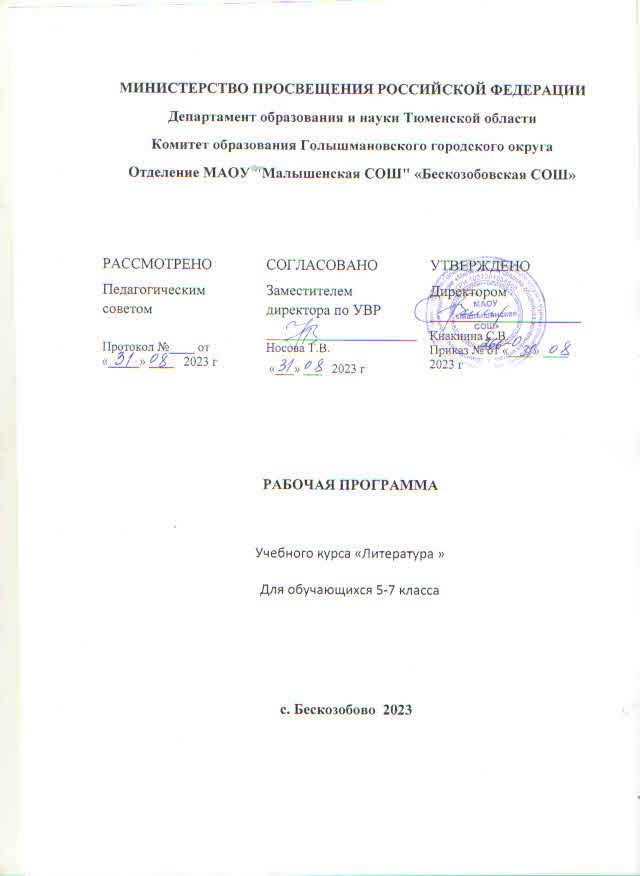 ПОЯСНИТЕЛЬНАЯ ЗАПИСКАРабочая программа по литературе на уровне основного общего образования составлена на основе Требований к результатам освоения основной образовательной программы основного общего образования, представленных в Федеральном государственном образовательном стандарте основного общего образования (Приказ Минпросвещения России от 31.05.2021 г. № 287, зарегистрирован Министерством юстиции Российской Федерации 05.07.2021 г., рег. номер – 64101) (далее – ФГОС ООО), а также федеральной рабочей программы воспитания, с учётом Концепции преподавания русского языка и литературы в Российской Федерации (утверждённой распоряжением Правительства Российской Федерации от 9 апреля 2016 г. № 637-р).ОБЩАЯ	ХАРАКТЕРИСТИКА	УЧЕБНОГО	ПРЕДМЕТА«ЛИТЕРАТУРА»Учебный предмет «Литература» в наибольшей степени способствует формированию духовного облика и нравственных ориентиров молодого поколения, так как занимает ведущее место в эмоциональном, интеллектуальном и эстетическом развитии обучающихся, в становлении основ их миропонимания и национального самосознания.Особенности литературы как учебного предмета связаны с тем, что литературные произведения являются феноменом культуры: в них заключено эстетическое освоение мира, а богатство и многообразие человеческого бытия выражено в художественных образах, которые содержат в себе потенциал воздействия на читателей и приобщают их к нравственно- эстетическим ценностям, как национальным, так и общечеловеческим.Основу содержания литературного образования составляют чтение и изучение выдающихся художественных произведений русской и мировой литературы, что способствует постижению таких нравственных категорий, как добро, справедливость, честь, патриотизм, гуманизм, дом, семья. Целостное восприятие и понимание художественного произведения, его анализ и интерпретация возможны лишь при соответствующей эмоционально-эстетической реакции читателя, которая зависит от возрастных особенностей школьников, их психического и литературного развития, жизненного и читательского опыта.Полноценное литературное образование на уровне основного общего образования невозможно без учёта преемственности с учебным предметом "литературное чтение" на уровне начального общего образования,межпредметных связей с русским языком, учебным предметом "История" и учебными предметами предметной области "Искусство", что способствует развитию речи, историзма мышления, художественного вкуса, формированию эстетического отношения к окружающему миру и его воплощения в творческих работах различных жанров.В рабочей программе учтены все этапы российского историко- литературного процесса (от фольклора до новейшей русской литературы) и представлены разделы, касающиеся отечественной и зарубежной литературы. Основные виды деятельности обучающихся перечислены при изучении каждой монографической или обзорной темы и направлены на достижение планируемых результатов обучения.ЦЕЛИ ИЗУЧЕНИЯ УЧЕБНОГО ПРЕДМЕТА «ЛИТЕРАТУРА»Цели изучения предмета «Литература» в основной школе состоят в формировании у обучающихся потребности в качественном чтении, культуры читательского восприятия, понимания литературных текстов и создания собственных устных и письменных высказываний; в развитии чувства причастности к отечественной культуре и уважения к другим культурам, аксиологической сферы личности на основе высоких духовно- нравственных идеалов, воплощённых в отечественной и зарубежной литературе. Достижение указанных целей возможно при решении учебных задач, которые постепенно усложняются от 5 к 9 классу.Задачи, связанные с пониманием литературы как одной из основных национально-культурных ценностей народа, как особого способа познания жизни, с обеспечением культурной самоидентификации, осознанием коммуникативно-эстетических возможностей родного языка на основе изучения выдающихся произведений отечественной культуры, культуры своего народа, мировой культуры, состоят в приобщении школьников к наследию отечественной и зарубежной классической литературы и лучшим образцам современной литературы; воспитании уважения к отечественной классике как высочайшему достижению национальной культуры, способствующей воспитанию патриотизма, формированию национально- культурной идентичности и способности к диалогу культур; освоению духовного опыта человечества, национальных и общечеловеческих культурных традиций и ценностей; формированию гуманистического мировоззрения.Задачи, связанные с осознанием значимости чтения и изучения литературы для дальнейшего развития обучающихся, с формированием их потребности в систематическом чтении как средстве познания мира и себя вэтом мире, с гармонизацией отношений человека и общества, ориентированы на воспитание и развитие мотивации к чтению художественных произведений, как изучаемых на уроках, так и прочитанных самостоятельно, что способствует накоплению позитивного опыта освоения литературных произведений, в том числе в процессе участия в различных мероприятиях, посвящённых литературе, чтению, книжной культуре.Задачи, связанные с воспитанием квалифицированного читателя, обладающего эстетическим вкусом, с формированием умений воспринимать, анализировать, критически оценивать и интерпретировать прочитанное, направлены на формирование у школьников системы знаний о литературе как искусстве слова, в том числе основных теоретико и историко- литературных знаний, необходимых для понимания, анализа и интерпретации художественных произведений, умения воспринимать их в историко-культурном контексте, сопоставлять с произведениями других видов искусства; развитие читательских умений, творческих способностей, эстетического вкуса. Эти задачи направлены на развитие умения выявлять проблематику произведений и их художественные особенности, комментировать авторскую позицию и выражать собственное отношение к прочитанному; воспринимать тексты художественных произведений в единстве формы и содержания, реализуя возможность их неоднозначного толкования в рамках достоверных интерпретаций; сопоставлять и сравнивать художественные произведения, их фрагменты, образы и проблемы как между собой, так и с произведениями других искусств; формировать представления о специфике литературы в ряду других искусств и об историко-литературном процессе; развивать умения поиска необходимой информации с использованием различных источников, владеть навыками их критической оценки.Задачи, связанные с осознанием обучающимися коммуникативно- эстетических возможностей языка на основе изучения выдающихся произведений отечественной культуры, культуры своего народа, мировой культуры, направлены на совершенствование речи школьников на примере высоких образцов художественной литературы и умений создавать разные виды устных и письменных высказываний, редактировать их, а также выразительно читать произведения, в том числе наизусть, владеть различными видами пересказа, участвовать в учебном диалоге, адекватно воспринимая чужую точку зрения и аргументированно отстаивая свою.МЕСТО УЧЕБНОГО ПРЕДМЕТА «ЛИТЕРАТУРА» В УЧЕБНОМ ПЛАНЕВ 5, 6, 9 классах на изучение предмета отводится 3 часа в неделю, в 7 и 8 классах – 2 часа в неделю. Суммарно изучение литературы в основной школе по программам основного общего образования рассчитано на 442 часа.СОДЕРЖАНИЕ УЧЕБНОГО ПРЕДМЕТА 5 КЛАССМифология.Мифы народов России и мира.Фольклор. Малые жанры: пословицы, поговорки, загадки. Сказки народов России и народов мира (не менее трёх).Литература первой половины XIX века И. А. Крылов. Басни (три по выбору). Например, «Волк на псарне», «Листы и Корни», «Свинья под Дубом», «Квартет», «Осёл и Соловей», «Ворона и Лисица».А. С. Пушкин. Стихотворения (не менее трёх). «Зимнее утро», «Зимний вечер», «Няне» и др. «Сказка о мёртвой царевне и о семи богатырях».М. Ю. Лермонтов. Стихотворение «Бородино».Н. В. Гоголь. Повесть «Ночь перед Рождеством» из сборника «Вечера на хуторе близ Диканьки».Литература второй половины XIX века. И. С. Тургенев. Рассказ «Муму».Н. А. Некрасов. Стихотворения (не менее двух). «Крестьянские дети»,«Школьник» и др. Поэма «Мороз, Красный нос» (фрагмент).Л. Н. Толстой. Рассказ «Кавказский пленник».Литература XIX–ХХ веков.Стихотворения отечественных поэтов XIX–ХХ веков о родной природе и о связи человека с Родиной (не менее пяти стихотворений трёх поэтов). Например, стихотворения А.К.Толстого, Ф. И. Тютчева, А. А. Фета, И. А. Бунина, А. А. Блока, С. А. Есенина, Н. М. Рубцова, Ю. П. Кузнецова.Юмористические рассказы отечественных писателей XIX– XX веков.А. П. Чехов (два рассказа по выбору). Например, «Лошадиная фамилия», «Мальчики», «Хирургия» и др.М. М. Зощенко (два рассказа по выбору). Например, «Галоша», «Лёля и Минька», «Ёлка», «Золотые слова», «Встреча» и др.Произведения отечественной литературы о природе и животных (не менее двух). Например, А. И. Куприна, М. М. Пришвина, К. Г. Паустовского. А. П. Платонов. Рассказы (один по выбору). Например, «Корова»,«Никита» и др.В. П. Астафьев. Рассказ «Васюткино озеро».Литература XX–XXI веков.Произведения отечественной литературы на тему «Человек на войне»	(не	менее	двух).	Например,	Л.	А.	Кассиль.	«Дорогие	моимальчишки»; Ю. Я. Яковлев. «Девочки с Васильевского острова»; В. П. Катаев. «Сын полка», К.М.Симонов «Сын артиллериста» и др.Произведения отечественных писателей XIX–XXI веков на тему детства (не менее двух). Например, произведения В. Г. Короленко, В. П. Катаева, В. П. Крапивина, Ю. П. Казакова, А. Г. Алексина, В. П. Астафьева, В. К. Железникова, Ю. Я. Яковлева, Ю. И. Коваля, А. А. Гиваргизова, М. С. Аромштам, Н. Ю. Абгарян.Произведения приключенческого жанра отечественных писателей (одно по выбору). Например, К. Булычёв. «Девочка, с которой ничего не случится», «Миллион приключений» и др. (главы по выбору).Литература народов Российской Федерации. Стихотворения (одно по выбору). Например, Р. Г. Гамзатов. «Песня соловья»; М. Карим. «Эту песню мать мне пела».Зарубежная литература.Х. К. Андерсен. Сказки (одна по выбору). Например, «Снежная королева», «Соловей» и др.Зарубежная сказочная проза (одно произведение по выбору). Например, Л. Кэрролл. «Алиса в Стране Чудес» (главы по выбору), Дж. Р. Р. Толкин. «Хоббит, или Туда и обратно» (главы по выбору).Зарубежная проза о детях и подростках (два произведения по выбору). Например, М. Твен. «Приключения Тома Сойера» (главы по выбору); Дж. Лондон. «Сказание о Кише»; Р. Брэдбери. Рассказы. Например, «Каникулы»,«Звук бегущих ног», «Зелёное утро» и др.Зарубежная приключенческая проза (два произведения по выбору).Например, Р. Л. Стивенсон. «Остров сокровищ», «Чёрная стрела» и др.Зарубежная проза о животных (одно-два произведения по выбору). Э. Сетон-Томпсон. «Королевская аналостанка»; Дж. Даррелл. «Говорящий свёрток»; Дж. Лондон. «Белый клык»; Дж. Р. Киплинг. «Маугли», «Рикки- Тикки-Тави» и др.КЛАССАнтичная литература.Гомер. Поэмы. «Илиада», «Одиссея» (фрагменты).Фольклор. Русские былины (не менее двух). Например, «Илья Муромец и Соловей-разбойник», «Садко». Народные песни и баллады народов России и мира (не менее трёх песен и одной баллады). Например,«Песнь о Роланде» (фрагменты). «Песнь о Нибелунгах» (фрагменты), баллада «Аника-воин» и др.Древнерусская литература.«Повесть временных лет»(не менее одного фрагмента). Например,«Сказание о белгородском киселе», «Сказание о походе князя Олега на Царьград», «Предание о смерти князя Олега».Литература первой половины XIX века.А. С. Пушкин. Стихотворения (не менее трёх). «Песнь о вещем Олеге»,«Зимняя дорога», «Узник», «Туча» и др. Роман «Дубровский».М. Ю. Лермонтов. Стихотворения (не менее трёх). «Три пальмы»,«Листок», «Утёс» и др.А. В. Кольцов. Стихотворения (не менее двух). Например, «Косарь»,«Соловей» и др.Литература второй половины XIX века.Ф.	И.	Тютчев.	Стихотворения	(не	менее	двух).	«Есть	в	осени первоначальной…», «С поляны коршун поднялся…».А. А. Фет. Стихотворения (не менее двух). «Учись у них – у дуба, у берёзы…», «Я пришёл к тебе с приветом…».И. С. Тургенев. Рассказ «Бежин луг».Н. С. Лесков. Сказ «Левша».Л. Н. Толстой. Повесть «Детство» (главы по выбору).А. П. Чехов. Рассказы (три по выбору). Например, «Толстый и тонкий»,«Хамелеон», «Смерть чиновника» и др.А. И. Куприн. Рассказ «Чудесный доктор».Литература XX века.Стихотворения отечественных поэтов начала ХХ века (не менее двух). Например, стихотворения С. А. Есенина, В. В. Маяковского, А. А. Блока и др.Стихотворения отечественных поэтов XX века (не менее четырёх стихотворений двух поэтов). Например, стихотворения О. Ф. Берггольц, В. С. Высоцкого, Е. А. Евтушенко, А. С. Кушнера, Ю. Д. Левитанского, Ю. П. Мориц, Б. Ш. Окуджавы, Д. С. Самойлова.Проза отечественных писателей конца XX – начала XXI века, в том числе о Великой Отечественной войне (два произведения по выбору). Например, Б. Л. Васильев. «Экспонат №...»; Б. П. Екимов. «Ночь исцеления», А. В. Жвалевский и Е. Б. Пастернак. «Правдивая история Деда Мороза» (глава «Очень страшный 1942 Новый год») и др.В. Г. Распутин. Рассказ «Уроки французского».Произведения отечественных писателей на тему взросления человека (не менее двух). Например, Р. П. Погодин. «Кирпичные острова»; Р. И. Фраерман. «Дикая собака Динго, или Повесть о первой любви»; Ю. И. Коваль. «Самая лёгкая лодка в мире» и др.Произведения современных отечественных писателей-фантастов (не менее двух). Например, А. В. Жвалевский и Е. Б. Пастернак. «Время всегда хорошее»; В. В. Ледерман. «Календарь ма(й)я» и др.Литература народов Российской Федерации. Стихотворения (два по выбору). Например, М. Карим. «Бессмертие» (фрагменты); Г. Тукай. «Родная деревня», «Книга»; К. Кулиев. «Когда на меня навалилась беда…», «Каким бы малым ни был мой народ…», «Что б ни делалось на свете…».Зарубежная литература Д. Дефо. «Робинзон Крузо» (главы по выбору).Дж. Свифт. «Путешествия Гулливера» (главы по выбору).Произведения зарубежных писателей на тему взросления человека (не менее двух). Например, Ж. Верн. «Дети капитана Гранта» (главы по выбору). Х. Ли. «Убить пересмешника» (главы по выбору) и др.Произведения современных зарубежных писателей-фантастов (не менее двух). Например, Дж. К. Роулинг. «Гарри Поттер» (главы по выбору), Д. У. Джонс. «Дом с характером» и др.КЛАССДревнерусская литература.Древнерусские повести   (одна   повесть   по   выбору).   Например,«Поучение» Владимира Мономаха (в сокращении) и др.Литература первой половины XIX века.А. С. Пушкин. Стихотворения (не менее четырёх). Например, «Во глубине сибирских руд…», «19 октября» («Роняет лес багряный свой убор…»), «И. И. Пущину», «На холмах Грузии лежит ночная мгла…», и др.«Повести Белкина» («Станционный смотритель» и др.). Поэма «Полтава» (фрагмент).М. Ю. Лермонтов. Стихотворения (не менее четырёх). Например,«Узник», «Парус», «Тучи», «Желанье» («Отворите мне темницу…»), «Когда волнуется желтеющая нива…», «Ангел», «Молитва» («В минуту жизни трудную…») и др. «Песня про царя Ивана Васильевича, молодого опричника и удалого купца Калашникова».Н. В. Гоголь. Повесть «Тарас Бульба».Литература второй половины XIX века.И. С. Тургенев. Рассказы из цикла «Записки охотника» (два по выбору). Например, «Бирюк», «Хорь и Калиныч» и др. Стихотворения в прозе, например, «Русский язык», «Воробей» и др.Л. Н. Толстой. Рассказ «После бала».Н.   А.    Некрасов.    Стихотворения    (не    менее    двух).    Например,«Размышления у парадного подъезда», «Железная дорога» и др.Поэзия второй половины XIX века. Ф. И. Тютчев, А. А. Фет, А. К. Толстой и др. (не менее двух стихотворений по выбору).М. Е. Салтыков-Щедрин. Сказки (две по выбору). Например, «Повесть о том, как один мужик двух генералов прокормил», «Дикий помещик»,«Премудрый пискарь» и др.Произведения отечественных и зарубежных писателей на историческую тему (не менее двух). Например, А. К. Толстого, Р. Сабатини, Ф. Купера.Литература конца XIX – начала XX века.А. П.   Чехов.   Рассказы   (один   по   выбору).   Например,   «Тоска»,«Злоумышленник» и др.М. Горький.   Ранние   рассказы   (одно   произведение   по   выбору).Например, «Старуха Изергиль» (легенда о Данко), «Челкаш» и др.Сатирические произведения отечественных и зарубежных писателей (не менее двух). Например, М. М. Зощенко, А. Т. Аверченко, Н. Тэффи, О. Генри, Я. Гашека.Литература первой половины XX века.А. С. Грин. Повести и рассказы (одно произведение по выбору).Например, «Алые паруса», «Зелёная лампа» и др.Отечественная поэзия первой половины XX века. Стихотворения на тему мечты и реальности (два-три по выбору). Например, стихотворения А. А. Блока, Н. С. Гумилёва, М. И. Цветаевой и др.В. В. Маяковский. Стихотворения (одно по выбору). Например,«Необычайное приключение, бывшее с Владимиром Маяковским летом на даче», «Хорошее отношение к лошадям» и др.М.А. Шолохов. «Донские рассказы» (один по выбору). Например,«Родинка», «Чужая кровь» и др.А. П. Платонов. Рассказы (один по выбору). Например, «Юшка»,«Неизвестный цветок» и др.Литература второй половины XX века.В. М. Шукшин. Рассказы (один по выбору). Например, «Чудик»,«Стенька Разин», «Критики» и др.Стихотворения отечественных поэтов XX–XXI веков (не менее четырёх стихотворений двух поэтов). Например, стихотворения М. И. Цветаевой, Е. А. Евтушенко, Б. А. Ахмадулиной, Ю. Д. Левитанского и др.Произведения отечественных прозаиков второй половины XX – начала XXI века (не менее двух). Например, произведения Ф. А. Абрамова, В. П. Астафьева, В. И. Белова, Ф. А. Искандера и др.Тема взаимоотношения поколений, становления человека, выбора им жизненного пути (не менее двух произведений современных отечественных и зарубежных писателей). Например, Л. Л. Волкова. «Всем выйти из кадра», Т. В. Михеева. «Лёгкие горы», У. Старк. «Умеешь ли ты свистеть, Йоханна?» и др.Зарубежная литература.М. де Сервантес Сааведра. Роман «Хитроумный идальго Дон Кихот Ламанчский» (главы по выбору).Зарубежная новеллистика (одно-два произведения по выбору). Например, П. Мериме. «Маттео Фальконе»; О. Генри. «Дары волхвов»,«Последний лист».А. де Сент Экзюпери. Повесть-сказка «Маленький принц».КЛАССДревнерусская литература.Житийная литература (одно произведение по выбору). Например,«Житие Сергия Радонежского», «Житие протопопа Аввакума, им самим написанное».Литература XVIII века.Д. И. Фонвизин. Комедия «Недоросль».Литература первой половины XIX века.А. С. Пушкин. Стихотворения (не менее двух). Например, «К Чаадаеву», «Анчар» и др. «Маленькие трагедии» (одна пьеса по выбору). Например, «Моцарт и Сальери», «Каменный гость». Роман «Капитанская дочка».М. Ю. Лермонтов. Стихотворения (не менее двух). Например, «Я не хочу, чтоб свет узнал…», «Из-под таинственной, холодной полумаски…»,«Нищий» и др. Поэма «Мцыри».Н. В. Гоголь. Повесть «Шинель». Комедия «Ревизор».Литература второй половины XIX века.И. С. Тургенев. Повести (одна по выбору). Например, «Ася», «Первая любовь».Ф. М. Достоевский. «Бедные люди», «Белые ночи» (одно произведение по выбору).Л. Н. Толстой. Повести и рассказы (одно произведение по выбору).Например, «Отрочество» (главы).Литература первой половины XX века.Произведения писателей русского зарубежья (не менее двух по выбору). Например, произведения И. С. Шмелёва, М. А. Осоргина, В. В. Набокова, Н. Тэффи, А. Т. Аверченко и др.Поэзия первой половины ХХ века (не менее трёх стихотворений на тему «Человек и эпоха» по выбору). Например, стихотворения В. В. Маяковского, М. И. Цветаевой, О. Э. Мандельштама, Б. Л. Пастернак и др.М. А. Булгаков (одна повесть по выбору). Например, «Собачье сердце»и др.Литература второй половины XX века.А. Т. Твардовский. Поэма «Василий Тёркин» (главы «Переправа»,«Гармонь», «Два солдата», «Поединок» и др.).А.Н. Толстой. Рассказ «Русский характер».М. А. Шолохов. Рассказ «Судьба человека».А. И. Солженицын. Рассказ «Матрёнин двор».Произведения отечественных прозаиков второй половины XX–XXI века(не менее двух произведений). Например, произведения Е. И. Носова, А. Н. и Б. Н. Стругацких, В. Ф. Тендрякова, Б. П. Екимова и др.Произведения отечественных и зарубежных прозаиков второй половины XX–XXI века (не менее двух произведений на тему «Человек в ситуации нравственного выбора»). Например, произведения В. П. Астафьева, Ю. В. Бондарева, Н. С. Дашевской, Дж. Сэлинджера, К. Патерсон, Б. Кауфман и др.).Поэзия второй половины XX – начала XXI века (не менее трёх стихотворений). Например, стихотворения Н. А. Заболоцкого, М. А. Светлова, М. В. Исаковского, К. М. Симонова, Р. Г. Гамзатова, Б. Ш. Окуджавы, В. С. Высоцкого, А. А. Вознесенского, Е. А. Евтушенко, Р. И. Рождественского, И. А. Бродского, А. С. Кушнера и др.Зарубежная литература. У. Шекспир. Сонеты (один-два по выбору). Например, № 66 «Измучась всем, я умереть хочу…», № 130 «Её глаза на звёзды не похожи…» и др. Трагедия «Ромео и Джульетта» (фрагменты по выбору).Ж.-Б. Мольер. Комедия «Мещанин во дворянстве» (фрагменты по выбору).КЛАССДревнерусская литература.«Слово о полку Игореве».Литература XVIII века.М. В. Ломоносов. «Ода на день восшествия на Всероссийский престол Ея Величества Государыни Императрицы Елисаветы Петровны 1747 года» и другие стихотворения (по выбору).Г.   Р.   Державин.   Стихотворения   (два   по    выбору).    Например,«Властителям и судиям», «Памятник» и др.Н. М. Карамзин. Повесть «Бедная Лиза».Литература первой половины XIX века.В. А. Жуковский. Баллады, элегии (одна-две по выбору). Например,«Светлана», «Невыразимое», «Море» и др.А. С. Грибоедов. Комедия «Горе от ума».Поэзия пушкинской эпохи. К. Н. Батюшков, А. А. Дельвиг, Н. М. Языков, Е. А. Баратынский (не менее трёх стихотворений по выбору).А. С. Пушкин. Стихотворения. Например, «Бесы», «Брожу ли я вдоль улиц шумных…», «…Вновь я посетил…», «Из Пиндемонти», «К морю»,«К***» («Я помню чудное мгновенье…»), «Мадонна», «Осень» (отрывок),«Отцы-пустынники и жёны непорочны…», «Пора, мой друг, пора! Покоя сердце просит…», «Поэт», «Пророк», «Свободы сеятель пустынный…»,«Элегия» («Безумных лет угасшее веселье…»), «Я вас любил: любовь ещё, быть может…», «Я памятник себе воздвиг нерукотворный…» и др. Поэма«Медный всадник». Роман в стихах «Евгений Онегин».М. Ю. Лермонтов. Стихотворения. Например, «Выхожу один я на дорогу…», «Дума», «И скучно и грустно», «Как часто, пёстрою толпою окружён…», «Молитва» («Я, Матерь Божия, ныне с молитвою…»), «Нет, ни тебя так пылко я люблю…», «Нет, я не Байрон, я другой…», «Поэт» («Отделкой золотой блистает мой кинжал…»), «Пророк», «Родина», «Смерть Поэта», «Сон» («В полдневный жар в долине Дагестана…»), «Я жить хочу, хочу печали…» и др. Роман «Герой нашего времени».Н. В. Гоголь. Поэма «Мёртвые души».Отечественная проза первой половины XIX в. (одно произведение по выбору). Например, произведения: «Лафертовская маковница» Антония Погорельского, «Часы и зеркало» А. А. Бестужева-Марлинского, «Кто виноват?» (главы по выбору) А. И. Герцена и др.Зарубежная литература.Данте. «Божественная комедия» (не менее двух фрагментов по выбору).У. Шекспир. Трагедия «Гамлет» (фрагменты по выбору).И.В. Гёте. Трагедия «Фауст» (не менее двух фрагментов по выбору).Дж. Г. Байрон. Стихотворения (одно по выбору). Например, «Душа моя мрачна. Скорей, певец, скорей!..», «Прощание Наполеона» и др. Поэма«Паломничество Чайльд-Гарольда» (не менее одного фрагмента по выбору).Зарубежная проза первой половины XIX в. (одно произведение по выбору). Например, произведения Э.Т.А. Гофмана, В. Гюго, В. Скотта и др.ПЛАНИРУЕМЫЕ ОБРАЗОВАТЕЛЬНЫЕ РЕЗУЛЬТАТЫИзучение литературы в основной школе направлено на достижение обучающимися следующих личностных, метапредметных и предметных результатов освоения учебного предмета.ЛИЧНОСТНЫЕ РЕЗУЛЬТАТЫЛичностные результаты освоения рабочей программы по литературе для основного общего образования достигаются в единстве учебной и воспитательной деятельности в соответствии с традиционными российскими социокультурными и духовно-нравственными ценностями, отражёнными в произведениях русской литературы, принятыми в обществе правилами и нормами поведения и способствуют процессам самопознания, самовоспитания и саморазвития, формирования внутренней позиции личности.Личностные результаты освоения рабочей программы по литературе для основного общего образования должны отражать готовность обучающихся руководствоваться системой позитивных ценностных ориентаций и расширение опыта деятельности на её основе и в процессе реализации основных направлений воспитательной деятельности, в том числе в части:Гражданского воспитания:готовность к выполнению обязанностей гражданина и реализации его прав, уважение прав, свобод и законных интересов других людей;активное участие в жизни семьи, образовательной организации, местного сообщества, родного края, страны, в том числе в сопоставлении с ситуациями, отражёнными в литературных произведениях;неприятие любых форм экстремизма, дискриминации;понимание роли различных социальных институтов в жизни человека;представление об основных правах, свободах и обязанностях гражданина, социальных нормах и правилах межличностных отношений в поликультурном и многоконфессиональном обществе, в том числе с опорой на примеры из литературы;представление о способах противодействия коррупции;готовность к разнообразной совместной деятельности, стремление к взаимопониманию и взаимопомощи, в том числе с опорой на примеры из литературы;активное участие в школьном самоуправлении;готовность к участию в гуманитарной деятельности (волонтерство; помощь людям, нуждающимся в ней).Патриотического воспитания:осознание российской гражданской идентичности в поликультурном и многоконфессиональном обществе, проявление интереса к познанию родного языка, истории, культуры Российской Федерации, своего края, народов России в контексте изучения произведений русской и зарубежной литературы, а также литератур народов РФ;ценностное отношение к достижениям своей Родины – России, к науке, искусству, спорту, технологиям, боевым подвигам и трудовым достижениям народа, в том числе отражённым в художественных произведениях;уважение к символам России, государственным праздникам, историческому и природному наследию и памятникам, традициям разных народов, проживающих в родной стране, обращая внимание на их воплощение в литературе.Духовно-нравственного воспитания:ориентация на моральные ценности и нормы в ситуациях нравственного выбора с оценкой поведения и поступков персонажей литературных произведений;готовность оценивать своё поведение и поступки, а также поведение и поступки других людей с позиции нравственных и правовых норм с учётом осознания последствий поступков;активное неприятие асоциальных поступков, свобода и ответственность личности в условиях индивидуального и общественного пространства.Эстетического воспитания:восприимчивость к разным видам искусства, традициям и творчеству своего и других народов, понимание эмоционального воздействия искусства, в том числе изучаемых литературных произведений;осознание важности художественной литературы и культуры как средства коммуникации и самовыражения;понимание ценности отечественного и мирового искусства, роли этнических культурных традиций и народного творчества;стремление к самовыражению в разных видах искусства.Физического воспитания, формирования культуры здоровья и эмоционального благополучия:осознание ценности жизни с опорой на собственный жизненный и читательский опыт;ответственное отношение к своему здоровью и установка на здоровый образ жизни (здоровое питание, соблюдение гигиенических правил, сбалансированный режим занятий и отдыха, регулярная физическая активность);осознание последствий и неприятие вредных привычек (употребление алкоголя, наркотиков, курение) и иных форм вреда для физического и психического здоровья, соблюдение правил безопасности, в том числе навыки безопасного поведения в интернет- среде в процессе школьного литературного образования;способность адаптироваться к стрессовым ситуациям и меняющимся социальным, информационным и природным условиям, в том числе осмысляя собственный опыт и выстраивая дальнейшие цели;умение принимать себя и других, не осуждая;умение осознавать эмоциональное состояние себя и других, опираясь на примеры из литературных произведений;уметь управлять собственным эмоциональным состоянием;сформированность навыка рефлексии, признание своего права на ошибку и такого же права другого человека с оценкой поступков литературных героев.Трудового воспитания:установка на активное участие в решении практических задач (в рамках семьи, школы, города, края) технологической и социальной направленности, способность инициировать, планировать и самостоятельно выполнять такого рода деятельность;интерес к практическому изучению профессий и труда различного рода, в том числе на основе применения изучаемого предметного знания и знакомства с деятельностью героев на страницах литературных произведений;осознание важности обучения на протяжении всей жизни для успешной профессиональной деятельности и развитие необходимых умений для этого;готовность адаптироваться в профессиональной среде;уважение к труду и результатам трудовой деятельности, в том числе при изучении произведений русского фольклора и литературы;осознанный выбор и построение индивидуальной траектории образования и жизненных планов с учетом личных и общественных интересов и потребностей.Экологического воспитания:ориентация на применение знаний из социальных и естественных наук для решения задач в области окружающей среды, планирования поступков и оценки их возможных последствий для окружающей среды;повышение уровня экологической культуры, осознание глобального характера экологических проблем и путей их решения;активное неприятие действий, приносящих вред окружающей среде, в том числе сформированное при знакомстве с литературными произведениями, поднимающими экологические проблемы;осознание своей роли как гражданина и потребителя в условиях взаимосвязи природной, технологической и социальной сред;готовность к участию в практической деятельности экологической направленности.Ценности научного познания:ориентация в деятельности на современную систему научных представлений об основных закономерностях развития человека, природы и общества, взаимосвязях человека с природной и социальной средой с опорой на изученные и самостоятельно прочитанные литературные произведения;овладение языковой и читательской культурой как средством познания мира;овладение основными навыками исследовательской деятельности с учётом специфики школьного литературного образования;установка на осмысление опыта, наблюдений, поступков и стремление совершенствовать пути достижения индивидуального и коллективного благополучия.Личностные результаты, обеспечивающие адаптацию обучающегося к изменяющимся условиям социальной и природной среды:освоение обучающимися социального опыта, основных социальных ролей, соответствующих ведущей деятельности возраста, норм и правил общественного поведения, форм социальной жизни в группах и сообществах, включая семью, группы, сформированные попрофессиональной деятельности, а также в рамках социального взаимодействия с людьми из другой культурной среды;изучение и оценка социальных ролей персонажей литературных произведений;потребность во взаимодействии в условиях неопределённости, открытость опыту и знаниям других;в действии в условиях неопределенности, повышение уровня своей компетентности через практическую деятельность, в том числе умение учиться у других людей, осознавать в совместной деятельности новые знания, навыки и компетенции из опыта других;в выявлении и связывании образов, необходимость в формировании новых знаний, в том числе формулировать идеи, понятия, гипотезы об объектах и явлениях, в том числе ранее неизвестных, осознавать дефициты собственных знаний и компетентностей, планировать своё развитие;умение оперировать основными понятиями, терминами и представлениями в области концепции устойчивого развития;анализировать и выявлять взаимосвязи природы, общества и экономики;оценивать свои действия с учётом влияния на окружающую среду, достижений целей и преодоления вызовов, возможных глобальных последствий;способность осознавать стрессовую ситуацию, оценивать происходящие изменения и их последствия, опираясь на жизненный и читательский опыт;воспринимать стрессовую ситуацию как вызов, требующий контрмер;оценивать ситуацию стресса, корректировать принимаемые решения и действия;формулировать и оценивать риски и последствия, формировать опыт, уметь находить позитивное в произошедшей ситуации;быть готовым действовать в отсутствии гарантий успеха.МЕТАПРЕДМЕТНЫЕ РЕЗУЛЬТАТЫК	концу	обучения	у	обучающегося	формируются	следующие универсальные учебные действия.Универсальные учебные познавательные действия:Базовые логические действия:выявлять и характеризовать существенные признаки объектов (художественных и учебных текстов, литературных героев и др.) и явлений (литературных направлений, этапов историко-литературного процесса);устанавливать существенный признак классификации и классифицировать литературные объекты по существенному признаку, устанавливать основания для их обобщения и сравнения, определять критерии проводимого анализа;с учётом предложенной задачи выявлять закономерности и противоречия в рассматриваемых литературных фактах и наблюдениях над текстом;предлагать критерии для выявления закономерностей и противоречий с учётом учебной задачи;выявлять дефициты информации, данных, необходимых для решения поставленной учебной задачи;выявлять причинно-следственные связи при изучении литературных явлений и процессов;делать выводы с использованием дедуктивных и индуктивных умозаключений, умозаключений по аналогии;формулировать гипотезы об их взаимосвязях;самостоятельно выбирать способ решения учебной задачи при работе с разными типами текстов (сравнивать несколько вариантов решения, выбирать наиболее подходящий с учётом самостоятельно выделенных критериев).Базовые исследовательские действия:формулировать вопросы, фиксирующие разрыв между реальным и желательным состоянием ситуации, объекта, и самостоятельно устанавливать искомое и данное;использовать вопросы как исследовательский инструмент познания в литературном образовании;формировать гипотезу об истинности собственных суждений и суждений других, аргументировать свою позицию, мнениепроводить по самостоятельно составленному плану небольшое исследование по установлению особенностей литературного объекта изучения, причинно-следственных связей и зависимостей объектов между собой;оценивать на применимость и достоверность информацию, полученную в ходе исследования (эксперимента);самостоятельно формулировать обобщения и выводы по результатам проведённого наблюдения, опыта, исследования;владеть инструментами оценки достоверности полученных выводов и обобщений;прогнозировать возможное дальнейшее развитие событий и их последствия в аналогичных или сходных ситуациях, а также выдвигать предположения об их развитии в новых условиях и контекстах, в том числе в литературных произведениях.Работа с информацией:применять различные методы, инструменты и запросы при поиске и отборе литературной и другой информации или данных из источников с учётом предложенной учебной задачи и заданных критериев;выбирать, анализировать, систематизировать и интерпретировать литературную и другую информацию различных видов и форм представления;находить сходные аргументы (подтверждающие или опровергающие одну и ту же идею, версию) в различных информационных источниках;самостоятельно выбирать оптимальную форму представления литературной и другой информации и иллюстрировать решаемые учебные задачи несложными схемами, диаграммами, иной графикой и их комбинациями;оценивать надёжность литературной и другой информации по критериям, предложенным учителем или сформулированным самостоятельно;эффективно запоминать и систематизировать эту информацию.Универсальные учебные коммуникативные действия:Общение:воспринимать и формулировать суждения, выражать эмоции в соответствии с условиями и целями общения;распознавать невербальные средства общения, понимать значение социальных знаков, знать и распознавать предпосылки конфликтных ситуаций, находя аналогии в литературных произведениях, и смягчать конфликты, вести переговоры;выражать себя (свою точку зрения) в устных и письменных текстах;понимать намерения других, проявлять уважительное отношение к собеседнику и корректно формулировать свои возражения;в ходе учебного диалога и/или дискуссии задавать вопросы по существу обсуждаемой темы и высказывать идеи, нацеленные на решение учебной задачи и поддержание благожелательности общения;сопоставлять свои суждения с суждениями других участников диалога, обнаруживать различие и сходство позиций;публично представлять результаты выполненного опыта (литературоведческого эксперимента, исследования, проекта);самостоятельно выбирать формат выступления с учётом задач презентации и особенностей аудитории и в соответствии с ним составлять устные и письменные тексты с использованием иллюстративных материалов.Совместная деятельность:использовать преимущества командной (парной, групповой, коллективной) и индивидуальной работы при решении конкретной проблемы на уроках литературы, обосновывать необходимость применения групповых форм взаимодействия при решении поставленной задачи;принимать цель совместной учебной деятельности, коллективно строить действия по её достижению: распределять роли, договариваться, обсуждать процесс и результат совместной работы;уметь обобщать мнения нескольких людей;проявлять готовность руководить, выполнять поручения, подчиняться; планировать организацию совместной работы на уроке литературы и во внеурочной учебной деятельности, определять свою роль (с учётом предпочтений и возможностей всех участников взаимодействия), распределять задачи между членами команды, участвовать в групповых формах работы (обсуждения, обмен мнений, «мозговые штурмы» и иные);выполнять свою часть работы, достигать качественного результата по своему направлению, и координировать свои действия с другими членами команды;оценивать качество своего вклада в общий результат по критериям, сформулированным понимать намерения других, проявлять уважительное отношение к собеседнику и корректно формулировать свои возражения;в ходе учебного диалога и/или дискуссии задавать вопросы по существу обсуждаемой темы и высказывать идеи, нацеленные нарешение учебной задачи и поддержание благожелательности общения;сопоставлять свои суждения с суждениями других участников диалога, обнаруживать различие и сходство позиций;публично представлять результаты выполненного опыта (литературоведческого эксперимента, исследования, проекта);самостоятельно выбирать формат выступления с учётом задач презентации и особенностей аудитории и в соответствии с ним составлять устные и письменные тексты с использованием иллюстративных материалов;участниками взаимодействия на литературных занятиях;сравнивать результаты с исходной задачей и вклад каждого члена команды в достижение результатов, разделять сферу ответственности и проявлять готовность к предоставлению отчёта перед группой.Универсальные учебные регулятивные действия:Самоорганизация:выявлять проблемы для решения в учебных и жизненных ситуациях, анализируя ситуации, изображённые в художественной литературе;ориентироваться в различных подходах принятия решений (индивидуальное, принятие решения в группе, принятие решений группой);самостоятельно составлять алгоритм решения учебной задачи (или его часть), выбирать способ решения учебной задачи с учётом имеющихся ресурсов и собственных возможностей, аргументировать предлагаемые варианты решений;составлять план действий (план реализации намеченного алгоритма решения) и корректировать предложенный алгоритм с учётом получения новых знаний об изучаемом литературном объекте;делать выбор и брать ответственность за решение.Самоконтроль:владеть способами самоконтроля, самомотивации и рефлексии в школьном литературном образовании; давать адекватную оценку учебной ситуации и предлагать план её изменения;учитывать контекст и предвидеть трудности, которые могут возникнуть при решении учебной задачи, адаптировать решение к меняющимся обстоятельствам;объяснять причины достижения (недостижения) результатов деятельности, давать оценку приобретённому опыту, уметь находить позитивное в произошедшей ситуации;вносить коррективы в деятельность на основе новых обстоятельств и изменившихся ситуаций, установленных ошибок, возникших трудностей; оценивать соответствие результата цели и условиям.Эмоциональный интеллект:развивать способность различать и называть собственные эмоции, управлять ими и эмоциями других;выявлять и анализировать причины эмоций;ставить себя на место другого человека, понимать мотивы и намерения другого, анализируя примеры из художественной литературы;регулировать способ выражения своих эмоций.Принятие себя и других:осознанно относиться к другому человеку, его мнению, размышляя над взаимоотношениями литературных героев;признавать	своё	право	на	ошибку	и	такое	же	право	другого; принимать себя и других, не осуждая;проявлять открытость себе и другим;осознавать невозможность контролировать всё вокруг.ПРЕДМЕТНЫЕ РЕЗУЛЬТАТЫ 5 КЛАССИметь начальные представления об общечеловеческой ценности литературы и её роли в воспитании любви к Родине и дружбы между народами Российской Федерации;понимать, что литература – это вид искусства и что художественный текст отличается от текста научного, делового, публицистического;владеть элементарными умениями воспринимать, анализировать, интерпретировать и оценивать прочитанные произведения:определять тему и главную мысль произведения, иметь начальные представления о родах и жанрах литературы; характеризовать героев- персонажей, давать их сравнительные характеристики; выявлять элементарные особенности языка художественного произведения, поэтической и прозаической речи;понимать смысловое наполнение теоретико-литературных понятий и учиться использовать их в процессе анализа и интерпретации произведений: художественная литература и устное народное творчество; проза и поэзия; художественный образ; литературные жанры (народная сказка, литературная сказка, рассказ, повесть,стихотворение, басня); тема, идея, проблематика; сюжет, композиция; литературный герой (персонаж), речевая характеристика персонажей; портрет, пейзаж, художественная деталь; эпитет, сравнение, метафора, олицетворение; аллегория; ритм, рифма;сопоставлять темы и сюжеты произведений, образы персонажей;сопоставлять с помощью учителя изученные и самостоятельно прочитанные произведения фольклора и художественной литературы с произведениями других видов искусства (с учётом возраста, литературного развития обучающихся);выразительно читать, в том числе наизусть (не менее 5 поэтических произведений, не выученных ранее), передавая личное отношение к произведению (с учётом литературного развития и индивидуальных особенностей обучающихся);пересказывать прочитанное произведение, используя подробный, сжатый, выборочный пересказ, отвечать на вопросы по прочитанному произведению и с помощью учителя формулировать вопросы к тексту;участвовать в беседе и диалоге о прочитанном произведении, подбирать аргументы для оценки прочитанного (с учётом литературного развития обучающихся);создавать устные и письменные высказывания разных жанров объемом не менее 70 слов (с учётом литературного развития обучающихся);владеть начальными умениями интерпретации и оценки текстуально изученных произведений фольклора и литературы;осознавать важность чтения и изучения произведений устного народного творчества и художественной литературы для познания мира, формирования эмоциональных и эстетических впечатлений, а также для собственного развития;планировать с помощью учителя собственное досуговое чтение, расширять свой круг чтения, в том числе за счёт произведений современной литературы для детей и подростков;участвовать в создании элементарных учебных проектов под руководством учителя и учиться публично представлять их результаты (с учётом литературного развития обучающихся);владеть начальными умениями использовать словари и справочники, в том числе в электронной форме; пользоваться под руководством учителя электронными библиотеками и другими интернет-ресурсами, соблюдая правила информационной безопасности.КЛАССПонимать общечеловеческую и духовно-нравственную ценность литературы, осознавать её роль в воспитании любви к Родине и укреплении единства многонационального народа Российской Федерации;понимать особенности литературы как вида словесного искусства, отличать художественный текст от текста научного, делового, публицистического;осуществлять элементарный смысловой и эстетический анализ произведений фольклора и художественной литературы; воспринимать, анализировать, интерпретировать и оценивать прочитанное (с учётом литературного развития обучающихся);определять тему и главную мысль произведения, основные вопросы, поднятые автором; указывать родовую и жанровую принадлежность произведения; выявлять позицию героя и авторскую позицию; характеризовать героев-персонажей, давать их сравнительные характеристики; выявлять основные особенности языка художественного произведения, поэтической и прозаической речи;понимать сущность теоретико-литературных понятий и учиться использовать их в процессе анализа и интерпретации произведений, оформления собственных оценок и наблюдений: художественная литература и устное народное творчество; проза и поэзия; художественный образ; роды (лирика, эпос), жанры (рассказ, повесть, роман, басня, послание); форма и содержание литературного произведения; тема, идея, проблематика; сюжет, композиция; стадии развития действия: экспозиция, завязка, развитие действия, кульминация, развязка; повествователь, рассказчик, литературный герой (персонаж), лирический герой, речевая характеристика героя; портрет, пейзаж, художественная деталь; юмор, ирония; эпитет, метафора, сравнение; олицетворение, гипербола; антитеза, аллегория; стихотворный метр (хорей, ямб), ритм, рифма, строфа;выделять в произведениях элементы художественной формы и обнаруживать связи между ними;сопоставлять произведения, их фрагменты, образы персонажей, сюжеты разных литературных произведений, темы, проблемы, жанры (с учётом возраста и литературного развития обучающихся);сопоставлять с помощью учителя изученные и самостоятельно прочитанные произведения художественной литературы с произведениями других видов искусства (живопись, музыка, театр, кино);выразительно читать стихи и прозу, в том числе наизусть (не менее 7 поэтических произведений, не выученных ранее), передавая личное отношение к произведению (с учётом литературного развития, индивидуальных особенностей обучающихся);пересказывать прочитанное произведение, используя подробный, сжатый, выборочный, творческий пересказ, отвечать на вопросы по прочитанному произведению и с помощью учителя формулировать вопросы к тексту;участвовать в беседе и диалоге о прочитанном произведении, давать аргументированную оценку прочитанному;создавать устные и письменные высказывания разных жанров (объёмом не менее 100 слов), писать сочинение-рассуждение по заданной теме с опорой на прочитанные произведения, аннотацию, отзыв;владеть умениями интерпретации и оценки текстуально изученных произведений фольклора, древнерусской, русской и зарубежной литературы и современных авторов с использованием методов смыслового чтения и эстетического анализа;осознавать важность чтения и изучения произведений устного народного творчества и художественной литературы для познания мира, формирования эмоциональных и эстетических впечатлений, а также для собственного развития;планировать собственное досуговое чтение, обогащать свой круг чтения по рекомендациям учителя, в том числе за счёт произведений современной литературы для детей и подростков;развивать умения коллективной проектной или исследовательской деятельности под руководством учителя и учиться публично представлять полученные результаты;развивать умение использовать словари и справочники, в том числе в электронной форме; пользоваться под руководством учителя электронными библиотеками и другими интернет-ресурсами, соблюдая правила информационной безопасности.КЛАССПонимать общечеловеческую и духовно-нравственную ценность литературы, осознавать её роль в воспитании любви к Родине и укреплении единства многонационального народа Российской Федерации;понимать специфику литературы как вида словесного искусства, выявлять отличия художественного текста от текста научного, делового, публицистического;проводить смысловой и эстетический анализ произведений фольклора и художественной литературы; воспринимать, анализировать, интерпретировать и оценивать прочитанное (с учётом литературного развития обучающихся), понимать, что в литературных произведениях отражена художественная картина мира:анализировать произведение в единстве формы и содержания; определять тему, главную мысль и проблематику произведения, его родовую и жанровую принадлежность; выявлять позицию героя, рассказчика и авторскую позицию, учитывая художественные особенности произведения; характеризовать героев-персонажей, давать их сравнительные характеристики, оценивать систему персонажей; определять особенности композиции и основной конфликт произведения; объяснять своё понимание нравственно- философской, социально-исторической и эстетической проблематики произведений (с учётом литературного развития обучающихся); выявлять основные особенности языка художественного произведения, поэтической и прозаической речи; находить основные изобразительно-выразительные средства, характерные для творческой манеры писателя, определять их художественные функции;понимать сущность и элементарные смысловые функции теоретико- литературных понятий и учиться самостоятельно использовать их в процессе анализа и интерпретации произведений, оформления собственных оценок и наблюдений: художественная литература и устное народное творчество; проза и поэзия; художественный образ; роды (лирика, эпос), жанры (рассказ, повесть, роман, послание, поэма, песня); форма и содержание литературного произведения; тема, идея, проблематика; пафос (героический, патриотический, гражданский и др.); сюжет, композиция, эпиграф; стадии развития действия: экспозиция, завязка, развитие действия, кульминация, развязка; автор, повествователь, рассказчик, литературный герой (персонаж), лирический герой, речевая характеристика героя; портрет, пейзаж, интерьер, художественная деталь; юмор, ирония, сатира; эпитет, метафора, сравнение; олицетворение, гипербола; антитеза, аллегория; анафора; стихотворный метр (хорей, ямб, дактиль, амфибрахий, анапест), ритм, рифма, строфа;выделять в произведениях элементы художественной формы и обнаруживать связи между ними;сопоставлять произведения, их фрагменты, образы персонажей, сюжеты разных литературных произведений, темы, проблемы, жанры, художественные приёмы, особенности языка;сопоставлять изученные и самостоятельно прочитанные произведения художественной литературы с произведениями других видов искусства (живопись, музыка, театр, кино);выразительно читать стихи и прозу, в том числе наизусть (не менее 9 поэтических произведений, не выученных ранее), передавая личное отношение к произведению (с учётом литературного развития, индивидуальных особенностей обучающихся);пересказывать прочитанное произведение, используя различные виды пересказов, отвечать на вопросы по прочитанному произведению и самостоятельно формулировать вопросы к тексту; пересказывать сюжет и вычленять фабулу;участвовать в беседе и диалоге о прочитанном произведении, соотносить собственную позицию с позицией автора, давать аргументированную оценку прочитанному;создавать устные и письменные высказывания разных жанров (объёмом не менее 150 слов), писать сочинение-рассуждение по заданной теме с опорой на прочитанные произведения; под руководством учителя учиться исправлять и редактировать собственные письменные тексты; собирать материал и обрабатывать информацию, необходимую для составления плана, таблицы, схемы, доклада, конспекта, аннотации, эссе, литературно-творческой работы на самостоятельно или под руководством учителя выбранную литературную или публицистическую тему;самостоятельно интерпретировать и оценивать текстуально изученные художественные произведения древнерусской, русской и зарубежной литературы и современных авторов с использованием методов смыслового чтения и эстетического анализа;понимать важность чтения и изучения произведений фольклора и художественной литературы для самостоятельного познания мира, развития собственных эмоциональных и эстетических впечатлений;планировать своё досуговое чтение, обогащать свой круг чтения по рекомендациям учителя и сверстников, в том числе за счёт произведений современной литературы для детей и подростков;участвовать в коллективной и индивидуальной проектной или исследовательской деятельности и публично представлять полученные результаты;развивать умение использовать энциклопедии, словари и справочники, в том числе в электронной форме; самостоятельно пользоваться электронными библиотеками и подбирать проверенные источники в интернет-библиотеках для выполнения учебных задач, соблюдая правила информационной безопасности.ТЕМАТИЧЕСКОЕ ПЛАНИРОВАНИЕ 5 КЛАССКЛАССКЛАССПоурочное планирование 5 классКЛАССКЛАСС№ п/пТема урокаТема урокаКоличество часовЭлектронные (цифровые) образовательные ресурсы№ п/пТема урокаТема урокаВсегоЭлектронные (цифровые) образовательные ресурсыРаздел 1. МифологияРаздел 1. МифологияРаздел 1. МифологияРаздел 1. Мифология1.1Мифы народов России и мираМифы народов России и мира3Библиотека ЦОК https://m.edsoo.ru/7f413e80Итого по разделуИтого по разделуИтого по разделу3Раздел 2. ФольклорРаздел 2. ФольклорРаздел 2. ФольклорРаздел 2. Фольклор2.1Малые жанры: пословицы, поговорки, загадкиМалые жанры: пословицы, поговорки, загадки2Библиотека ЦОК https://m.edsoo.ru/7f413e802.2Сказки народов России и народов мираСказки народов России и народов мира5Библиотека ЦОК https://m.edsoo.ru/7f413e80Итого по разделуИтого по разделуИтого по разделу7Раздел 3. Литература первой половины XIX векаРаздел 3. Литература первой половины XIX векаРаздел 3. Литература первой половины XIX векаРаздел 3. Литература первой половины XIX века3.1И. А. Крылов. Басни (три по выбору).«Волк на псарне», «Листы и Корни»,«Свинья под Дубом», «Квартет»,«Осёл и Соловей», «Ворона и Лисица»И. А. Крылов. Басни (три по выбору).«Волк на псарне», «Листы и Корни»,«Свинья под Дубом», «Квартет»,«Осёл и Соловей», «Ворона и Лисица»4Библиотека ЦОК https://m.edsoo.ru/7f413e803.2А. С. Пушкин. Стихотворения (не менее трёх). «Зимнее утро», «Зимний вечер», «Няне» и др. «Сказка омёртвой царевне и о семи богатырях».А. С. Пушкин. Стихотворения (не менее трёх). «Зимнее утро», «Зимний вечер», «Няне» и др. «Сказка омёртвой царевне и о семи богатырях».6Библиотека ЦОК https://m.edsoo.ru/7f413e803.3М. Ю. Лермонтов. Стихотворение«Бородино»М. Ю. Лермонтов. Стихотворение«Бородино»2Библиотека ЦОК https://m.edsoo.ru/7f413e803.4Н. В. Гоголь. Повесть «Ночь передН. В. Гоголь. Повесть «Ночь перед2Библиотека ЦОК https://m.edsoo.ru/7f413e80Рождеством»Итого по разделуИтого по разделу14Раздел 4. Литература второй половины XIX векаРаздел 4. Литература второй половины XIX векаРаздел 4. Литература второй половины XIX векаРаздел 4. Литература второй половины XIX века4.1И. С. Тургенев. Рассказ «Муму»5Библиотека ЦОК https://m.edsoo.ru/7f413e804.2Н. А. Некрасов. Стихотворения (не менее двух). «Крестьянские дети».«Школьник» и др.. Поэма «Мороз,Красный нос» (фрагмент)3Библиотека ЦОК https://m.edsoo.ru/7f413e804.3Л. Н. Толстой. Рассказ «Кавказский пленник»5Библиотека ЦОК https://m.edsoo.ru/7f413e80Итого по разделуИтого по разделу13Раздел 5. Литература XIX—ХХ вековРаздел 5. Литература XIX—ХХ вековРаздел 5. Литература XIX—ХХ вековРаздел 5. Литература XIX—ХХ веков5.1Стихотворения отечественных поэтов XIX—ХХ веков о родной природе и о связи человека с Родиной (не менее пяти). Например, стихотворения А. К. Толстого, Ф. И. Тютчева, А. А. Фета, И. А. Бунина, А. А. Блока, С. А.Есенина, Н. М. Рубцова, Ю. П.Кузнецова4Библиотека ЦОК https://m.edsoo.ru/7f413e805.2Юмористические рассказы отечественных писателей XIX—XX веков. А. П. Чехов (два рассказа по выбору).Например, «Лошадинаяфамилия», «Мальчики», «Хирургия» и др. М.М.Зощенко (два рассказа повыбору). Например, «Галоша», «Лёля4Библиотека ЦОК https://m.edsoo.ru/7f413e80и Минька», «Ёлка», «Золотые слова»,«Встреча» и др.5.3Произведения отечественной литературы о природе и животных (не менее двух). Например, произведения А. И. Куприна, М. М. Пришвина, К. Г.Паустовского4Библиотека ЦОК https://m.edsoo.ru/7f413e805.4А. П. Платонов. Рассказы (один по выбору).Например, «Корова»,«Никита» и др.2Библиотека ЦОК https://m.edsoo.ru/7f413e805.5В. П. Астафьев. Рассказ «Васюткино озеро»2Библиотека ЦОК https://m.edsoo.ru/7f413e80Итого по разделуИтого по разделу16Раздел 6. Литература XX—XXI вековРаздел 6. Литература XX—XXI вековРаздел 6. Литература XX—XXI вековРаздел 6. Литература XX—XXI веков6.1Произведения отечественной литературы на тему «Человек на войне» (не менее двух). Например, Л. А. Кассиль. «Дорогие мои мальчишки»; Ю. Я. Яковлев. «Девочки с Васильевского острова»; В. П. Катаев. «Сын полка», К.М.Симонов."Сын артиллериста" и др.3Библиотека ЦОК https://m.edsoo.ru/7f413e806.2Произведения отечественных писателей XIX–XXI веков на тему детства. (не менее двух), например, произведения В.Г.Короленко, В. П. Катаева, В. П. Крапивина, Ю.П.Казакова, А. Г. Алексина, В. П.3Библиотека ЦОК https://m.edsoo.ru/7f413e80Астафьева, В. К. Железникова,Ю.Я.Яковлева, Ю. И. Коваля, А. А. Гиваргизова, М. С. Аромштам, Н. Ю.Абгарян6.3Произведения приключенческогожанра отечественных писателей. (одно по выбору). Например, К. Булычёв«Девочка, с которой ничего не случится», «Миллион приключений» идр. (главы по выбору)2Библиотека ЦОК https://m.edsoo.ru/7f413e806.4Литература народов Российской Федерации. Стихотворения (одно по выбору). Например, Р. Г. Гамзатов.«Песня соловья»; М. Карим. «Этупесню мать мне пела»1Библиотека ЦОК https://m.edsoo.ru/7f413e80Итого по разделуИтого по разделу9Раздел 7. Зарубежная литератураРаздел 7. Зарубежная литератураРаздел 7. Зарубежная литератураРаздел 7. Зарубежная литература7.1Х. К. Андерсен. Сказки (одна повыбору). Например, «Снежная королева», «Соловей»2Библиотека ЦОК https://m.edsoo.ru/7f413e807.2Зарубежная сказочная проза. (одно произведение по выбору). Например, Л.Кэрролл. «Алиса в Стране Чудес» (главы); Дж.Р.Р.Толкин. «Хоббит, илиТуда и обратно» (главы) и др.2Библиотека ЦОК https://m.edsoo.ru/7f413e807.3Зарубежная проза о детях и подростках. (два произведения по выбору). Например, М. Твен.1Библиотека ЦОК https://m.edsoo.ru/7f413e80«Приключения Тома Сойера» (главы); Дж. Лондон. «Сказание о Кише»; Р. Брэдбери. Рассказы. Например,«Каникулы», «Звук бегущих ног»,«Зелёное утро» и др.7.4Зарубежная приключенческая проза. (два произведения по выбору).Например, Р. Л. Стивенсон. «Остров сокровищ», «Чёрная стрела» (главы повыбору) и др.1Библиотека ЦОК https://m.edsoo.ru/7f413e807.5Зарубежная проза о животных. (одно- два произведения повыбору).Например, Э. Сетон-Томпсон.«Королевская аналостанка»; Дж. Даррелл. «Говорящий свёрток»; Дж. Лондон. «Белый Клык»; Дж. Р. Киплинг. «Маугли», «Рикки-Тикки-Тави» и др.2Библиотека ЦОК https://m.edsoo.ru/7f413e80Итого по разделуИтого по разделу8Развитие речиРазвитие речи8Библиотека ЦОК https://m.edsoo.ru/7f413e80Внеклассное чтениеВнеклассное чтение7Библиотека ЦОК https://m.edsoo.ru/7f413e80Итоговые контрольные работыИтоговые контрольные работы2Библиотека ЦОК https://m.edsoo.ru/7f413e80Резервное времяРезервное время15Библиотека ЦОК https://m.edsoo.ru/7f413e80ОБЩЕЕ КОЛИЧЕСТВО ЧАСОВ ПО ПРОГРАММЕОБЩЕЕ КОЛИЧЕСТВО ЧАСОВ ПО ПРОГРАММЕ102№ п/пНаименование разделов и тем программыКоличество часовКоличество часовКоличество часовЭлектронные (цифровые) образовательные ресурсы№ п/пНаименование разделов и тем программыВсегоКонтрольные работыПрактические работыЭлектронные (цифровые) образовательные ресурсыРаздел 1. Античная литератураРаздел 1. Античная литератураРаздел 1. Античная литератураРаздел 1. Античная литератураРаздел 1. Античная литератураРаздел 1. Античная литература1.1Гомер. Поэмы «Илиада»,«Одиссея» (фрагменты)2Библиотека ЦОКhttps://m.edsoo.ru/7f41542eИтого по разделуИтого по разделу2Раздел 2. ФольклорРаздел 2. ФольклорРаздел 2. ФольклорРаздел 2. ФольклорРаздел 2. ФольклорРаздел 2. Фольклор2.1Былины (не менее двух). Например,«Илья Муромец и Соловей-разбойник»,«Садко»4Библиотека ЦОКhttps://m.edsoo.ru/7f41542e2.2Народные песни и баллады народов России и мира. (не менее трёх песен и одной баллады), «Песнь о Роланде» (фрагменты), «Песнь о Нибелунгах»(фрагменты), баллада «Аника-воин» и др.3Библиотека ЦОКhttps://m.edsoo.ru/7f41542eИтого по разделуИтого по разделу7Раздел 3. Древнерусская литератураРаздел 3. Древнерусская литератураРаздел 3. Древнерусская литератураРаздел 3. Древнерусская литератураРаздел 3. Древнерусская литератураРаздел 3. Древнерусская литература3.1«Повесть временных лет» (не менее одного фрагмента). Например, «Сказание о белгородском киселе», «Сказание о походе князя Олега на Царьград»,«Предание о смерти князя Олега»2Библиотека ЦОКhttps://m.edsoo.ru/7f41542eИтого по разделуИтого по разделу2Раздел 4. Литература первой половины XIX векаРаздел 4. Литература первой половины XIX векаРаздел 4. Литература первой половины XIX векаРаздел 4. Литература первой половины XIX векаРаздел 4. Литература первой половины XIX векаРаздел 4. Литература первой половины XIX века4.1А. С. Пушкин. Стихотворения (не менее трёх). «Песнь о вещем Олеге», «Зимняя дорога», «Узник», «Туча» и др. Роман«Дубровский»8Библиотека ЦОКhttps://m.edsoo.ru/7f41542e4.2М. Ю. Лермонтов. Стихотворения (не менее трёх). «Три пальмы», «Листок»,«Утёс» и др.3Библиотека ЦОКhttps://m.edsoo.ru/7f41542e4.3А. В. Кольцов. Стихотворения не менее двух). «Косарь», «Соловей и др.2Библиотека ЦОКhttps://m.edsoo.ru/7f41542eИтого по разделуИтого по разделу13Раздел 5. Литература второй половины XIX векаРаздел 5. Литература второй половины XIX векаРаздел 5. Литература второй половины XIX векаРаздел 5. Литература второй половины XIX векаРаздел 5. Литература второй половины XIX векаРаздел 5. Литература второй половины XIX века5.1Ф. И. Тютчев. Стихотворения (не менее двух). «Есть в осени первоначальной…»,«С поляны коршун поднялся…»2Библиотека ЦОКhttps://m.edsoo.ru/7f41542e5.2А. А. Фет. Стихотворения (не менее двух). «Учись у них — у дуба, уберёзы…», «Я пришёл к тебе сприветом…»2Библиотека ЦОКhttps://m.edsoo.ru/7f41542e5.3И. С. Тургенев. Рассказ «Бежин луг»2Библиотека ЦОКhttps://m.edsoo.ru/7f41542e5.4Н. С. Лесков. Сказ «Левша»3Библиотека ЦОКhttps://m.edsoo.ru/7f41542e5.5Л. Н. Толстой. Повесть «Детство» (главы)2Библиотека ЦОКhttps://m.edsoo.ru/7f41542e5.6А. П. Чехов. Рассказы (три по выбору).3Библиотека ЦОКНапример, «Толстый и тонкий»,«Хамелеон», «Смерть чиновника» и др.https://m.edsoo.ru/7f41542e5.7А. И. Куприн. Рассказ «Чудесный доктор»2Библиотека ЦОКhttps://m.edsoo.ru/7f41542eИтого по разделуИтого по разделу16Раздел 6. Литература ХХ векаРаздел 6. Литература ХХ векаРаздел 6. Литература ХХ векаРаздел 6. Литература ХХ векаРаздел 6. Литература ХХ векаРаздел 6. Литература ХХ века6.1Стихотворения отечественных поэтов начала ХХ века. (не менеедвух).Например, стихотворения С. А.Есенина, В. В. Маяковского, А. А. Блока и др.3Библиотека ЦОКhttps://m.edsoo.ru/7f41542e6.2Стихотворения отечественных поэтов XX века. (не менее четырёх стихотворенийдвух поэтов), Например, стихотворения О. Ф. Берггольц, В. С. Высоцкого, Е. А. Евтушенко, А. С. Кушнера, Ю. Д. Левитанского, Ю. П. Мориц, Б. Ш.Окуджавы, Д. С. Самойлова3Библиотека ЦОКhttps://m.edsoo.ru/7f41542e6.3Проза отечественных писателей конца XX— начала XXI века, в том числе о Великой Отечественной войне. (два произведения по выбору), Например, Б. Л. Васильев. «Экспонат №»; Б. П. Екимов.«Ночь исцеления»; А. В. Жвалевский и Е. Б. Пастернак. «Правдивая история Деда Мороза» (глава «Очень страшный 1942Новый год» и др.)2Библиотека ЦОКhttps://m.edsoo.ru/7f41542e6.4В. Г. Распутин. Рассказ «Уроки2Библиотека ЦОКфранцузского»https://m.edsoo.ru/7f41542e6.5Произведения отечественных писателей на тему взросления человека. (не менее двух), Например, Р. П. Погодин.«Кирпичные острова»; Р. И. Фраерман.«Дикая собака Динго, или Повесть опервой любви»; Ю. И. Коваль. «Самая лёгкая лодка в мире» и др.3Библиотека ЦОКhttps://m.edsoo.ru/7f41542e6.6Произведения современных отечественных писателей-фантастов. (не менее двух).Например, А. В. Жвалевский и Е. Б. Пастернак. «Время всегда хорошее»; В. В. Ледерман. «Календарьма(й)я» и др.4Библиотека ЦОКhttps://m.edsoo.ru/7f41542e6.7Литература народов Российской Федерации. Стихотворения (два по выбору).Например, М. Карим.«Бессмертие» (фрагменты); Г. Тукай.«Родная деревня», «Книга»; К. Кулиев.«Когда на меня навалилась беда…»,«Каким бы малым ни был мой народ…»,«Что б ни делалось на свете…»2Библиотека ЦОКhttps://m.edsoo.ru/7f41542eИтого по разделуИтого по разделу19Раздел 7. Зарубежная литератураРаздел 7. Зарубежная литератураРаздел 7. Зарубежная литератураРаздел 7. Зарубежная литератураРаздел 7. Зарубежная литератураРаздел 7. Зарубежная литература7.1Д. Дефо. «Робинзон Крузо» (главы по выбору)2Библиотека ЦОКhttps://m.edsoo.ru/7f41542e7.2Дж. Свифт. «Путешествия Гулливера» (главы по выбору)2Библиотека ЦОКhttps://m.edsoo.ru/7f41542e7.3Произведения зарубежных писателей на тему взросления человека. (не менеедвух).Например, Ж. Верн. «Дети капитанаГранта» (главы по выбору); Х. Ли. «Убить пересмешника» (главы по выбору) и др.4Библиотека ЦОКhttps://m.edsoo.ru/7f41542e7.4Произведения современных зарубежных писателей-фантастов. (не менеедвух).Например, Дж. К. Роулинг. «Гарри Поттер» (главы по выбору), Д. У. Джонс.«Дом с характером» и др.3Библиотека ЦОКhttps://m.edsoo.ru/7f41542eИтого по разделуИтого по разделу11Развитие речиРазвитие речи8Библиотека ЦОКhttps://m.edsoo.ru/7f41542eВнеклассное чтениеВнеклассное чтение7Библиотека ЦОКhttps://m.edsoo.ru/7f41542eИтоговые контрольные работыИтоговые контрольные работы22Библиотека ЦОКhttps://m.edsoo.ru/7f41542eРезервное времяРезервное время15Библиотека ЦОКhttps://m.edsoo.ru/7f41542eОБЩЕЕ КОЛИЧЕСТВО ЧАСОВ ПО ПРОГРАММЕОБЩЕЕ КОЛИЧЕСТВО ЧАСОВ ПО ПРОГРАММЕ10220№ п/пНаименование разделов и тем программыКоличество часовЭлектронные (цифровые) образовательные ресурсы№ п/пНаименование разделов и тем программыВсегоЭлектронные (цифровые) образовательные ресурсыРаздел 1. Древнерусская литератураРаздел 1. Древнерусская литератураРаздел 1. Древнерусская литератураРаздел 1. Древнерусская литература1.1Древнерусские повести. (одна повестьпо выбору). Например, «Поучение» Владимира Мономаха (в сокращении)1Библиотека ЦОК https://m.edsoo.ru/7f41727eИтого по разделуИтого по разделу1Раздел 2. Литература первой половины XIX векаРаздел 2. Литература первой половины XIX векаРаздел 2. Литература первой половины XIX векаРаздел 2. Литература первой половины XIX века2.1А. С. Пушкин. Стихотворения (не менее четырёх).Например, «Во глубине сибирских руд…», «19октября» («Роняет лес багряный свой убор…»), «И. И. Пущину», «На холмах Грузии лежит ночная мгла…» и др. «Повести Белкина» («Станционный смотритель» и др.).Поэма «Полтава» (фрагмент)6Библиотека ЦОК https://m.edsoo.ru/7f41727e2.2М. Ю. Лермонтов. Стихотворения (не менее четырёх). Например, «Узник»,«Парус», «Тучи», «Желанье» («Отворите мне темницу…»), «Когда волнуется желтеющая нива…»,«Ангел», «Молитва» («В минутужизни трудную…») и др. «Песня процаря Ивана Васильевича, молодого опричника и удалого купца4Библиотека ЦОК https://m.edsoo.ru/7f41727eКалашникова»2.3Н. В. Гоголь. Повесть «Тарас Бульба»3Библиотека ЦОК https://m.edsoo.ru/7f41727eИтого по разделуИтого по разделу13Раздел 3. Литература второй половины XIX векаРаздел 3. Литература второй половины XIX векаРаздел 3. Литература второй половины XIX векаРаздел 3. Литература второй половины XIX века3.1И. С. Тургенев. Рассказы из цикла«Записки охотника» (два повыбору).Например, «Бирюк», «Хорь и Калиныч» и др. Стихотворения в прозе. Например, «Русский язык»,«Воробей» и др.3Библиотека ЦОК https://m.edsoo.ru/7f41727e3.2Л. Н. Толстой. Рассказ «После бала»3Библиотека ЦОК https://m.edsoo.ru/7f41727e3.3Н. А. Некрасов. Стихотворения (не менее двух). Например, «Железная дорога», «Размышления у парадногоподъезда» и др.2Библиотека ЦОК https://m.edsoo.ru/7f41727e3.4Поэзия второй половины XIX века. Ф. И. Тютчев, А. А. Фет, А. К. Толстой и др. (не менее двух стихотворений по выбору)1Библиотека ЦОК https://m.edsoo.ru/7f41727e3.5М. Е. Салтыков-Щедрин. Сказки (две по выбору).Например, «Повесть о том, как один мужик двух генералов прокормил», «Дикий помещик»,«Премудрый пискарь» и др.2Библиотека ЦОК https://m.edsoo.ru/7f41727e3.6Произведения отечественных и зарубежных писателей на историческую тему. (не менее двух).Например, произведения А. К.2Библиотека ЦОК https://m.edsoo.ru/7f41727eТолстого, Р. Сабатини, Ф. КупераИтого по разделуИтого по разделу13Раздел 4. Литература конца XIX — начала XX векаРаздел 4. Литература конца XIX — начала XX векаРаздел 4. Литература конца XIX — начала XX векаРаздел 4. Литература конца XIX — начала XX века4.1А. П. Чехов. Рассказы (один по выбору). Например, «Тоска»,«Злоумышленник» и др.1Библиотека ЦОК https://m.edsoo.ru/7f41727e4.2М. Горький. Ранние рассказы (одно произведение по выбору). Например,«Старуха Изергиль» (легенда оДанко), «Челкаш» и др.2Библиотека ЦОК https://m.edsoo.ru/7f41727e4.3Сатирические произведения отечественной и зарубежной литературы. (не менеедвух).Например, М. М. Зощенко,А.Т.Аверченко, Н. Тэффи, О. Генри, Я. Гашека2Библиотека ЦОК https://m.edsoo.ru/7f41727eИтого по разделуИтого по разделу5Раздел 5. Литература первой половины XX векаРаздел 5. Литература первой половины XX векаРаздел 5. Литература первой половины XX векаРаздел 5. Литература первой половины XX века5.1А. С. Грин. Повести и рассказы (одно произведение по выбору). Например,«Алые паруса», «Зелёная лампа» и др.2Библиотека ЦОК https://m.edsoo.ru/7f41727e5.2Отечественная поэзия первой половины XX века. Стихотворения на тему мечты и реальности (два-три по выбору).Например, стихотворения А. А. Блока, Н. С. Гумилёва, М. И.Цветаевой и др.1Библиотека ЦОК https://m.edsoo.ru/7f41727e5.3В. В. Маяковский. Стихотворения (одно по выбору). Например,«Необычайное приключение, бывшее с Владимиром Маяковским летом на даче», «Хорошее отношение клошадям» и др.2Библиотека ЦОК https://m.edsoo.ru/7f41727e5.4М.А. Шолохов. «Донские рассказы» (один по выбору).Например,«Родинка», «Чужая кровь» и др.1Библиотека ЦОК https://m.edsoo.ru/7f41727e5.5А. П. Платонов. Рассказы (один по выбору). Например, «Юшка»,«Неизвестный цветок» и др.1Библиотека ЦОК https://m.edsoo.ru/7f41727eИтого по разделуИтого по разделу7Раздел 6. Литература второй половины XX векаРаздел 6. Литература второй половины XX векаРаздел 6. Литература второй половины XX векаРаздел 6. Литература второй половины XX века6.1В. М. Шукшин. Рассказы (один по выбору). Например, «Чудик»,«Стенька Разин», «Критики» и др.1Библиотека ЦОК https://m.edsoo.ru/7f41727e6.2Стихотворения отечественных поэтов XX—XXI веков. (не менее четырёх стихотворений двух поэтов): например, стихотворения М. И. Цветаевой, Е. А. Евтушенко, Б. А. Ахмадулиной, Ю. Д. Левитанского идр.2Библиотека ЦОК https://m.edsoo.ru/7f41727e6.3Произведения отечественных прозаиков второй половины XX — начала XXI века. (не менеедвух).Например, произведения Ф. А.2Библиотека ЦОК https://m.edsoo.ru/7f41727eАбрамова, В. П. Астафьева, В. И. Белова, Ф. А. Искандера и др.6.4Тема взаимоотношения поколений, становления человека, выбора им жизненного пути. (не менее двух произведений современных отечественных и зарубежныхписателей). Например, Л. Л. Волкова«Всем выйти из кадра», Т. В. Михеева. «Лёгкие горы», У. Старк«Умеешь ли ты свистеть, Йоханна?» идр.2Библиотека ЦОК https://m.edsoo.ru/7f41727eИтого по разделуИтого по разделу7Раздел 7. Зарубежная литератураРаздел 7. Зарубежная литератураРаздел 7. Зарубежная литератураРаздел 7. Зарубежная литература7.1М. де Сервантес Сааведра. Роман«Хитроумный идальго Дон Кихот Ламанчский» (главы по выбору).2Библиотека ЦОК https://m.edsoo.ru/7f41727e7.2Зарубежная новеллистика. (одно-два произведения по выбору). Например, П. Мериме.«Маттео Фальконе»; О. Генри. «Дары волхвов», «Последнийлист».2Библиотека ЦОК https://m.edsoo.ru/7f41727e7.3А. де Сент Экзюпери. Повесть-сказка«Маленький принц»3Библиотека ЦОК https://m.edsoo.ru/7f41727eИтого по разделуИтого по разделу7Развитие речиРазвитие речи5Библиотека ЦОК https://m.edsoo.ru/7f41727eВнеклассное чтениеВнеклассное чтение2Библиотека ЦОК https://m.edsoo.ru/7f41727eИтоговые контрольные работы2Библиотека ЦОК https://m.edsoo.ru/7f41727eРезервное время6Библиотека ЦОК https://m.edsoo.ru/7f41727eОБЩЕЕ КОЛИЧЕСТВО ЧАСОВ ПО ПРОГРАММЕ68№ п.пДата проведенияПлан      фактДата проведенияПлан      фактТема урокаКоличество часовФормирование функциональной грамотностиЭлектронные цифровые образовательные ресурсыКонтроль1.Развитие речи. Книга в жизни человека1ЧГИнтегрировать и интерпретировать информацию; осмысливать и оценивать содержание и форму текста.КМСоздавать устные свободные высказывания.Библиотека ЦОКhttps://m.edsoo.ru/8a19572aРазвитие  видов пересказа2.Легенды и мифы Древней Греции. Понятие о мифе1ЧГИнтегрировать и интерпретировать информацию.КМСоздавать письменные  свободные высказывания.Библиотека ЦОКhttps://m.edsoo.ru/8a195838Участие в коллективном диалоге3.Подвиги Геракла: «Скотный двор царя Авгия»1 Извлекать информацию; понимать фактологическую информацию (сюжет, последовательность событий и т.п.); понимать смысловую структуру текста (определять тему, главную мысль/идею, назначение текста); пониматьзначениесловаиливыражениянаосновеконтекста; устанавливать связи между событиями или утверждениями; делать выводы на основе сравнения данных; понимать чувства, мотивы, характеры героев; интерпретировать текст или его фрагмент; высказыватьи обосновывать собственнуюточку зрения	повопросу, обсуждаемому в тексте; устанавливать взаимосвязи между частями текста; выявлять связь между прочитанным и современной реальностью.Библиотека ЦОКhttps://m.edsoo.ru/8a195946Составление словариканезнакомых слов4.«Яблоки Гесперид» и другие подвиги Геракла1 Извлекать информацию; понимать фактологическую информацию (сюжет, последовательность событий и т.п.); понимать смысловую структуру текста (определять тему, главную мысль/идею, назначение текста); пониматьзначениесловаиливыражениянаосновеконтекста; устанавливать связи между событиями или утверждениями; делать выводы на основе сравнения данных; понимать чувства, мотивы, характеры героев; интерпретировать текст или его фрагмент; высказыватьи обосновывать собственнуюточку зрения	повопросу, обсуждаемому в тексте; устанавливать взаимосвязи между частями текста; выявлять связь между прочитанным и современной реальностью.Библиотека ЦОКhttps://m.edsoo.ru/8a195a5eПрактическая работа5.Внеклассное чтение. Мифы народов России и мира. Переложение мифов разными авторами. Геродот. «Легенда обАрионе»1 Извлекать информацию; понимать фактологическую информацию (сюжет, последовательность событий и т.п.); понимать смысловую структуру текста (определять тему, главную мысль/идею, назначение текста); пониматьзначениесловаиливыражениянаосновеконтекста; устанавливать связи между событиями или утверждениями; делать выводы на основе сравнения данных; понимать чувства, мотивы, характеры героев; интерпретировать текст или его фрагмент; высказыватьи обосновывать собственнуюточку зрения	повопросу, обсуждаемому в тексте; устанавливать взаимосвязи между частями текста; выявлять связь между прочитанным и современной реальностью.Библиотека ЦОКhttps://m.edsoo.ru/8a195c02Фронтальный опрос6.Фольклор. Малые жанры: пословицы, поговорки, загадки1ЧГ Находить и извлекать информацию; понимать фактологическую информацию (сюжет, последовательность событий и т.п.); понимать смысловую структуру текста (определятьтему,главную мысль/идею, назначение текста);  устанавливать связи между событиями или утверждениями; делать выводы на основе сравнения данных; понимать чувства, мотивы, характеры героев; интерпретировать текст или его фрагмент; высказывать	и обосновывать собственную точку зрения повопросу, обсуждаемому в тексте; устанавливать взаимосвязи между частями текста.КМСоздавать устные и письменные свободные высказывания по теме урока.   ГКПодбирать аргументы для ответов на вопросы по произведению.Библиотека ЦОКhttps://m.edsoo.ru/8a195d1aПисьменный опросна один проблемный вопрос7.Колыбельные песни, пестушки,  приговорки, скороговорки1ЧГ Находить и извлекать информацию; понимать фактологическую информацию (сюжет, последовательность событий и т.п.); понимать смысловую структуру текста (определятьтему,главную мысль/идею, назначение текста);  устанавливать связи между событиями или утверждениями; делать выводы на основе сравнения данных; понимать чувства, мотивы, характеры героев; интерпретировать текст или его фрагмент; высказывать	и обосновывать собственную точку зрения повопросу, обсуждаемому в тексте; устанавливать взаимосвязи между частями текста.КМСоздавать устные и письменные свободные высказывания по теме урока.   ГКПодбирать аргументы для ответов на вопросы по произведению.Библиотека ЦОКhttps://m.edsoo.ru/8a195e28Фронтальный опрос8.Сказки народов России и народов мира. Сказки о животных, волшебные, бытовые1Библиотека ЦОКhttps://m.edsoo.ru/8a196062Выразительное чтение сказок9.Русские народные сказки. Животные- помощники и чудесные противники в сказке "Царевна-лягушка"1Библиотека ЦОКhttps://m.edsoo.ru/8a196170Устные   и письменные ответы на вопросы10.Главные герои волшебных сказок Василиса Премудрая и Иван-царевич1Библиотека ЦОКhttps://m.edsoo.ru/8a19629cУстное рецензирование11.Поэзия волшебной сказки1Библиотека ЦОКhttps://m.edsoo.ru/8a19641812.Сказки о животных «Журавль и цапля». Бытовые сказки «Солдатская шинель»1Библиотека ЦОКhttps://m.edsoo.ru/8a19658aИнсценирование фрагментов сказок13.Резервный урок. Духовно-нравственный опыт народных сказок. Итоговый урок1Библиотека ЦОКhttps://m.edsoo.ru/8a19671aИндивидуальный опрос14.Резервный урок. Роды и жанры литературы и их основные признаки1Библиотека ЦОКhttps://m.edsoo.ru/8a19685a15.Внеклассное чтение. Жанр басни в мировой литературе. Эзоп, Лафонтен1Библиотека ЦОКhttps://m.edsoo.ru/8a196a9eПроект – электронная презентация16.Внеклассное чтение. Русские баснописцы XVIII века. А. П. 1Сумароков «Кокушка». И. И. Дмитриев «Муха».1ЧГ Находить и извлекать информацию; понимать фактологическую информацию (сюжет, последовательность событий и т.п.); понимать смысловую структуру текста (определять тему, главную мысль/идею, назначение текста);  делать выводы на основе сравнения данных;  интерпретировать текст или его фрагмент; высказывать	и обосновывать собственную точку зрения повопросу, обсуждаемому в тексте.  КМСоздавать устные свободные высказывания по теме урока.   ГКПодбирать аргументы для ответов на вопросы по произведению.Библиотека ЦОКhttps://m.edsoo.ru/8a196bfcИндивидуальный опрос17.И. А. Крылов - великий русскийбаснописец. Басни (три по выбору).«Волк на псарне», «Листы и Корни»,«Свинья под Дубом», «Квартет», «Осёл и Соловей», «Ворона и Лисица»1Библиотека ЦОКhttps://m.edsoo.ru/8a196daaСоставление таблицы18.И. А. Крылов. Историческая основабасен. Герои произведения, их речь. "Волк на псарне"1Библиотека ЦОКhttps://m.edsoo.ru/8a196ed6Индивидуальный опрос19.И. А. Крылов. Аллегория в басне. Нравственные уроки произведений«Листы и Корни», «Свинья под Дубом»1Библиотека ЦОКhttps://m.edsoo.ru/8a196fee20.И. А. Крылов. Художественные средства изображения в баснях. Эзопов язык1Библиотека ЦОКhttps://m.edsoo.ru/8a1970fcВыразительное  чтение21.А. С. Пушкин. Образы русской природы в произведениях поэта (не менее трёх).1ЧГ Находить и извлекать информацию; понимать фактологическую информацию (сюжет, последовательность событий и т.п.); понимать смысловую структуру текста (определять тему, главную мысль/идею, назначение текста);  делать выводы на основе сравнения данных;  интерпретировать текст или его фрагмент; высказывать	и обосновывать собственную точку зрения по вопросу, обсуждаемому в тексте.  КМСоздавать устные свободные высказывания по теме урока.   Библиотека ЦОКhttps://m.edsoo.ru/8a19720aФронтальный опрос«Зимнее утро», «Зимний вечер», «Няне» и др.122.А. С. Пушкин. Лирический герой в стихотворениях поэта. Образ няни.1Библиотека ЦОКhttps://m.edsoo.ru/8a197354Анализ текста23.А. С. Пушкин. «Сказка о мёртвой царевне и о семи богатырях». Сюжет сказки1Библиотека ЦОКhttps://m.edsoo.ru/8a1974e4Выразительное чтение24.А. С. Пушкин. «Сказка о мёртвой царевнеи о семи богатырях». Главные и второстепенные герои1Библиотека ЦОКhttps://m.edsoo.ru/8a197610Тестирование25.А. С. Пушкин. «Сказка о мёртвой царевне и о семи богатырях». Волшебство в сказке1Библиотека ЦОКhttps://m.edsoo.ru/8a197728Практическая работа26.А. С. Пушкин. «Сказка о мёртвой царевне и о семи богатырях». Язык сказки.Писательское мастерство поэта1Библиотека ЦОКhttps://m.edsoo.ru/8a197840Тестирование27.М. Ю. Лермонтов. Стихотворение«Бородино»: история создания, тема, идея, композиция стихотворения, образрассказчика1Библиотека ЦОКhttps://m.edsoo.ru/8a197bb0Анализ текста28.М. Ю. Лермонтов. Стихотворение«Бородино»: патриотический пафос, художественные средства изображения1Библиотека ЦОКhttps://m.edsoo.ru/8a197d4aВыучить наизусть29.Н. В. Гоголь. Повесть «Ночь передРождеством». Жанровые особенности произведения. Сюжет. Персонажи1Библиотека ЦОКhttps://m.edsoo.ru/8a197e58Фронтальный опрос30.Н. В. Гоголь. Повесть "Ночь передРождеством". Сочетание комического и лирического. Язык произведения1Библиотека ЦОКhttps://m.edsoo.ru/8a197fa2Индивидуальный опрос31.131Резервный урок. Н. В. Гоголь. Реальность и фантастика в повестях писателя"Заколдованное место"1Библиотека ЦОКhttps://m.edsoo.ru/8a198128Индивидуальный опрос32.Резервный урок. Н. В. Гоголь. Народная       поэзия и юмор в повестях писателя«Заколдованное место»1Библиотека ЦОКhttps://m.edsoo.ru/8a198268Анализировать текст33.И. С. Тургенев. Рассказ «Муму»: история создания, прототипы героев1ЧГ Интегрировать и интерпретировать информацию; определять наличие/отсутствие информации; осмысливать и оценивать содержание и форму текста; делать выводы на основе сравнения данных; устанавливать взаимосвязи между элементами/частями текста или текстами.КМСоздавать письменные и устные свободные тексты.ЧГ Находить и извлекать информацию; понимать фактологическуюинформацию (сюжет, последовательность событий и т.п.); понимать смысловую структуру текста (определять тему, главную мысль/идею, назначение текста);   устанавливать связи между событиями или утверждениями; делать выводы на основе сравнения данных; понимать чувства, мотивы, характеры героев; интерпретировать текст или его фрагмент; высказывать	и обосновывать собственную точку зрения по вопросу, обсуждаемому в тексте; устанавливать взаимосвязи между частями текста; осмысливать и оценивать содержание и форму текста: содержание текста, понимать авторскую позицию, оценивать форму текста, обнаруживать противоречия, содержащиеся в текстах.Библиотека ЦОКhttps://m.edsoo.ru/8a198754Выразительное чтение34.И. С. Тургенев. Рассказ «Муму»: проблематика произведения1ЧГ Интегрировать и интерпретировать информацию; определять наличие/отсутствие информации; осмысливать и оценивать содержание и форму текста; делать выводы на основе сравнения данных; устанавливать взаимосвязи между элементами/частями текста или текстами.КМСоздавать письменные и устные свободные тексты.ЧГ Находить и извлекать информацию; понимать фактологическуюинформацию (сюжет, последовательность событий и т.п.); понимать смысловую структуру текста (определять тему, главную мысль/идею, назначение текста);   устанавливать связи между событиями или утверждениями; делать выводы на основе сравнения данных; понимать чувства, мотивы, характеры героев; интерпретировать текст или его фрагмент; высказывать	и обосновывать собственную точку зрения по вопросу, обсуждаемому в тексте; устанавливать взаимосвязи между частями текста; осмысливать и оценивать содержание и форму текста: содержание текста, понимать авторскую позицию, оценивать форму текста, обнаруживать противоречия, содержащиеся в текстах.Библиотека ЦОКhttps://m.edsoo.ru/8a198876Формальный опрос35.И. С. Тургенев. Рассказ «Муму»: сюжет и композиция1ЧГ Интегрировать и интерпретировать информацию; определять наличие/отсутствие информации; осмысливать и оценивать содержание и форму текста; делать выводы на основе сравнения данных; устанавливать взаимосвязи между элементами/частями текста или текстами.КМСоздавать письменные и устные свободные тексты.ЧГ Находить и извлекать информацию; понимать фактологическуюинформацию (сюжет, последовательность событий и т.п.); понимать смысловую структуру текста (определять тему, главную мысль/идею, назначение текста);   устанавливать связи между событиями или утверждениями; делать выводы на основе сравнения данных; понимать чувства, мотивы, характеры героев; интерпретировать текст или его фрагмент; высказывать	и обосновывать собственную точку зрения по вопросу, обсуждаемому в тексте; устанавливать взаимосвязи между частями текста; осмысливать и оценивать содержание и форму текста: содержание текста, понимать авторскую позицию, оценивать форму текста, обнаруживать противоречия, содержащиеся в текстах.Библиотека ЦОКhttps://m.edsoo.ru/8a19898eУстное рецензирование36.И. С. Тургенев. Рассказ «Муму»: система образов. Образ Герасима1ЧГ Интегрировать и интерпретировать информацию; определять наличие/отсутствие информации; осмысливать и оценивать содержание и форму текста; делать выводы на основе сравнения данных; устанавливать взаимосвязи между элементами/частями текста или текстами.КМСоздавать письменные и устные свободные тексты.ЧГ Находить и извлекать информацию; понимать фактологическуюинформацию (сюжет, последовательность событий и т.п.); понимать смысловую структуру текста (определять тему, главную мысль/идею, назначение текста);   устанавливать связи между событиями или утверждениями; делать выводы на основе сравнения данных; понимать чувства, мотивы, характеры героев; интерпретировать текст или его фрагмент; высказывать	и обосновывать собственную точку зрения по вопросу, обсуждаемому в тексте; устанавливать взаимосвязи между частями текста; осмысливать и оценивать содержание и форму текста: содержание текста, понимать авторскую позицию, оценивать форму текста, обнаруживать противоречия, содержащиеся в текстах.Библиотека ЦОКhttps://m.edsoo.ru/8a198abaПрактическая работа37.Развитие речи. И. С. Тургенев. Рассказ«Муму». Роль интерьера в произведении. Каморка Герасима1ЧГ Интегрировать и интерпретировать информацию; определять наличие/отсутствие информации; осмысливать и оценивать содержание и форму текста; делать выводы на основе сравнения данных; устанавливать взаимосвязи между элементами/частями текста или текстами.КМСоздавать письменные и устные свободные тексты.ЧГ Находить и извлекать информацию; понимать фактологическуюинформацию (сюжет, последовательность событий и т.п.); понимать смысловую структуру текста (определять тему, главную мысль/идею, назначение текста);   устанавливать связи между событиями или утверждениями; делать выводы на основе сравнения данных; понимать чувства, мотивы, характеры героев; интерпретировать текст или его фрагмент; высказывать	и обосновывать собственную точку зрения по вопросу, обсуждаемому в тексте; устанавливать взаимосвязи между частями текста; осмысливать и оценивать содержание и форму текста: содержание текста, понимать авторскую позицию, оценивать форму текста, обнаруживать противоречия, содержащиеся в текстах.Библиотека ЦОКhttps://m.edsoo.ru/8a198c36Письменное рецензирование38.И. С. Тургенев. Рассказ «Муму». Роль природы и пейзажа в произведении1ЧГ Интегрировать и интерпретировать информацию; определять наличие/отсутствие информации; осмысливать и оценивать содержание и форму текста; делать выводы на основе сравнения данных; устанавливать взаимосвязи между элементами/частями текста или текстами.КМСоздавать письменные и устные свободные тексты.ЧГ Находить и извлекать информацию; понимать фактологическуюинформацию (сюжет, последовательность событий и т.п.); понимать смысловую структуру текста (определять тему, главную мысль/идею, назначение текста);   устанавливать связи между событиями или утверждениями; делать выводы на основе сравнения данных; понимать чувства, мотивы, характеры героев; интерпретировать текст или его фрагмент; высказывать	и обосновывать собственную точку зрения по вопросу, обсуждаемому в тексте; устанавливать взаимосвязи между частями текста; осмысливать и оценивать содержание и форму текста: содержание текста, понимать авторскую позицию, оценивать форму текста, обнаруживать противоречия, содержащиеся в текстах.39.Н. А. Некрасов. Стихотворения (не менее двух). «Крестьянские дети», «Школьник» и др.. Тема, идея, содержание, детские образы1ЧГ Находить и извлекать информацию; понимать фактологическуюинформацию (сюжет, последовательность событий и т.п.); понимать смысловую структуру текста (определять тему, главную мысль/идею, назначение текста);   устанавливать связи между событиями или утверждениями; делать выводы на основе сравнения данных; понимать чувства, мотивы, характеры героев; интерпретировать текст или его фрагмент; высказывать	и обосновывать собственную точку зрения по вопросу, обсуждаемому в тексте; устанавливать взаимосвязи между частями текста; осмысливать и оценивать содержание и форму текста: содержание текста, понимать авторскую позицию, оценивать форму текста, обнаруживать противоречия, содержащиеся в текстах.КМ Создавать устные и письменные высказывания по предложенным темам.ГК  формулировать аргументына поставленные вопросы, понимать права человека как ценность.Библиотека ЦОКhttps://m.edsoo.ru/8a198380Индивидуальный опрос40.Н. А. Некрасов. Поэма «Мороз, Красный нос» (фрагмент). Анализ произведения1ЧГ Находить и извлекать информацию; понимать фактологическуюинформацию (сюжет, последовательность событий и т.п.); понимать смысловую структуру текста (определять тему, главную мысль/идею, назначение текста);   устанавливать связи между событиями или утверждениями; делать выводы на основе сравнения данных; понимать чувства, мотивы, характеры героев; интерпретировать текст или его фрагмент; высказывать	и обосновывать собственную точку зрения по вопросу, обсуждаемому в тексте; устанавливать взаимосвязи между частями текста; осмысливать и оценивать содержание и форму текста: содержание текста, понимать авторскую позицию, оценивать форму текста, обнаруживать противоречия, содержащиеся в текстах.КМ Создавать устные и письменные высказывания по предложенным темам.ГК  формулировать аргументына поставленные вопросы, понимать права человека как ценность.Библиотека ЦОКhttps://m.edsoo.ru/8a198498Фронтальный опрос41.Н. А. Некрасов. Поэма «Мороз, Красный нос». Тематика, проблематика, система образов1ЧГ Находить и извлекать информацию; понимать фактологическуюинформацию (сюжет, последовательность событий и т.п.); понимать смысловую структуру текста (определять тему, главную мысль/идею, назначение текста);   устанавливать связи между событиями или утверждениями; делать выводы на основе сравнения данных; понимать чувства, мотивы, характеры героев; интерпретировать текст или его фрагмент; высказывать	и обосновывать собственную точку зрения по вопросу, обсуждаемому в тексте; устанавливать взаимосвязи между частями текста; осмысливать и оценивать содержание и форму текста: содержание текста, понимать авторскую позицию, оценивать форму текста, обнаруживать противоречия, содержащиеся в текстах.КМ Создавать устные и письменные высказывания по предложенным темам.ГК  формулировать аргументына поставленные вопросы, понимать права человека как ценность.Библиотека ЦОКhttps://m.edsoo.ru/8a1985ce41.Н. А. Некрасов. Поэма «Мороз, Красный нос». Тематика, проблематика, система образов1ЧГ Находить и извлекать информацию; понимать фактологическуюинформацию (сюжет, последовательность событий и т.п.); понимать смысловую структуру текста (определять тему, главную мысль/идею, назначение текста);   устанавливать связи между событиями или утверждениями; делать выводы на основе сравнения данных; понимать чувства, мотивы, характеры героев; интерпретировать текст или его фрагмент; высказывать	и обосновывать собственную точку зрения по вопросу, обсуждаемому в тексте; устанавливать взаимосвязи между частями текста; осмысливать и оценивать содержание и форму текста: содержание текста, понимать авторскую позицию, оценивать форму текста, обнаруживать противоречия, содержащиеся в текстах.КМ Создавать устные и письменные высказывания по предложенным темам.ГК  формулировать аргументына поставленные вопросы, понимать права человека как ценность.Выразительное чтение41.Н. А. Некрасов. Поэма «Мороз, Красный нос». Тематика, проблематика, система образов1ЧГ Находить и извлекать информацию; понимать фактологическуюинформацию (сюжет, последовательность событий и т.п.); понимать смысловую структуру текста (определять тему, главную мысль/идею, назначение текста);   устанавливать связи между событиями или утверждениями; делать выводы на основе сравнения данных; понимать чувства, мотивы, характеры героев; интерпретировать текст или его фрагмент; высказывать	и обосновывать собственную точку зрения по вопросу, обсуждаемому в тексте; устанавливать взаимосвязи между частями текста; осмысливать и оценивать содержание и форму текста: содержание текста, понимать авторскую позицию, оценивать форму текста, обнаруживать противоречия, содержащиеся в текстах.КМ Создавать устные и письменные высказывания по предложенным темам.ГК  формулировать аргументына поставленные вопросы, понимать права человека как ценность.ЧГ Находить и извлекать информацию; понимать фактологическуюинформацию (сюжет, последовательность событий и т.п.); понимать смысловую структуру текста (определять тему, главную мысль/идею, назначение текста);   устанавливать связи между событиями или утверждениями; делать выводы на основе сравнения данных; понимать чувства, мотивы, характеры героев; интерпретировать текст или его фрагмент; высказывать	и обосновывать собственную точку зрения по вопросу, обсуждаемому в тексте; устанавливать взаимосвязи между частями текста; осмысливать и оценивать содержание и форму текста: содержание текста, понимать авторскую позицию, оценивать форму текста, обнаруживать противоречия, содержащиеся в текстах.КМ Создавать устные и письменные высказывания по предложенным темам.ГК  формулировать аргументына поставленные вопросы, понимать права человека как ценность.42.Л. Н. Толстой. Рассказ «Кавказскийпленник»: историческая основа, рассказ- быль, тема, идея1Библиотека ЦОКhttps://m.edsoo.ru/8a198d80Фронтальный опрос43.Л. Н. Толстой. Рассказ «Кавказский пленник». Жилин и Костылин.Сравнительная характеристика образов1Библиотека ЦОКhttps://m.edsoo.ru/8a199028Практическая работа44.Л. Н. Толстой. Рассказ «Кавказский пленник». Жилин и Дина. Образы татар1Библиотека ЦОКhttps://m.edsoo.ru/8a198ea245.Л. Н. Толстой. Рассказ «Кавказский пленник». Нравственный облик героев1Библиотека ЦОКhttps://m.edsoo.ru/8a19914aФронтальный опрос46.Л. Н. Толстой. Рассказ «Кавказский пленник».Картины природы. Мастерствописателя1Библиотека ЦОКhttps://m.edsoo.ru/8a199258Индивидуальный опрос47Развитие речи. Л. Н. Толстой. Рассказ«Кавказский пленник». Подготовка кдомашнему сочинению по произведению1Выразительное чтение48Итоговая контрольная работа. Литература и жизнь1Библиотека ЦОКhttps://m.edsoo.ru/8a199366Контрольная работа49.Стихотворения отечественных поэтов XIX–ХХ веков о родной природе и о связи человека с Родиной А. А. Фет. "Чудная картина…", "Весенний дождь","Вечер", "Еще весны душистой нега…"1Библиотека ЦОКhttps://m.edsoo.ru/8a19947eФронтальный опрос50.Стихотворения отечественных поэтов XIX—ХХ веков о родной природе и о связи человека с Родиной И. А. Бунин.«Помню — долгий зимний вечер…»,«Бледнеет ночь… Туманов пелена...»1Библиотека ЦОКhttps://m.edsoo.ru/8a1995aaВыучить наизусть51.Стихотворения отечественных поэтов XIX—ХХ веков о родной природе и о связи человека с Родиной А. А. Блок.«Погружался я в море клевера…», «Белой ночью месяц красный…», «Летнийвечер»1ЧГ Находить и извлекать информацию;  понимать смысловую структуру  текста (определятьтему,главную мысль/идею, назначение текста);  делать выводы на основе сравнения данных; понимать чувства, мотивы, характеры лирических героев; интерпретировать текст или его фрагмент; высказывать	и обосновывать собственную точку зрения по вопросу, обсуждаемому в тексте; устанавливать взаимосвязи между частями текста; осмысливать и оценивать содержание и форму текста: содержание текста, понимать переживания лирического героя.  КМСоздавать устные свободные высказывания ответы на вопросы при анализе произведения.ГК  Формулировать аргументы,  устанавливать причинно-следственные связи, проявлять бережное отношение к живой природе.Библиотека ЦОКhttps://m.edsoo.ru/8a19982052.Стихотворения отечественных поэтов XIX–ХХ веков о родной природе и о связи человека с Родиной С. А. Есенин.«Береза», «Пороша», «Там, где капустные грядки...», «Поет зима — аукает...»,«Сыплет черемуха снегом...», «Крайлюбимый! Сердцу снятся...»1ЧГ Находить и извлекать информацию;  понимать смысловую структуру  текста (определятьтему,главную мысль/идею, назначение текста);  делать выводы на основе сравнения данных; понимать чувства, мотивы, характеры лирических героев; интерпретировать текст или его фрагмент; высказывать	и обосновывать собственную точку зрения по вопросу, обсуждаемому в тексте; устанавливать взаимосвязи между частями текста; осмысливать и оценивать содержание и форму текста: содержание текста, понимать переживания лирического героя.  КМСоздавать устные свободные высказывания ответы на вопросы при анализе произведения.ГК  Формулировать аргументы,  устанавливать причинно-следственные связи, проявлять бережное отношение к живой природе.Библиотека ЦОКhttps://m.edsoo.ru/8a1999e253.[[Резервный урок. Стихотворения отечественных поэтов XIX–ХХ веков о родной природе и о связи человека с Родиной [[Н. М. Рубцов. «Тихая мояродина», «Родная деревня»]]1ЧГ Находить и извлекать информацию;  понимать смысловую структуру  текста (определятьтему,главную мысль/идею, назначение текста);  делать выводы на основе сравнения данных; понимать чувства, мотивы, характеры лирических героев; интерпретировать текст или его фрагмент; высказывать	и обосновывать собственную точку зрения по вопросу, обсуждаемому в тексте; устанавливать взаимосвязи между частями текста; осмысливать и оценивать содержание и форму текста: содержание текста, понимать переживания лирического героя.  КМСоздавать устные свободные высказывания ответы на вопросы при анализе произведения.ГК  Формулировать аргументы,  устанавливать причинно-следственные связи, проявлять бережное отношение к живой природе.Библиотека ЦОКhttps://m.edsoo.ru/8a199b04Выучить наизусть54.Развитие речи.Поэтические образы, настроения и картины в стихах оприроде. Итоговый урок1Библиотека ЦОКhttps://m.edsoo.ru/8a199c30Выразительное чтение55.Юмористические рассказыотечественных писателей XIX–XX веков. А. П. Чехов. Рассказы (два по выбору).«Лошадиная фамилия», «Мальчики»,«Хирургия» и др. Тематический обзор1ЧГНаходить и извлекать информацию; понимать фактологическую информацию (сюжет, последовательность событий и т.п.); понимать смысловую структуру текста (определятьтему, главную мысль/идею, назначение текста);   устанавливать связи между событиями или утверждениями; делать выводы на основе сравнения данных; понимать чувства, мотивы, характеры героев; интерпретировать текст или его фрагмент; высказывать	и обосновывать собственную точку зрения по вопросу, обсуждаемому в тексте; устанавливать взаимосвязи между частями текста; осмысливать и оценивать содержание и формуБиблиотека ЦОКhttps://m.edsoo.ru/8a199d4856.Рассказы А. П. Чехова. Способы создания комического1ЧГНаходить и извлекать информацию; понимать фактологическую информацию (сюжет, последовательность событий и т.п.); понимать смысловую структуру текста (определятьтему, главную мысль/идею, назначение текста);   устанавливать связи между событиями или утверждениями; делать выводы на основе сравнения данных; понимать чувства, мотивы, характеры героев; интерпретировать текст или его фрагмент; высказывать	и обосновывать собственную точку зрения по вопросу, обсуждаемому в тексте; устанавливать взаимосвязи между частями текста; осмысливать и оценивать содержание и формуБиблиотека ЦОКhttps://m.edsoo.ru/8a199e6057.М. М. Зощенко (два рассказа по выбору).1ЧГНаходить и извлекать информацию; понимать фактологическую информацию (сюжет, последовательность событий и т.п.); понимать смысловую структуру текста (определятьтему, главную мысль/идею, назначение текста);   устанавливать связи между событиями или утверждениями; делать выводы на основе сравнения данных; понимать чувства, мотивы, характеры героев; интерпретировать текст или его фрагмент; высказывать	и обосновывать собственную точку зрения по вопросу, обсуждаемому в тексте; устанавливать взаимосвязи между частями текста; осмысливать и оценивать содержание и формуБиблиотека ЦОК«Галоша», «Лёля и Минька», «Ёлка»,«Золотые слова», «Встреча».Тема, идея, сюжетhttps://m.edsoo.ru/8bc2905058.М. М. Зощенко. «Галоша», «Лёля 1и Минька», «Ёлка», «Золотые слова»,«Встреча» и др. Образы главных героев врассказах писателя.1Библиотека ЦОКhttps://m.edsoo.ru/8bc2915459.Развитие речи. Мой любимый рассказ М.М. Зощенко160.Произведения отечественной литературы о природе и животных (не менее двух).Например, А. И. Куприн «Белый пудель», М. М. Пришвин «Кладовая солнца», К. Г. Паустовский «Тёплый хлеб», «Заячьи лапы», «Кот-ворюга». Тематика ипроблематика. Герои и их поступки1Библиотека ЦОКhttps://m.edsoo.ru/8bc2662a61.Нравственные проблемы сказок ирассказов А.И.Куприна, М.М.Пришвина, К.Г.Паустовского1ЧГ Находить и извлекать информацию; понимать фактологическую информацию (сюжет, последовательность событий и т.п.); понимать смысловую структуру текста (определятьтему, главную мысль/идею, назначение текста);   устанавливать связи между событиями или утверждениями; делать выводы на основе сравнения данных; понимать чувства, мотивы, характеры героев; интерпретировать текст или его фрагмент; высказывать	и обосновывать собственную точку зрения по вопросу, обсуждаемому в тексте; устанавливать взаимосвязи между частями текста; осмысливать и оценивать содержание и форму текста: содержание текста, понимать авторскую позицию, оценивать форму текста, обнаруживать противоречия, содержащиеся в текстах.КМ Создавать устные и письменные высказывания по теме урока. ГК  Формулировать аргументы, оценивать поступки героев, сравнивать поведение героев с  действительностью; проявлять бережное отношение к природе.Библиотека ЦОКhttps://m.edsoo.ru/8bc26ba262.Язык сказок и рассказов о животных А. И. Куприна, М. М. Пришвина, К. Г.Паустовского1ЧГ Находить и извлекать информацию; понимать фактологическую информацию (сюжет, последовательность событий и т.п.); понимать смысловую структуру текста (определятьтему, главную мысль/идею, назначение текста);   устанавливать связи между событиями или утверждениями; делать выводы на основе сравнения данных; понимать чувства, мотивы, характеры героев; интерпретировать текст или его фрагмент; высказывать	и обосновывать собственную точку зрения по вопросу, обсуждаемому в тексте; устанавливать взаимосвязи между частями текста; осмысливать и оценивать содержание и форму текста: содержание текста, понимать авторскую позицию, оценивать форму текста, обнаруживать противоречия, содержащиеся в текстах.КМ Создавать устные и письменные высказывания по теме урока. ГК  Формулировать аргументы, оценивать поступки героев, сравнивать поведение героев с  действительностью; проявлять бережное отношение к природе.Библиотека ЦОКhttps://m.edsoo.ru/8bc2691863.Произведения отечественной литературы о природе и животных. Связь снародными сказками. Авторская позицияЧГ Находить и извлекать информацию; понимать фактологическую информацию (сюжет, последовательность событий и т.п.); понимать смысловую структуру текста (определятьтему, главную мысль/идею, назначение текста);   устанавливать связи между событиями или утверждениями; делать выводы на основе сравнения данных; понимать чувства, мотивы, характеры героев; интерпретировать текст или его фрагмент; высказывать	и обосновывать собственную точку зрения по вопросу, обсуждаемому в тексте; устанавливать взаимосвязи между частями текста; осмысливать и оценивать содержание и форму текста: содержание текста, понимать авторскую позицию, оценивать форму текста, обнаруживать противоречия, содержащиеся в текстах.КМ Создавать устные и письменные высказывания по теме урока. ГК  Формулировать аргументы, оценивать поступки героев, сравнивать поведение героев с  действительностью; проявлять бережное отношение к природе.Библиотека ЦОКhttps://m.edsoo.ru/8bc26a6c64.Резервный урок. Произведения русских писателей о природе и животных. Темы,идеи, проблемы. Итоговый урок1ЧГ Находить и извлекать информацию; понимать фактологическую информацию (сюжет, последовательность событий и т.п.); понимать смысловую структуру текста (определятьтему, главную мысль/идею, назначение текста);   устанавливать связи между событиями или утверждениями; делать выводы на основе сравнения данных; понимать чувства, мотивы, характеры героев; интерпретировать текст или его фрагмент; высказывать	и обосновывать собственную точку зрения по вопросу, обсуждаемому в тексте; устанавливать взаимосвязи между частями текста; осмысливать и оценивать содержание и форму текста: содержание текста, понимать авторскую позицию, оценивать форму текста, обнаруживать противоречия, содержащиеся в текстах.КМ Создавать устные и письменные высказывания по теме урока. ГК  Формулировать аргументы, оценивать поступки героев, сравнивать поведение героев с  действительностью; проявлять бережное отношение к природе.65.А. П. Платонов. Рассказы (один повыбору). Например, «Корова», «Никита» и др. Тема, идея, проблематика166.А. П. Платонов. Рассказы (один повыбору). Например, «Корова», «Никита» и др. Система образов167.В. П. Астафьев. Рассказ «Васюткино озеро». Тема, идея произведения1Библиотека ЦОКhttps://m.edsoo.ru/8bc2845268.В. П. Астафьев. Рассказ «Васюткино озеро». Система образов. Образ главного героя произведения1Библиотека ЦОКhttps://m.edsoo.ru/8bc2857469Произведения отечественной литературы на тему «Человек на войне» (не менеедвух). Например, Л. А. Кассиль.«Дорогие мои мальчишки»; Ю. Я. Яковлев. «Девочки с Васильевского острова»; В. П. Катаев. «Сын полка», К.М.Симонов. "Сын артиллериста" и др.Проблема героизма1Библиотека ЦОКhttps://m.edsoo.ru/8bc27b6070.Произведения отечественной литературы на тему «Человек на войне» (не менеедвух). Например, Л. А. Кассиль.«Дорогие мои мальчишки»; Ю. Я. Яковлев. «Девочки с Васильевского острова»; В. П. Катаев. «Сын полка», К.М.Симонов. «Сын артиллериста» и др.: дети и взрослые в условиях военноговремени1Библиотека ЦОКhttps://m.edsoo.ru/8bc27c8271.В. П. Катаев. «Сын полка». Историческая1Библиотека ЦОКоснова произведения. Смысл названия. Сюжет. Герои произведенияhttps://m.edsoo.ru/8bc27da472.Резервный урок. В. П. Катаев. «Сын полка». Образ Вани Солнцева. Война и дети173.Резервный урок. Л. А. Кассиль. "Дорогие мои мальчишки". Идейно-нравственные проблемы в произведении. "ОтметкиРиммы Лебедевой"1ЧГНаходить и извлекать информацию; понимать фактологическую информацию (сюжет, последовательность событий и т.п.); понимать смысловую структуру текста (определятьтему, главную мысль/идею, назначение текста);   устанавливать связи между событиями или утверждениями; делать выводы на основе сравнения данных; понимать чувства, мотивы, характеры героев; интерпретировать текст или его фрагмент; высказывать	и обосновывать собственную точку зрения по вопросу, обсуждаемому в тексте; устанавливать взаимосвязи между частями текста; осмысливать и оценивать содержание и форму текста: содержание текста, понимать авторскую позицию, оценивать форму текста, обнаруживать противоречия, содержащиеся в текстах.КМ  Создавать свободные устные и письменные высказывания по темам, предложенным учителем.ГК  Формулировать аргументы, оценивать поступки героев, анализировать их мотивацию, сравнивать с действительностью; понимать права человека как ценность.Библиотека ЦОКhttps://m.edsoo.ru/8bc27f9874.Внеклассное чтение. Война и дети в произведениях о Великой Отечественной войне. Итоговый урок1ЧГНаходить и извлекать информацию; понимать фактологическую информацию (сюжет, последовательность событий и т.п.); понимать смысловую структуру текста (определятьтему, главную мысль/идею, назначение текста);   устанавливать связи между событиями или утверждениями; делать выводы на основе сравнения данных; понимать чувства, мотивы, характеры героев; интерпретировать текст или его фрагмент; высказывать	и обосновывать собственную точку зрения по вопросу, обсуждаемому в тексте; устанавливать взаимосвязи между частями текста; осмысливать и оценивать содержание и форму текста: содержание текста, понимать авторскую позицию, оценивать форму текста, обнаруживать противоречия, содержащиеся в текстах.КМ  Создавать свободные устные и письменные высказывания по темам, предложенным учителем.ГК  Формулировать аргументы, оценивать поступки героев, анализировать их мотивацию, сравнивать с действительностью; понимать права человека как ценность.Библиотека ЦОКhttps://m.edsoo.ru/8bc28146Выразительное чтение75.Произведения отечественных писателей XIX–XXI веков на тему детства. [[(не менее двух), например, произведения В.Г.Короленко, В.П.Катаева, В.П.Крапивина, Ю.П.Казакова, А.Г.Алексина, В.П.Астафьева, В.К.Железникова, Ю.Я.Яковлева,Ю.И.Коваля, А.А.Гиваргизова, М.С.Аромштам, Н.Ю.Абгарян.] Обзорпроизведений. Специфика темы1ЧГНаходить и извлекать информацию; понимать фактологическую информацию (сюжет, последовательность событий и т.п.); понимать смысловую структуру текста (определятьтему, главную мысль/идею, назначение текста);   устанавливать связи между событиями или утверждениями; делать выводы на основе сравнения данных; понимать чувства, мотивы, характеры героев; интерпретировать текст или его фрагмент; высказывать	и обосновывать собственную точку зрения по вопросу, обсуждаемому в тексте; устанавливать взаимосвязи между частями текста; осмысливать и оценивать содержание и форму текста: содержание текста, понимать авторскую позицию, оценивать форму текста, обнаруживать противоречия, содержащиеся в текстах.КМ  Создавать свободные устные и письменные высказывания по темам, предложенным учителем.ГК  Формулировать аргументы, оценивать поступки героев, анализировать их мотивацию, сравнивать с действительностью; понимать права человека как ценность.Библиотека ЦОКhttps://m.edsoo.ru/8bc2792676.Произведения отечественных писателей XIX–XXI веков на тему детства.Тематика и проблематика произведения.Авторская позиция1Библиотека ЦОКhttps://m.edsoo.ru/8bc27a4877.Произведения отечественных писателей XIX–XXI веков на тему детства. Герои и их поступки1ЧГНаходить и извлекать информацию; понимать фактологическую информацию (сюжет, последовательность событий и т.п.); понимать смысловую структуру текста (определятьтему, главную мысль/идею, назначение текста);   устанавливать связи между событиями или утверждениями; делать выводы на основе сравнения данных; понимать чувства, мотивы, характеры героев; интерпретировать текст или его фрагмент; высказывать	и обосновывать собственную точку зрения по вопросу, обсуждаемому в тексте; устанавливать взаимосвязи между частями текста; осмысливать и оценивать содержание и форму текста: содержание текста, понимать авторскую позицию, оценивать форму текста, обнаруживать противоречия, содержащиеся в текстах.КМ  Создавать свободные устные высказывания по темам, предложенным учителем.ГК  Формулировать аргументы, оценивать поступки героев, анализировать их мотивацию, сравнивать с действительностью; понимать права человека как ценность.ЧГНаходить и извлекать информацию; понимать фактологическую информацию (сюжет, последовательность событий и т.п.); понимать смысловую структуру текста (определятьтему, главную мысль/идею, назначение текста);   устанавливать связи между событиями или утверждениями; делать выводы на основе сравнения данных; понимать чувства, мотивы, характеры героев; интерпретировать текст или его фрагмент; высказывать	и обосновывать собственную точку зрения по вопросу, обсуждаемому в тексте; устанавливать взаимосвязи между частями текста; осмысливать и оценивать содержание и форму текста: содержание текста, понимать авторскую позицию, оценивать форму текста, обнаруживать противоречия, содержащиеся в текстах.КМ  Создавать свободные устные высказывания по темам, предложенным учителем.ГК  Формулировать аргументы, оценивать поступки героев, анализировать их мотивацию, сравнивать с действительностью; понимать права человека как ценность.ЧГНаходить и извлекать информацию; понимать фактологическую информацию (сюжет, последовательность событий и т.п.); понимать смысловую структуру текста (определятьтему, главную мысль/идею, назначение текста);   устанавливать связи между событиями или утверждениями; делать выводы на основе сравнения данных; понимать чувства, мотивы, характеры героев; интерпретировать текст или его фрагмент; высказывать	и обосновывать собственную точку зрения по вопросу, обсуждаемому в тексте; устанавливать взаимосвязи между частями текста; осмысливать и оценивать содержание и форму текста: содержание текста, понимать авторскую позицию, оценивать форму текста, обнаруживать противоречия, содержащиеся в текстах.КМ  Создавать свободные устные высказывания по темам, предложенным учителем.ГК  Формулировать аргументы, оценивать поступки героев, анализировать их мотивацию, сравнивать с действительностью; понимать права человека как ценность.ЧГНаходить и извлекать информацию; понимать фактологическую информацию (сюжет, последовательность событий и т.п.); понимать смысловую структуру текста (определятьтему, главную мысль/идею, назначение текста);   устанавливать связи между событиями или утверждениями; делать выводы на основе сравнения данных; понимать чувства, мотивы, характеры героев; интерпретировать текст или его фрагмент; высказывать	и обосновывать собственную точку зрения по вопросу, обсуждаемому в тексте; устанавливать взаимосвязи между частями текста; осмысливать и оценивать содержание и форму текста: содержание текста, понимать авторскую позицию, оценивать форму текста, обнаруживать противоречия, содержащиеся в текстах.КМ  Создавать свободные устные высказывания по темам, предложенным учителем.ГК  Формулировать аргументы, оценивать поступки героев, анализировать их мотивацию, сравнивать с действительностью; понимать права человека как ценность.ЧГНаходить и извлекать информацию; понимать фактологическую информацию (сюжет, последовательность событий и т.п.); понимать смысловую структуру текста (определятьтему, главную мысль/идею, назначение текста);   устанавливать связи между событиями или утверждениями; делать выводы на основе сравнения данных; понимать чувства, мотивы, характеры героев; интерпретировать текст или его фрагмент; высказывать	и обосновывать собственную точку зрения по вопросу, обсуждаемому в тексте; устанавливать взаимосвязи между частями текста; осмысливать и оценивать содержание и форму текста: содержание текста, понимать авторскую позицию, оценивать форму текста, обнаруживать противоречия, содержащиеся в текстах.КМ  Создавать свободные устные высказывания по темам, предложенным учителем.ГК  Формулировать аргументы, оценивать поступки героев, анализировать их мотивацию, сравнивать с действительностью; понимать права человека как ценность.ЧГ Понимать фактологическую информацию (сюжет, последовательность событий и т.п.); понимать смысловую структуру текста (определятьтему,главную мысль/идею, назначение текста);   устанавливать связи между событиями или утверждениями; делать выводы на основе сравнения данных; понимать чувства, мотивы, характеры героев; интерпретировать текст или его фрагмент; высказывать	и обосновывать собственную точку зрения по вопросу, обсуждаемому в тексте; устанавливать взаимосвязи между частями текста; осмысливать и оценивать содержание и форму текста: содержание текста, понимать авторскую позицию, оценивать форму текста, обнаруживать противоречия, содержащиеся в текстах.КМ Создавать устные высказывания по предложенным темам.ГК  Формулировать аргументы на поставленные вопросы.  78.Резервный урок. Произведения отечественных писателей XIX–XXI веков на тему детства. Современный взгляд натему детства в литературе179.Внеклассное чтение. Произведения отечественных писателей XIX–XXI вековна тему детства1Выразительное чтение80Произведения приключенческого жанра отечественных писателей. (одно повыбору). К. Булычёв «Девочка, с которой ничего не случится», «Миллион приключений» и др. (главы по выбору).Тематика произведений181Произведения приключенческого жанра отечественных писателей. Проблематика произведений К.Булычева182Резервный урок. Произведения приключенческого жанра отечественных писателей. Сюжет и проблематикапроизведения183Литература народов России. Стихотворения (одно по выбору). Например, Р. Г. Гамзатов. «Песня соловья»; М. Карим. «Эту песню матьмне пела». Тематика стихотворений1Библиотека ЦОКhttps://m.edsoo.ru/8bc288a884Резервный урок. Образ лирического герояв стихотворениях Р.Г.Гамзатова и М.Карима185Х. К. Андерсен. Сказки (одна по выбору).1ЧГ Находить и извлекать информацию;   понимать смысловую структуру текста (определятьтему,главную мысль/идею, назначение текста);  делать выводы на основе сравнения данных; понимать чувства, мотивы, характеры лирических героев; интерпретировать текст или его фрагмент; высказывать	и обосновывать собственную точку зрения по вопросу, обсуждаемому в тексте; устанавливать взаимосвязи между частями текста; осмысливать и оценивать содержание и форму текста: содержание текста, понимать переживания лирического героя.  КМСоздавать устные свободные высказывания по темам, предложенным учителем. ГК  Формулировать аргументы, проявлять бережное отношение к живой природе, оценивать поведение лирического героя, проявлять уважение к другой культуре.Библиотека ЦОКНапример, «Снежная королева»,«Соловей». Тема, идея сказки. Победа добра над зломhttps://m.edsoo.ru/8bc28b32Самостоятельная работа86Х. К. Андерсен. Сказка «Снежная королева»: красота внутренняя и внешняя. Образы. Авторская позиция1Библиотека ЦОКhttps://m.edsoo.ru/8bc28c36Фронтальный опрос87Внеклассное чтение. Сказки Х. К. Андерсена (по выбору)1ЧГ Находить и извлекать информацию; понимать фактологическуюинформацию (сюжет, последовательность событий и т.п.); понимать смысловую структуру текста (определятьтему, главную мысль/идею, назначение текста);   устанавливать связи между событиями или утверждениями; делать выводы на основе сравнения данных; понимать чувства, мотивы, характеры героев; интерпретировать текст или его фрагмент; высказывать	и обосновывать собственную точку зрения по вопросу, обсуждаемому в тексте; устанавливать взаимосвязи между частями текста;осмысливать и оценивать содержание и форму текста: содержание текста, понимать авторскую позицию, оценивать форму текста, обнаруживать противоречия, содержащиеся в текстах.КМСоздавать устные и письменные свободные высказывания по теме урока.ГКПонимать традиции88Развитие речи. Любимая сказка Х. К. Андерсена1ЧГ Находить и извлекать информацию; понимать фактологическуюинформацию (сюжет, последовательность событий и т.п.); понимать смысловую структуру текста (определятьтему, главную мысль/идею, назначение текста);   устанавливать связи между событиями или утверждениями; делать выводы на основе сравнения данных; понимать чувства, мотивы, характеры героев; интерпретировать текст или его фрагмент; высказывать	и обосновывать собственную точку зрения по вопросу, обсуждаемому в тексте; устанавливать взаимосвязи между частями текста;осмысливать и оценивать содержание и форму текста: содержание текста, понимать авторскую позицию, оценивать форму текста, обнаруживать противоречия, содержащиеся в текстах.КМСоздавать устные и письменные свободные высказывания по теме урока.ГКПонимать традицииИндивидуальный опрос89Зарубежная сказочная проза. (одно произведение по выбору). Например, Л. Кэрролл. «Алиса в Стране Чудес» (главы); Дж. Р. Р. Толкин. «Хоббит, или Туда и обратно» (главы) и др. Герои имотивы1ЧГ Находить и извлекать информацию; понимать фактологическуюинформацию (сюжет, последовательность событий и т.п.); понимать смысловую структуру текста (определятьтему, главную мысль/идею, назначение текста);   устанавливать связи между событиями или утверждениями; делать выводы на основе сравнения данных; понимать чувства, мотивы, характеры героев; интерпретировать текст или его фрагмент; высказывать	и обосновывать собственную точку зрения по вопросу, обсуждаемому в тексте; устанавливать взаимосвязи между частями текста;осмысливать и оценивать содержание и форму текста: содержание текста, понимать авторскую позицию, оценивать форму текста, обнаруживать противоречия, содержащиеся в текстах.КМСоздавать устные и письменные свободные высказывания по теме урока.ГКПонимать традицииБиблиотека ЦОКhttps://m.edsoo.ru/8bc28e5290Зарубежная сказочная проза. (одно произведение по выбору). Например, Л. Кэрролл. «Алиса в Стране Чудес» (главы); Дж. Р. Р. Толкин. «Хоббит, или Туда и обратно» (главы) и др. Стиль иязык, художественные приемы1ЧГ Находить и извлекать информацию; понимать фактологическуюинформацию (сюжет, последовательность событий и т.п.); понимать смысловую структуру текста (определятьтему, главную мысль/идею, назначение текста);   устанавливать связи между событиями или утверждениями; делать выводы на основе сравнения данных; понимать чувства, мотивы, характеры героев; интерпретировать текст или его фрагмент; высказывать	и обосновывать собственную точку зрения по вопросу, обсуждаемому в тексте; устанавливать взаимосвязи между частями текста;осмысливать и оценивать содержание и форму текста: содержание текста, понимать авторскую позицию, оценивать форму текста, обнаруживать противоречия, содержащиеся в текстах.КМСоздавать устные и письменные свободные высказывания по теме урока.ГКПонимать традицииБиблиотека ЦОКhttps://m.edsoo.ru/8bc28d3aЛитературная викторина91Резервный урок. Художественный мир литературной сказки. Итоговый урок1ЧГ Находить и извлекать информацию; понимать фактологическуюинформацию (сюжет, последовательность событий и т.п.); понимать смысловую структуру текста (определятьтему, главную мысль/идею, назначение текста);   устанавливать связи между событиями или утверждениями; делать выводы на основе сравнения данных; понимать чувства, мотивы, характеры героев; интерпретировать текст или его фрагмент; высказывать	и обосновывать собственную точку зрения по вопросу, обсуждаемому в тексте; устанавливать взаимосвязи между частями текста;осмысливать и оценивать содержание и форму текста: содержание текста, понимать авторскую позицию, оценивать форму текста, обнаруживать противоречия, содержащиеся в текстах.КМСоздавать устные и письменные свободные высказывания по теме урока.ГКПонимать традицииБиблиотека ЦОКhttps://m.edsoo.ru/8bc28f4cЛитературный диктант92Резервный урок. Зарубежная проза одетях и подростках. (два произведения по выбору). Например, М. Твен.«Приключения Тома Сойера» (главы);Дж. Лондон. «Сказание о Кише»; Р.1Библиотека ЦОКhttps://m.edsoo.ru/8bc2a3a6Брэдбери. Рассказы. Например,«Каникулы», «Звук бегущих ног»,«Зелёное утро» и др. Обзор по теме93Зарубежная проза о детях и подростках. (два произведения по выбору). Например, М. Твен. «Приключения Тома Сойера» (главы); Дж. Лондон. «Сказание о Кише»; Р. Брэдбери. Рассказы. Например,«Каникулы», «Звук бегущих ног»,«Зелёное утро». Тема, идея, проблематика1ЧГПониматьфактологическую информацию (сюжет, последовательность событий и т.п.); понимать смысловую структуру текста (определятьтему, главную мысль/идею, назначение текста);   устанавливать связи между событиями или утверждениями; понимать чувства, мотивы, характеры героев; интерпретировать текст или его фрагмент; высказывать	и обосновывать собственную точку зрения по вопросу, обсуждаемому в тексте; осмысливать и оценивать содержание и форму текста: содержание текста, понимать авторскую позицию, оценивать форму текста, обнаруживать противоречия, содержащиеся в текстах.КМСоздавать устные свободные высказывания по теме урока.ГКПонимать традиции другой культуры.94Резервный урок. Марк Твен.«Приключения Тома Сойера». Тематика произведения. Сюжет. Система персонажей. Образ главного героя1ЧГПониматьфактологическую информацию (сюжет, последовательность событий и т.п.); понимать смысловую структуруЧГПониматьфактологическую информацию (сюжет, последовательность событий и т.п.); понимать смысловую структуру текста (определятьтему, главную мысль/идею, назначение текста);   устанавливать связи между событиями или утверждениями; понимать чувства, мотивы, характеры героев; интерпретировать текст или его фрагмент; высказывать	и обосновывать собственную точку зрения по вопросу, обсуждаемому в тексте; осмысливать и оценивать содержание и форму текста: содержание текста, понимать авторскую позицию, оценивать форму текста, обнаруживать противоречия, содержащиеся в текстах.КМСоздавать устные  свободные высказывания по теме урока.ГКПонимать традиции другой культуры.95Развитие речи. Марк Твен.«Приключения Тома Сойера»: дружба героев1ЧГПониматьфактологическую информацию (сюжет, последовательность событий и т.п.); понимать смысловую структуруЧГПониматьфактологическую информацию (сюжет, последовательность событий и т.п.); понимать смысловую структуру текста (определятьтему, главную мысль/идею, назначение текста);   устанавливать связи между событиями или утверждениями; понимать чувства, мотивы, характеры героев; интерпретировать текст или его фрагмент; высказывать	и обосновывать собственную точку зрения по вопросу, обсуждаемому в тексте; осмысливать и оценивать содержание и форму текста: содержание текста, понимать авторскую позицию, оценивать форму текста, обнаруживать противоречия, содержащиеся в текстах.КМСоздавать устные  свободные высказывания по теме урока.ГКПонимать традиции другой культуры.96Итоговая контрольная работа. Образы детства в литературных произведениях1ЧГПониматьфактологическую информацию (сюжет, последовательность событий и т.п.); понимать смысловую структуруЧГПониматьфактологическую информацию (сюжет, последовательность событий и т.п.); понимать смысловую структуру текста (определятьтему, главную мысль/идею, назначение текста);   устанавливать связи между событиями или утверждениями; понимать чувства, мотивы, характеры героев; интерпретировать текст или его фрагмент; высказывать	и обосновывать собственную точку зрения по вопросу, обсуждаемому в тексте; осмысливать и оценивать содержание и форму текста: содержание текста, понимать авторскую позицию, оценивать форму текста, обнаруживать противоречия, содержащиеся в текстах.КМСоздавать устные  свободные высказывания по теме урока.ГКПонимать традиции другой культуры.Библиотека ЦОКhttps://m.edsoo.ru/8bc29fd2Контрольная работа97Зарубежная приключенческая проза. (два произведения по выбору), например, Р. Л. Стивенсон.«Остров сокровищ», «Чёрная стрела» (главы по выбору) и др. Обзор по зарубежной приключенческой прозе.Темы и сюжеты произведений1ЧГПониматьфактологическую информацию (сюжет, последовательность событий и т.п.); понимать смысловую структуру текста (определятьтему, главную мысль/идею, назначение текста);   Библиотека ЦОКhttps://m.edsoo.ru/8bc2a108Литературная викторина98Резервный урок. Р.Л.Стивенсон. «Остров сокровищ», «Чёрная стрела» (главы по выбору). Образ главного героя. Обзорный1ЧГПониматьфактологическую информацию (сюжет, последовательность событий и т.п.); понимать смысловую структуру текста (определятьтему, главную мысль/идею, назначение текста);   урокурок99Внеклассное чтение. Зарубежнаяприключенческая проза. Любимое произведениеВнеклассное чтение. Зарубежнаяприключенческая проза. Любимое произведение1100Зарубежная проза о животных. (одно-два произведения по выбору), например, Э. Сетон-Томпсон. «Королевская аналостанка»; Дж. Даррелл. «Говорящий свёрток»; Дж. Лондон. «Белый Клык»; Дж. Р. Киплинг. «Маугли», «Рикки-Тикки-Тави» и др. Тематика,проблематика произведенияЗарубежная проза о животных. (одно-два произведения по выбору), например, Э. Сетон-Томпсон. «Королевская аналостанка»; Дж. Даррелл. «Говорящий свёрток»; Дж. Лондон. «Белый Клык»; Дж. Р. Киплинг. «Маугли», «Рикки-Тикки-Тави» и др. Тематика,проблематика произведения1Библиотека ЦОКhttps://m.edsoo.ru/8bc26d78Анализировать текст101Зарубежная проза о животных. Герои и их поступкиЗарубежная проза о животных. Герои и их поступкиЗарубежная проза о животных. Герои и их поступкиЧГ Находить и извлекать информацию; уточнять поисковой запрос, устанавливать связи между событиями или утверждениями; делать выводы на основе сравнения данных;  интерпретировать текст или его фрагмент; высказывать	и обосновывать собственную точку зрения по вопросу, обнаруживать противоречия, содержащиеся в текстах, использовать информацию из текста для решения практической задачи с привлечением фоновых знаний, формулировать на основе полученной из текста информации собственную гипотезу, прогнозировать события, течение процесса, результаты эксперимента на основе информации текста.КМСоздавать письменные и устные высказывания по темам, предложенным учителем.ЧГ Находить и извлекать информацию; уточнять поисковой запрос, устанавливать связи между событиями или утверждениями; делать выводы на основе сравнения данных;  интерпретировать текст или его фрагмент; высказывать	и обосновывать собственную точку зрения по вопросу, обнаруживать противоречия, содержащиеся в текстах, использовать информацию из текста для решения практической задачи с привлечением фоновых знаний, формулировать на основе полученной из текста информации собственную гипотезу, прогнозировать события, течение процесса, результаты эксперимента на основе информации текста.КМСоздавать письменные и устные высказывания по темам, предложенным учителем.Библиотека ЦОКhttps://m.edsoo.ru/8bc26e9a102Развитие речи. Итоговый урок. Результаты и планы на следующий год. Список рекомендуемой литературыРазвитие речи. Итоговый урок. Результаты и планы на следующий год. Список рекомендуемой литературыРазвитие речи. Итоговый урок. Результаты и планы на следующий год. Список рекомендуемой литературы1ОБЩЕЕ КОЛИЧЕСТВО ЧАСОВ ПО ПРОГРАММЕ102102№ урокаДата проведенияДата проведенияДата проведенияТема урокаКоличество часовКоличество часовФормирование финансовой грамотностиЭлектронные цифровые образовательные ресурсы1Резервный урок. Введение в курс литературы 6 классаРезервный урок. Введение в курс литературы 6 класса1 Устанавливать связимежду событиями или утверждениями (причинно- следственные отношения, отношения аргумент – контраргумент, тезис – пример, сходство– различие; делать выводы на основе сравнения данных; понимать чувства, мотивы, характеры героев.КМСоздать свободное высказывание на проблемный вопрос«Как понять читателю: что хотел сказать автор?»Устанавливать связимежду событиями или утверждениями (причинно- следственные отношения, отношения аргумент – контраргумент, тезис – пример, сходство– различие; делать выводы на основе сравнения данных; понимать чувства, мотивы, характеры героев.КМСоздать свободное высказывание на проблемный вопрос«Как понять читателю: что хотел сказать автор?»Библиотека ЦОКhttps://m.edsoo.ru/8bc2a7e82Античная литература. Гомер. Поэмы«Илиада» и «Одиссея»Античная литература. Гомер. Поэмы«Илиада» и «Одиссея»1ЧГПонимать фактологическую информацию.КМСоздавать свободное высказывание на тему, предложенную в работе.ЧГПонимать фактологическую информацию.КМСоздавать свободное высказывание на тему, предложенную в работе.Библиотека ЦОКhttps://m.edsoo.ru/8bc2aa04Анализировать текст3Гомер. Поэма «Илиада». Образы Ахилла и ГектораГомер. Поэма «Илиада». Образы Ахилла и Гектора1ЧГ  Интегрировать и интерпретировать информацию; осмысливать и оценивать содержание и форму текста; выявлять связь между прочитанным и современной реальностью.ГКФормулировать аргументы.ЧГ  Интегрировать и интерпретировать информацию; осмысливать и оценивать содержание и форму текста; выявлять связь между прочитанным и современной реальностью.ГКФормулировать аргументы.Библиотека ЦОКhttps://m.edsoo.ru/8bc2abbc4Развитие речи. Гомер. Поэма «Одиссея» (фрагменты). Образ ОдиссеяРазвитие речи. Гомер. Поэма «Одиссея» (фрагменты). Образ Одиссея1ЧГ  Интегрировать и интерпретировать информацию; осмысливать и оценивать содержание и форму текста; выявлять связь между прочитанным и современной реальностью.ГКФормулировать аргументы.ЧГ  Интегрировать и интерпретировать информацию; осмысливать и оценивать содержание и форму текста; выявлять связь между прочитанным и современной реальностью.ГКФормулировать аргументы.Библиотека ЦОКhttps://m.edsoo.ru/8bc2ad6aВыразительное чтение5Развитие речи. Отражениедревнегреческих мифов в поэмах ГомераРазвитие речи. Отражениедревнегреческих мифов в поэмах Гомера1ЧГНаходить и извлекать информацию; понимать фактологическую информацию (сюжет, последовательность событийи т.п.); понимать смысловую структуру текста (определятьтему,	главную мысль/идею, назначение текста); пониматьзначениесловаиливыражениянаосновеконтекста; устанавливать связи между событиями или утверждениями; делать выводы на основе сравнения данных; понимать чувства, мотивы, характеры героев; интерпретировать текст или его фрагмент; высказывать	и обосновывать собственную	точку зрения	по	вопросу, обсуждаемому в тексте; устанавливать взаимосвязи между частями текста; выявлять связь между прочитанным и современной реальностью.КМ Создавать письменные и устные свободные высказывания по теме урока. ГК Давать оценку поведению героев произведений. Видеть взаимосвязь культур. ЧГНаходить и извлекать информацию; понимать фактологическую информацию (сюжет, последовательность событийи т.п.); понимать смысловую структуру текста (определятьтему,	главную мысль/идею, назначение текста); пониматьзначениесловаиливыражениянаосновеконтекста; устанавливать связи между событиями или утверждениями; делать выводы на основе сравнения данных; понимать чувства, мотивы, характеры героев; интерпретировать текст или его фрагмент; высказывать	и обосновывать собственную	точку зрения	по	вопросу, обсуждаемому в тексте; устанавливать взаимосвязи между частями текста; выявлять связь между прочитанным и современной реальностью.КМ Создавать письменные и устные свободные высказывания по теме урока. ГК Давать оценку поведению героев произведений. Видеть взаимосвязь культур. Библиотека ЦОКhttps://m.edsoo.ru/8bc2aee66Былины.(не менее двух), например,«Илья Муромец и Соловей-разбойник»,«Садко». Жанровые особенности, сюжет, система образов.Былины.(не менее двух), например,«Илья Муромец и Соловей-разбойник»,«Садко». Жанровые особенности, сюжет, система образов.1ЧГНаходить и извлекать информацию; понимать фактологическую информацию (сюжет, последовательность событийи т.п.); понимать смысловую структуру текста (определятьтему,	главную мысль/идею, назначение текста); пониматьзначениесловаиливыражениянаосновеконтекста; устанавливать связи между событиями или утверждениями; делать выводы на основе сравнения данных; понимать чувства, мотивы, характеры героев; интерпретировать текст или его фрагмент; высказывать	и обосновывать собственную	точку зрения	по	вопросу, обсуждаемому в тексте; устанавливать взаимосвязи между частями текста; выявлять связь между прочитанным и современной реальностью.КМ Создавать письменные и устные свободные высказывания по теме урока. ГК Давать оценку поведению героев произведений. Видеть взаимосвязь культур. ЧГНаходить и извлекать информацию; понимать фактологическую информацию (сюжет, последовательность событийи т.п.); понимать смысловую структуру текста (определятьтему,	главную мысль/идею, назначение текста); пониматьзначениесловаиливыражениянаосновеконтекста; устанавливать связи между событиями или утверждениями; делать выводы на основе сравнения данных; понимать чувства, мотивы, характеры героев; интерпретировать текст или его фрагмент; высказывать	и обосновывать собственную	точку зрения	по	вопросу, обсуждаемому в тексте; устанавливать взаимосвязи между частями текста; выявлять связь между прочитанным и современной реальностью.КМ Создавать письменные и устные свободные высказывания по теме урока. ГК Давать оценку поведению героев произведений. Видеть взаимосвязь культур. Библиотека ЦОКhttps://m.edsoo.ru/8bc2b06cВыразительное чтение7Былина «Илья Муромец и Соловей- разбойник». Идейно-тематическое содержание, особенности композиции,образы.Былина «Илья Муромец и Соловей- разбойник». Идейно-тематическое содержание, особенности композиции,образы.1ЧГНаходить и извлекать информацию; понимать фактологическую информацию (сюжет, последовательность событийи т.п.); понимать смысловую структуру текста (определятьтему,	главную мысль/идею, назначение текста); пониматьзначениесловаиливыражениянаосновеконтекста; устанавливать связи между событиями или утверждениями; делать выводы на основе сравнения данных; понимать чувства, мотивы, характеры героев; интерпретировать текст или его фрагмент; высказывать	и обосновывать собственную	точку зрения	по	вопросу, обсуждаемому в тексте; устанавливать взаимосвязи между частями текста; выявлять связь между прочитанным и современной реальностью.КМ Создавать письменные и устные свободные высказывания по теме урока. ГК Давать оценку поведению героев произведений. Видеть взаимосвязь культур. ЧГНаходить и извлекать информацию; понимать фактологическую информацию (сюжет, последовательность событийи т.п.); понимать смысловую структуру текста (определятьтему,	главную мысль/идею, назначение текста); пониматьзначениесловаиливыражениянаосновеконтекста; устанавливать связи между событиями или утверждениями; делать выводы на основе сравнения данных; понимать чувства, мотивы, характеры героев; интерпретировать текст или его фрагмент; высказывать	и обосновывать собственную	точку зрения	по	вопросу, обсуждаемому в тексте; устанавливать взаимосвязи между частями текста; выявлять связь между прочитанным и современной реальностью.КМ Создавать письменные и устные свободные высказывания по теме урока. ГК Давать оценку поведению героев произведений. Видеть взаимосвязь культур. Библиотека ЦОКhttps://m.edsoo.ru/8bc2b1fc8Внеклассное чтение. Тематика русских былин. Традиции в изображениибогатырей. Былина «Вольга и МикулаСелянинович»Внеклассное чтение. Тематика русских былин. Традиции в изображениибогатырей. Былина «Вольга и МикулаСелянинович»1ЧГНаходить и извлекать информацию; понимать фактологическую информацию (сюжет, последовательность событийи т.п.); понимать смысловую структуру текста (определятьтему,	главную мысль/идею, назначение текста); пониматьзначениесловаиливыражениянаосновеконтекста; устанавливать связи между событиями или утверждениями; делать выводы на основе сравнения данных; понимать чувства, мотивы, характеры героев; интерпретировать текст или его фрагмент; высказывать	и обосновывать собственную	точку зрения	по	вопросу, обсуждаемому в тексте; устанавливать взаимосвязи между частями текста; выявлять связь между прочитанным и современной реальностью.КМ Создавать письменные и устные свободные высказывания по теме урока. ГК Давать оценку поведению героев произведений. Видеть взаимосвязь культур. ЧГНаходить и извлекать информацию; понимать фактологическую информацию (сюжет, последовательность событийи т.п.); понимать смысловую структуру текста (определятьтему,	главную мысль/идею, назначение текста); пониматьзначениесловаиливыражениянаосновеконтекста; устанавливать связи между событиями или утверждениями; делать выводы на основе сравнения данных; понимать чувства, мотивы, характеры героев; интерпретировать текст или его фрагмент; высказывать	и обосновывать собственную	точку зрения	по	вопросу, обсуждаемому в тексте; устанавливать взаимосвязи между частями текста; выявлять связь между прочитанным и современной реальностью.КМ Создавать письменные и устные свободные высказывания по теме урока. ГК Давать оценку поведению героев произведений. Видеть взаимосвязь культур. Библиотека ЦОКhttps://m.edsoo.ru/8bc2b3be9Былина «Садко». Особенностьбылинного эпоса Новгородского цикла.Былина «Садко». Особенностьбылинного эпоса Новгородского цикла.1ЧГНаходить и извлекать информацию; понимать фактологическую информацию (сюжет, последовательность событийи т.п.); понимать смысловую структуру текста (определятьтему,	главную мысль/идею, назначение текста); пониматьзначениесловаиливыражениянаосновеконтекста; устанавливать связи между событиями или утверждениями; делать выводы на основе сравнения данных; понимать чувства, мотивы, характеры героев; интерпретировать текст или его фрагмент; высказывать	и обосновывать собственную	точку зрения	по	вопросу, обсуждаемому в тексте; устанавливать взаимосвязи между частями текста; выявлять связь между прочитанным и современной реальностью.КМ Создавать письменные и устные свободные высказывания по теме урока. ГК Давать оценку поведению героев произведений. Видеть взаимосвязь культур. ЧГНаходить и извлекать информацию; понимать фактологическую информацию (сюжет, последовательность событийи т.п.); понимать смысловую структуру текста (определятьтему,	главную мысль/идею, назначение текста); пониматьзначениесловаиливыражениянаосновеконтекста; устанавливать связи между событиями или утверждениями; делать выводы на основе сравнения данных; понимать чувства, мотивы, характеры героев; интерпретировать текст или его фрагмент; высказывать	и обосновывать собственную	точку зрения	по	вопросу, обсуждаемому в тексте; устанавливать взаимосвязи между частями текста; выявлять связь между прочитанным и современной реальностью.КМ Создавать письменные и устные свободные высказывания по теме урока. ГК Давать оценку поведению героев произведений. Видеть взаимосвязь культур. Библиотека ЦОКhttps://m.edsoo.ru/8bc2b4e0Индивидуальный опросОбраз Садко в искусстве10Русские былины. Особенности жанра, изобразительно-выразительные средства. Русские богатыри в изобразительномискусстве1ЧГНаходить и извлекать информацию; понимать фактологическую информацию (сюжет, последовательность событийи т.п.); понимать смысловую структуру текста (определятьтему,	главную мысль/идею, назначение текста); пониматьзначениесловаиливыражениянаосновеконтекста; устанавливать связи между событиями или утверждениями; делать выводы на основе сравнения данных; понимать чувства, мотивы, характеры героев; интерпретировать текст или его фрагмент; высказывать	и обосновывать собственную	точку зрения	по	вопросу, обсуждаемому в тексте; устанавливать взаимосвязи между частями текста; выявлять связь между прочитанным и современной реальностью.КМ Создавать письменные и устные свободные высказывания по теме урока. ГК Давать оценку поведению героев произведений. Видеть взаимосвязь культур. Фронтальный опрос11Русская народная песня. Жанровое своеобразие. Русские народные песни вхудожественной литературе1ЧГНаходить и извлекать информацию; понимать фактологическую информацию (сюжет, последовательность событийи т.п.); понимать смысловую структуру текста (определятьтему,	главную мысль/идею, назначение текста); пониматьзначениесловаиливыражениянаосновеконтекста; устанавливать связи между событиями или утверждениями; делать выводы на основе сравнения данных; понимать чувства, мотивы, характеры героев; интерпретировать текст или его фрагмент; высказывать	и обосновывать собственную	точку зрения	по	вопросу, обсуждаемому в тексте; устанавливать взаимосвязи между частями текста; выявлять связь между прочитанным и современной реальностью.КМ Создавать письменные и устные свободные высказывания по теме урока. ГК Давать оценку поведению героев произведений. Видеть взаимосвязь культур. Библиотека ЦОКhttps://m.edsoo.ru/8bc2b70612Народные баллады народов России и мира. (не менее трёх песен и однойбаллады) «Песнь о Роланде» (фрагменты), «Песнь о Нибелунгах»(фрагменты). Тематика, система образов1ЧГНаходить и извлекать информацию; понимать фактологическую информацию (сюжет, последовательность событийи т.п.); понимать смысловую структуру текста (определятьтему,	главную мысль/идею, назначение текста); пониматьзначениесловаиливыражениянаосновеконтекста; устанавливать связи между событиями или утверждениями; делать выводы на основе сравнения данных; понимать чувства, мотивы, характеры героев; интерпретировать текст или его фрагмент; высказывать	и обосновывать собственную	точку зрения	по	вопросу, обсуждаемому в тексте; устанавливать взаимосвязи между частями текста; выявлять связь между прочитанным и современной реальностью.КМ Создавать письменные и устные свободные высказывания по теме урока. ГК Давать оценку поведению героев произведений. Видеть взаимосвязь культур. Библиотека ЦОКhttps://m.edsoo.ru/8bc2b81e13Баллада «Аника-воин». Специфика русской народной баллады.Изобразительно-выразительные средства1Находить и извлекать информацию; понимать фактологическую информацию (сюжет, последовательность событий и т.п.); понимать смысловую структуру текста (определятьтему,	главную мысль/идею, назначение текста);  устанавливать связи между событиями или утверждениями; делать выводы на основе сравнения данных; понимать чувства, мотивы, характеры героев; интерпретировать текст или его фрагмент; высказывать	и обосновывать собственную точку зрения повопросу, обсуждаемому в тексте; устанавливать взаимосвязи между частями текста.КМСоздавать устные свободные высказывания по теме урока.  ГКПодбирать аргументы для ответов на вопросы по произведению.14Внеклассное чтение. Жанр баллады в мировой литературе. Баллада Р. Л. Стивенсона "Вересковый мёд". Тема,идея, сюжет, композиция1Находить и извлекать информацию; понимать фактологическую информацию (сюжет, последовательность событий и т.п.); понимать смысловую структуру текста (определятьтему,	главную мысль/идею, назначение текста);  устанавливать связи между событиями или утверждениями; делать выводы на основе сравнения данных; понимать чувства, мотивы, характеры героев; интерпретировать текст или его фрагмент; высказывать	и обосновывать собственную точку зрения повопросу, обсуждаемому в тексте; устанавливать взаимосвязи между частями текста.КМСоздавать устные свободные высказывания по теме урока.  ГКПодбирать аргументы для ответов на вопросы по произведению.Фронтальный опрос15Внеклассное чтение. Жанр баллады в мировой литературе. Баллады Ф.Шиллера «Кубок», "Перчатка".Сюжетное своеобразие1ЧГ Находить и извлекать информацию; понимать фактологическую информацию (сюжет, последовательность событий и т.п.); понимать смысловую структуру текста (определятьтему,	главную мысль/идею, назначение текста);   устанавливать связи между событиями или утверждениями; делать выводы на основе сравнения данных; понимать чувства, мотивы, характеры героев; интерпретировать текст или его фрагмент; высказывать	и обосновывать собственную точку зрения по вопросу, обсуждаемому в тексте; устанавливать взаимосвязи между частями текста; осмысливать и оценивать содержание и форму текста: содержание текста, понимать авторскую позицию, оценивать форму текста, обнаруживать противоречия, содержащиеся в текстах.КМСоздавать устные и письменные свободные высказывания по темам, предложенным учителем. ГКОценивать поступки героев, проводить параллели с действительностью; понимать права человека как ценность.Библиотека ЦОКhttps://m.edsoo.ru/8bc2bb5216Резервный урок. Итоговый урок по разделу "Фольклор". Отражениефольклорных жанров в литературе1ЧГ Находить и извлекать информацию; понимать фактологическую информацию (сюжет, последовательность событий и т.п.); понимать смысловую структуру текста (определятьтему,	главную мысль/идею, назначение текста);   устанавливать связи между событиями или утверждениями; делать выводы на основе сравнения данных; понимать чувства, мотивы, характеры героев; интерпретировать текст или его фрагмент; высказывать	и обосновывать собственную точку зрения по вопросу, обсуждаемому в тексте; устанавливать взаимосвязи между частями текста; осмысливать и оценивать содержание и форму текста: содержание текста, понимать авторскую позицию, оценивать форму текста, обнаруживать противоречия, содержащиеся в текстах.КМСоздавать устные и письменные свободные высказывания по темам, предложенным учителем. ГКОценивать поступки героев, проводить параллели с действительностью; понимать права человека как ценность.17Развитие речи. Викторина по разделу1ЧГ Находить и извлекать информацию; понимать фактологическую информацию (сюжет, последовательность событий и т.п.); понимать смысловую структуру текста (определятьтему,	главную мысль/идею, назначение текста);   устанавливать связи между событиями или утверждениями; делать выводы на основе сравнения данных; понимать чувства, мотивы, характеры героев; интерпретировать текст или его фрагмент; высказывать	и обосновывать собственную точку зрения по вопросу, обсуждаемому в тексте; устанавливать взаимосвязи между частями текста; осмысливать и оценивать содержание и форму текста: содержание текста, понимать авторскую позицию, оценивать форму текста, обнаруживать противоречия, содержащиеся в текстах.КМСоздавать устные и письменные свободные высказывания по темам, предложенным учителем. ГКОценивать поступки героев, проводить параллели с действительностью; понимать права человека как ценность.Викторина"Фольклор"18Древнерусская литература: основные жанры и их особенности. Летопись«Повесть временных лет». Историясоздания1Библиотека ЦОКhttps://m.edsoo.ru/8bc2c12419«Повесть временных лет»: не менее одного фрагмента, например, «Сказание о белгородском киселе». Особенностижанра, тематика фрагмента1Фронтальный опрос20Резервный урок. «Повесть временных лет»: «Сказание о походе князя Олега на Царь-град», «Предание о смерти князя Олега». Анализ фрагментов летописи.Образы героев1Библиотека ЦОКhttps://m.edsoo.ru/8bc2c35421Развитие речи. Древнерусская литература. Самостоятельный анализфрагмента из «Повести временных лет»по выбору122А. С. Пушкин. «Песнь о вещем Олеге». Связь с фрагментом "Повести временныхлет"1Библиотека ЦОКhttps://m.edsoo.ru/8bc2c4e423А. С. Пушкин. Стихотворения «Зимняядорога», «Туча» и др. Пейзажная лирика поэта1Библиотека ЦОКhttps://m.edsoo.ru/8bc2c61a24А. С. Пушкин. Стихотворение «Узник». Проблематика, средства изображения125Резервный урок. Двусложные размеры стиха1Библиотека ЦОКhttps://m.edsoo.ru/8bc2c73226А. С. Пушкин. Роман «Дубровский».История создания, тема, идея произведения1Библиотека ЦОКhttps://m.edsoo.ru/8bc2c84a27А.С. Пушкин. Роман "Дубровский". Сюжет, фабула, система образов1Библиотека ЦОКhttps://m.edsoo.ru/8bc2c97628А.С. Пушкин. Роман "Дубровский". История любви Владимира и Маши.Образ главного героя1Библиотека ЦОКhttps://m.edsoo.ru/8bc2cba629А.С. Пушкин. Роман "Дубровский". Противостояние Владимира иТроекурова. Роль второстепенныхперсонажей1Библиотека ЦОКhttps://m.edsoo.ru/8bc2ce5830А.С. Пушкин. Роман "Дубровский". Смысл финала романа1Библиотека ЦОКhttps://m.edsoo.ru/8bc2cf70Фронтальный опрос31Развитие речи. Подготовка к домашнему сочинению по роману А.С.Пушкина "Дубровский"132Резервный урок. Итоговый урок по творчеству А.С. Пушкина1ЧГ Находить и извлекать информацию;  понимать смысловую структуру текста (определятьтему,	главную мысль/идею, назначение текста);  делать выводы на основе сравнения данных; понимать чувства, мотивы, характеры лирических героев; интерпретировать текст или его фрагмент; высказывать	и обосновывать собственную точку зрения по вопросу, обсуждаемому в тексте; устанавливать взаимосвязи между частями текста; осмысливать и оценивать содержание и форму текста: содержание текста, понимать переживания лирического героя.  КМСоздавать устные свободные высказывания ответы на вопросы при анализе произведения.ГК  Формулировать аргументы,  устанавливать причинно-следственные связи, проявлять бережное отношение к живой природе.Библиотека ЦОКhttps://m.edsoo.ru/8bc2d09233Внеклассное чтение. Любимое произведение А.С.Пушкина1ЧГ Находить и извлекать информацию;  понимать смысловую структуру текста (определятьтему,	главную мысль/идею, назначение текста);  делать выводы на основе сравнения данных; понимать чувства, мотивы, характеры лирических героев; интерпретировать текст или его фрагмент; высказывать	и обосновывать собственную точку зрения по вопросу, обсуждаемому в тексте; устанавливать взаимосвязи между частями текста; осмысливать и оценивать содержание и форму текста: содержание текста, понимать переживания лирического героя.  КМСоздавать устные свободные высказывания ответы на вопросы при анализе произведения.ГК  Формулировать аргументы,  устанавливать причинно-следственные связи, проявлять бережное отношение к живой природе.34М. Ю. Лермонтов. Стихотворения (не менее трёх). "Три пальмы", "Утес","Листок". История создания, тематика1ЧГ Находить и извлекать информацию;  понимать смысловую структуру текста (определятьтему,	главную мысль/идею, назначение текста);  делать выводы на основе сравнения данных; понимать чувства, мотивы, характеры лирических героев; интерпретировать текст или его фрагмент; высказывать	и обосновывать собственную точку зрения по вопросу, обсуждаемому в тексте; устанавливать взаимосвязи между частями текста; осмысливать и оценивать содержание и форму текста: содержание текста, понимать переживания лирического героя.  КМСоздавать устные свободные высказывания ответы на вопросы при анализе произведения.ГК  Формулировать аргументы,  устанавливать причинно-следственные связи, проявлять бережное отношение к живой природе.Библиотека ЦОКhttps://m.edsoo.ru/8bc2d1be35М. Ю. Лермонтов. Стихотворения (не менее трёх). "Три пальмы", "Утес", "Листок". Лирический герой, его чувстваи переживания1ЧГ Находить и извлекать информацию;  понимать смысловую структуру текста (определятьтему,	главную мысль/идею, назначение текста);  делать выводы на основе сравнения данных; понимать чувства, мотивы, характеры лирических героев; интерпретировать текст или его фрагмент; высказывать	и обосновывать собственную точку зрения по вопросу, обсуждаемому в тексте; устанавливать взаимосвязи между частями текста; осмысливать и оценивать содержание и форму текста: содержание текста, понимать переживания лирического героя.  КМСоздавать устные свободные высказывания ответы на вопросы при анализе произведения.ГК  Формулировать аргументы,  устанавливать причинно-следственные связи, проявлять бережное отношение к живой природе.Библиотека ЦОКhttps://m.edsoo.ru/8bc2d2e0Выучить наизусть36М. Ю. Лермонтов. Стихотворения (не менее трёх). "Три пальмы", "Утес", "Листок". Художественные средствавыразительности1Библиотека ЦОКhttps://m.edsoo.ru/8bc2d42037Резервный урок. Трехложные стихотворные размеры1Библиотека ЦОКhttps://m.edsoo.ru/8bc2d53838А. В. Кольцов. Стихотворения (не менее двух). "Косарь", "Соловей". Тематика1Библиотека ЦОКhttps://m.edsoo.ru/8bc2d6dcФронтальный опрос39А. В. Кольцов. Стихотворения "Косарь", "Пахарь". Художественные средства воплощения авторского замысла1ЧГ Находить и извлекать информацию; понимать фактологическую информацию (сюжет, последовательность событий и т.п.); понимать смысловую структуру текста (определятьтему,	главную мысль/идею, назначение текста);   устанавливать связи между событиями или утверждениями; делать выводы на основе сравнения данных; понимать чувства, мотивы, характеры героев; интерпретировать текст или его фрагмент; высказывать	и обосновывать собственную точку зрения по вопросу, обсуждаемому в тексте; устанавливать взаимосвязи между частями текста; осмысливать и оценивать содержание и форму текста: содержание текста, понимать авторскую позицию, оценивать форму текста, обнаруживать противоречия, содержащиеся в текстах.КМСоздавать устные и письменные высказывания по предложенным темам.ГК  Формулировать аргументына поставленные вопросы, понимать права человека как ценность. . Библиотека ЦОКhttps://m.edsoo.ru/8bc2d7e0Выучить наизусть40Ф. И. Тютчев. Стихотворения (не менее двух) "Есть в осени первоначальной…", "С поляны коршун поднялся…".Тематика произведений1ЧГ Находить и извлекать информацию; понимать фактологическую информацию (сюжет, последовательность событий и т.п.); понимать смысловую структуру текста (определятьтему,	главную мысль/идею, назначение текста);   устанавливать связи между событиями или утверждениями; делать выводы на основе сравнения данных; понимать чувства, мотивы, характеры героев; интерпретировать текст или его фрагмент; высказывать	и обосновывать собственную точку зрения по вопросу, обсуждаемому в тексте; устанавливать взаимосвязи между частями текста; осмысливать и оценивать содержание и форму текста: содержание текста, понимать авторскую позицию, оценивать форму текста, обнаруживать противоречия, содержащиеся в текстах.КМСоздавать устные и письменные высказывания по предложенным темам.ГК  Формулировать аргументына поставленные вопросы, понимать права человека как ценность. . Библиотека ЦОКhttps://m.edsoo.ru/8bc2d92041Ф. И. Тютчев. Стихотворение «С поляны коршун поднялся…». Лирический герой и средства художественнойизобразительности в произведении1Библиотека ЦОКhttps://m.edsoo.ru/8bc2db82Индивидуальный опрос42А. А. Фет. Стихотворение (не менее двух), «Учись у них — у дуба, уберёзы…», «Я пришел к тебе сприветом…» Проблематика произведений поэта1Библиотека ЦОКhttps://m.edsoo.ru/8bc2db82Анализироватьстихотворение43А. А. Фет. Стихотворения «Я пришёл к тебе с приветом…», «Учись у них — у дуба, у берёзы…». Своеобразиехудожественного видения поэта1Библиотека ЦОКhttps://m.edsoo.ru/8bc2de7a44Резервный урок. Итоговый урок потворчеству М.Ю. Лермонтова, А. В. Кольцова, Ф.И. Тютчева, А.А. Фета1Библиотека ЦОКhttps://m.edsoo.ru/8bc2dfa645Резервный урок. И. С. Тургенев. Сборник рассказов "Записки охотника". Рассказ "Бежин луг". Проблематика произведения1Библиотека ЦОКhttps://m.edsoo.ru/8bc2e0c8Фронтальный опрос46И. С. Тургенев. Рассказ «Бежин луг». Образы и герои1Библиотека ЦОКhttps://m.edsoo.ru/8bc2e28a47И. С. Тургенев.Рассказ «Бежин луг». Портрет и пейзаж в литературном произведении1Библиотека ЦОКhttps://m.edsoo.ru/8bc2e3acПрактическая работа48Н. С. Лесков. Сказ «Левша».Художественные и жанровые особенности произведения1Библиотека ЦОКhttps://m.edsoo.ru/8bc2e5d249Н. С. Лесков. Сказ «Левша»: образ главного героя1Библиотека ЦОКhttps://m.edsoo.ru/8bc2e4baЛитературная викторина50Н. С. Лесков. Сказ «Левша»: авторское отношение к герою1Библиотека ЦОКhttps://m.edsoo.ru/8bc2e6e051Резервный урок. Итоговый урок по творчеству И.С. Тургенева, Н. С.Лескова1Библиотека ЦОКhttps://m.edsoo.ru/8bc2e7f8Тестовое задание52Л. Н. Толстой. Повесть «Детство» (главы). Тематика произведения1ЧГ Находить и извлекать информацию;   понимать смысловую структуру текста (определятьтему,	главную мысль/идею, назначение текста);  делать выводы на основе сравнения данных; понимать чувства, мотивы, характеры лирических героев; интерпретировать текст или его фрагмент; высказывать	и обосновывать собственную точку зрения по вопросу, обсуждаемому в тексте; устанавливать взаимосвязи между частями текста; осмысливать и оценивать содержание и форму текста: содержание текста, понимать переживания лирического героя.  КМСоздавать устные свободные ответы на вопросы по теме урока.ГК  формулировать аргументы,    устанавливать причинно-следственные связи, проявлять бережное отношение к живой природе, оценивать поведение лирического героя.Библиотека ЦОКhttps://m.edsoo.ru/8bc2e92453Л. Н. Толстой. Повесть «Детство» (главы). Проблематика повести1ЧГ Находить и извлекать информацию;   понимать смысловую структуру текста (определятьтему,	главную мысль/идею, назначение текста);  делать выводы на основе сравнения данных; понимать чувства, мотивы, характеры лирических героев; интерпретировать текст или его фрагмент; высказывать	и обосновывать собственную точку зрения по вопросу, обсуждаемому в тексте; устанавливать взаимосвязи между частями текста; осмысливать и оценивать содержание и форму текста: содержание текста, понимать переживания лирического героя.  КМСоздавать устные свободные ответы на вопросы по теме урока.ГК  формулировать аргументы,    устанавливать причинно-следственные связи, проявлять бережное отношение к живой природе, оценивать поведение лирического героя.Библиотека ЦОКhttps://m.edsoo.ru/8bc2eb5e54Развитие речи. Л. Н. Толстой. Повесть«Детство» (главы). Образы родителей1ЧГ Находить и извлекать информацию;   понимать смысловую структуру текста (определятьтему,	главную мысль/идею, назначение текста);  делать выводы на основе сравнения данных; понимать чувства, мотивы, характеры лирических героев; интерпретировать текст или его фрагмент; высказывать	и обосновывать собственную точку зрения по вопросу, обсуждаемому в тексте; устанавливать взаимосвязи между частями текста; осмысливать и оценивать содержание и форму текста: содержание текста, понимать переживания лирического героя.  КМСоздавать устные свободные ответы на вопросы по теме урока.ГК  формулировать аргументы,    устанавливать причинно-следственные связи, проявлять бережное отношение к живой природе, оценивать поведение лирического героя.Библиотека ЦОКhttps://m.edsoo.ru/8bc2ec8aРазвитие речи. Л. Н. Толстой. Повесть«Детство» (главы). Образы Карла1ЧГ Находить и извлекать информацию;   понимать смысловую структуру текста (определятьтему,	главную мысль/идею, назначение текста);  делать выводы на основе сравнения данных; понимать чувства, мотивы, характеры лирических героев; интерпретировать текст или его фрагмент; высказывать	и обосновывать собственную точку зрения по вопросу, обсуждаемому в тексте; устанавливать взаимосвязи между частями текста; осмысливать и оценивать содержание и форму текста: содержание текста, понимать переживания лирического героя.  КМСоздавать устные свободные ответы на вопросы по теме урока.ГК  формулировать аргументы,    устанавливать причинно-следственные связи, проявлять бережное отношение к живой природе, оценивать поведение лирического героя.Библиотека ЦОКhttps://m.edsoo.ru/8bc2edf2Иваныча и Натальи Савишны56Итоговая контрольная работа по теме1Библиотека ЦОКhttps://m.edsoo.ru/8bc2f036Контрольная работа57А. П. Чехов. Рассказы (три по выбору).«Толстый и тонкий», «Смерть чиновника», "Хамелеон". Проблемамаленького человека1ЧГ Находить и извлекать информацию;   понимать смысловую структуру текста (определятьтему,	главную мысль/идею, назначение текста);  делать выводы на основе сравнения данных; понимать чувства, мотивы, характеры лирических героев; интерпретировать текст или его фрагмент; высказывать	и обосновывать собственную точку зрения по вопросу, обсуждаемому в тексте; устанавливать взаимосвязи между частями текста; осмысливать и оценивать содержание и форму текста: содержание текста, понимать переживания лирического героя.  КМСоздавать устные и  письменные высказывания по теме урока. ГК  Формулировать аргументы,    устанавливать причинно-следственные связи,  оценивать поведение лирического героя.Библиотека ЦОКhttps://m.edsoo.ru/8bc2f54a58А. П. Чехов. Рассказ «Хамелеон». Юмор, ирония, источники комического1ЧГ Находить и извлекать информацию;   понимать смысловую структуру текста (определятьтему,	главную мысль/идею, назначение текста);  делать выводы на основе сравнения данных; понимать чувства, мотивы, характеры лирических героев; интерпретировать текст или его фрагмент; высказывать	и обосновывать собственную точку зрения по вопросу, обсуждаемому в тексте; устанавливать взаимосвязи между частями текста; осмысливать и оценивать содержание и форму текста: содержание текста, понимать переживания лирического героя.  КМСоздавать устные и  письменные высказывания по теме урока. ГК  Формулировать аргументы,    устанавливать причинно-следственные связи,  оценивать поведение лирического героя.Библиотека ЦОКhttps://m.edsoo.ru/8bc2f6ee59А. П. Чехов. Проблема истинных и ложных ценностей в рассказах писателя1ЧГ Находить и извлекать информацию;   понимать смысловую структуру текста (определятьтему,	главную мысль/идею, назначение текста);  делать выводы на основе сравнения данных; понимать чувства, мотивы, характеры лирических героев; интерпретировать текст или его фрагмент; высказывать	и обосновывать собственную точку зрения по вопросу, обсуждаемому в тексте; устанавливать взаимосвязи между частями текста; осмысливать и оценивать содержание и форму текста: содержание текста, понимать переживания лирического героя.  КМСоздавать устные и  письменные высказывания по теме урока. ГК  Формулировать аргументы,    устанавливать причинно-следственные связи,  оценивать поведение лирического героя.Библиотека ЦОКhttps://m.edsoo.ru/8bc2f82460Резервный урок. А. П. Чехов.Художественные средства и приёмы изображения в рассказах1ЧГ Находить и извлекать информацию; понимать фактологическую информацию (сюжет, последовательность событий и т.п.); понимать смысловую структуру текста (определятьтему, главную мысль/идею, назначение текста);   устанавливать связи между событиями или утверждениями; делать выводы на основе сравнения данных; понимать чувства, мотивы, характеры героев; интерпретировать текст или его фрагмент; высказывать	и обосновывать собственную точку зрения по вопросу, обсуждаемому в тексте; устанавливать взаимосвязи между частями текста; осмысливать и оценивать содержание и форму текста: содержание текста, понимать авторскую позицию, оценивать форму текста, обнаруживать противоречия, содержащиеся в текстах.КМСоздавать письменные и устные ответы по теме урока.ГКОценивать поступки героев произведений, проводить параллели с действительностью; понимать права человека как ценность. .Литературная викторина61А. И. Куприн. Рассказ «Чудесный доктор». Тема рассказа. СюжетБиблиотека ЦОКhttps://m.edsoo.ru/8bc2f93262А. И. Куприн. Рассказ «Чудесныйдоктор». Проблематика произведенияБиблиотека ЦОКhttps://m.edsoo.ru/8bc2fa54      63А. И. Куприн. Рассказ «Чудесный доктор». Смысл названия рассказаРезервный урок. Итоговый урок по творчеству А.П. Чехова, А.И. КупринаБиблиотека ЦОКhttps://m.edsoo.ru/8bc2fb6cЛитературная викторина65Стихотворения отечественных поэтов начала ХХ века. А. А. Блок.Стихотворения «О, весна, без конца и безкраю…», «Лениво и тяжко плывут облака…», «Встану я в утро туманное…»Библиотека ЦОКhttps://m.edsoo.ru/8bc2fc8e66Стихотворения отечественных поэтов1Библиотека ЦОКначала ХХ века.С. А. Есенин. Стихотворения «Гой ты, Русь, моя родная…», «Низкий дом с голубымиставнями», « Я покинул родимый дом…»,«Топи да болота»https://m.edsoo.ru/8bc2fda667Стихотворения отечественных поэтов начала ХХ века. В. В. Маяковский.Стихотворения «Хорошее отношение к лошадям», «Необычайное приключение, бывшее с Владимиром Маяковскимлетом на даче»1Библиотека ЦОКhttps://m.edsoo.ru/8bc2fec868Стихотворения отечественных поэтов XX века.(не менее четырёх стихотворенийдвух поэтов). Например, стихотворения О.Ф.Берггольц, В.С.Высоцкого,Е.А.Евтушенко, А.С.Кушнера, Ю.Д.Левитанского, Ю.П.Мориц,Б.Ш.Окуджавы, Д.С.Самойлова1Библиотека ЦОКhttps://m.edsoo.ru/8bc3004e69Стихотворения отечественных поэтов XX века.(не менее четырёх стихотворенийдвух поэтов). Например, стихотворения О.Ф.Берггольц, В.С.Высоцкого,Е.А.Евтушенко, А.С.Кушнера, Ю.Д.Левитанского, Ю.П.Мориц,Б.Ш.Окуджавы, Д.С.Самойлова1ЧГ Находить и извлекать информацию; понимать фактологическую информацию (сюжет, последовательность событий и т.п.); понимать смысловую структуру текста (определятьтему, главную мысль/идею, назначение текста);   устанавливать связи между событиями или утверждениями; делать выводы на основе сравнения данных; понимать чувства, мотивы, характеры героев; интерпретировать текст или его фрагмент; высказывать	и обосновывать собственную точку зрения по вопросу, обсуждаемому в тексте; устанавливать взаимосвязи между частями текста; осмысливать и оценивать содержание и форму текста: содержание текста, понимать авторскую позицию, оценивать форму текста, обнаруживать противоречия, содержащиеся в текстах.КМСоздавать устные и письменные свободные высказывания по теме урока.ГК Понимать права человека как ценность.Библиотека ЦОКhttps://m.edsoo.ru/8bc3017070Стихотворения отечественных поэтов XX века.(не менее четырёх стихотворенийдвух поэтов). Например, стихотворенияО.Ф.Берггольц, В.С.Высоцкого,1ЧГ Находить и извлекать информацию; понимать фактологическую информацию (сюжет, последовательность событий и т.п.); понимать смысловую структуру текста (определятьтему, главную мысль/идею, назначение текста);   устанавливать связи между событиями или утверждениями; делать выводы на основе сравнения данных; понимать чувства, мотивы, характеры героев; интерпретировать текст или его фрагмент; высказывать	и обосновывать собственную точку зрения по вопросу, обсуждаемому в тексте; устанавливать взаимосвязи между частями текста; осмысливать и оценивать содержание и форму текста: содержание текста, понимать авторскую позицию, оценивать форму текста, обнаруживать противоречия, содержащиеся в текстах.КМСоздавать устные и письменные свободные высказывания по теме урока.ГК Понимать права человека как ценность.Библиотека ЦОКhttps://m.edsoo.ru/8bc30288Литературная викторинаЕ.А.Евтушенко, А.С.Кушнера,Ю.Д.Левитанского, Ю.П.Мориц, Б.Ш.Окуджавы, Д.С.Самойлова71Резервный урок. Итоговый урок по теме«Русская поэзия XX века»1ЧГ Находить и извлекать информацию; понимать фактологическую информацию (сюжет, последовательность событий и т.п.); понимать смысловую структуру текста (определятьтему, главную мысль/идею, назначение текста);   устанавливать связи между событиями или утверждениями; делать выводы на основе сравнения данных; понимать чувства, мотивы, характеры героев; интерпретировать текст или его фрагмент; высказывать	и обосновывать собственную точку зрения по вопросу, обсуждаемому в тексте; устанавливать взаимосвязи между частями текста; осмысливать и оценивать содержание и форму текста: содержание текста, понимать авторскую позицию, оценивать форму текста, обнаруживать противоречия, содержащиеся в текстах.КМСоздавать устные и письменные высказывания по теме урока. ГК  Формулировать аргументы, оценивать поступки героев, сравнивать поведение героев с  действительностью; понимать права человека как ценность.Библиотека ЦОКhttps://m.edsoo.ru/8bc303aa72Проза отечественных писателей конца XX — начала XXI века, в том числе о Великой Отечественной войне. Обзор. два произведения по выбору, например, Б. Л. Васильев. «Экспонат №...»; Б. П. Екимов. «Ночь исцеления», А. В. Жвалевский и Е. Б. Пастернак.«Правдивая история Деда Мороза» (глава"Очень страшный 1942 Новый год") и др.73Проза отечественных писателей конца XX — начала XXI века. Тематика,идейно-художественное содержаниепроизведения1Библиотека ЦОКhttps://m.edsoo.ru/8bc3062074В. Г. Распутин. Рассказ «Урокифранцузского». Трудности послевоенного времени1Библиотека ЦОКhttps://m.edsoo.ru/8bc30cf675В. Г. Распутин. Рассказ «Урокифранцузского». Образ главного героя1Библиотека ЦОКhttps://m.edsoo.ru/8bc30f1c76Резервный урок. В. Г. Распутин. Рассказ«Уроки французского». Нравственная проблематика1Библиотека ЦОКhttps://m.edsoo.ru/8bc310deЛитературная викторина77Произведения отечественных писателейна тему взросления человека. Обзор произведений.не менее двух на выбор1Фронтальный опрос78Р. П. Погодин. Идейно-художественная особенность рассказов из книги«Кирпичные острова»1Библиотека ЦОКhttps://m.edsoo.ru/8bc3132c79Р. И. Фраерман. «Дикая собака Динго, или Повесть о первой любви».Проблематика повести1Индивидуальный опрос80Внеклассное чтение. Ю. И. Коваль.Повесть «Самая лёгкая лодка в мире». Система образов1ЧГ Находить и извлекать информацию; понимать фактологическую информацию (сюжет, последовательность событий и т.п.); понимать смысловую структуру текста (определятьтему, главную мысль/идею, назначение текста);   устанавливать связи между событиями или утверждениями; делать выводы на основе сравнения данных; понимать чувства, мотивы, характеры героев; интерпретировать текст или его фрагмент; высказывать	и обосновывать собственную точку зрения по вопросу, обсуждаемому в тексте; устанавливать взаимосвязи между частями текста; осмысливать и оценивать содержание и форму текста: содержание текста, понимать авторскую позицию, оценивать форму текста, обнаруживать противоречия, содержащиеся в текстах.КМСоздавать устные и письменные высказывания по теме урока. ГК  Формулировать аргументы, оценивать поступки героев, сравнивать поведение героев с  действительностью; понимать права человека как ценность.6.6. Произведения современных отечественных писателей-фантастов (5 часов) (4 часа+1РР) (1 час из РУ)Библиотека ЦОКhttps://m.edsoo.ru/8bc3155c81Произведения современных отечественных писателей-фантастов. (не менее двух). Например,А. В. Жвалевский и Е. Б. Пастернак. Повесть «Время всегдахорошее». Конфликт в произведении1ЧГ Находить и извлекать информацию; понимать фактологическую информацию (сюжет, последовательность событий и т.п.); понимать смысловую структуру текста (определятьтему, главную мысль/идею, назначение текста);   устанавливать связи между событиями или утверждениями; делать выводы на основе сравнения данных; понимать чувства, мотивы, характеры героев; интерпретировать текст или его фрагмент; высказывать	и обосновывать собственную точку зрения по вопросу, обсуждаемому в тексте; устанавливать взаимосвязи между частями текста; осмысливать и оценивать содержание и форму текста: содержание текста, понимать авторскую позицию, оценивать форму текста, обнаруживать противоречия, содержащиеся в текстах.КМСоздавать устные и письменные высказывания по теме урока. ГК  Формулировать аргументы, оценивать поступки героев, сравнивать поведение героев с  действительностью; понимать права человека как ценность.6.6. Произведения современных отечественных писателей-фантастов (5 часов) (4 часа+1РР) (1 час из РУ)82А. В. Жвалевский и Е. Б. Пастернак. Повесть «Время всегда хорошее».Нравственный выбор героев1ЧГ Находить и извлекать информацию; понимать фактологическую информацию (сюжет, последовательность событий и т.п.); понимать смысловую структуру текста (определятьтему, главную мысль/идею, назначение текста);   устанавливать связи между событиями или утверждениями; делать выводы на основе сравнения данных; понимать чувства, мотивы, характеры героев; интерпретировать текст или его фрагмент; высказывать	и обосновывать собственную точку зрения по вопросу, обсуждаемому в тексте; устанавливать взаимосвязи между частями текста; осмысливать и оценивать содержание и форму текста: содержание текста, понимать авторскую позицию, оценивать форму текста, обнаруживать противоречия, содержащиеся в текстах.КМСоздавать устные и письменные высказывания по теме урока. ГК  Формулировать аргументы, оценивать поступки героев, сравнивать поведение героев с  действительностью; понимать права человека как ценность.6.6. Произведения современных отечественных писателей-фантастов (5 часов) (4 часа+1РР) (1 час из РУ)83В. В. Ледерман. «Календарь ма(й)я». Сюжет и композиция произведения1ЧГ Находить и извлекать информацию; понимать фактологическую информацию (сюжет, последовательность событий и т.п.); понимать смысловую структуру текста (определятьтему, главную мысль/идею, назначение текста);   устанавливать связи между событиями или утверждениями; делать выводы на основе сравнения данных; понимать чувства, мотивы, характеры героев; интерпретировать текст или его фрагмент; высказывать	и обосновывать собственную точку зрения по вопросу, обсуждаемому в тексте; устанавливать взаимосвязи между частями текста; осмысливать и оценивать содержание и форму текста: содержание текста, понимать авторскую позицию, оценивать форму текста, обнаруживать противоречия, содержащиеся в текстах.КМСоздавать устные и письменные высказывания по теме урока. ГК  Формулировать аргументы, оценивать поступки героев, сравнивать поведение героев с  действительностью; понимать права человека как ценность.6.6. Произведения современных отечественных писателей-фантастов (5 часов) (4 часа+1РР) (1 час из РУ)Библиотека ЦОКhttps://m.edsoo.ru/8bc32b1e84В. В. Ледерман. «Календарь ма(й)я». Смысл названия произведения1ЧГ Находить и извлекать информацию; понимать фактологическую информацию (сюжет, последовательность событий и т.п.); понимать смысловую структуру текста (определятьтему, главную мысль/идею, назначение текста);   устанавливать связи между событиями или утверждениями; делать выводы на основе сравнения данных; понимать чувства, мотивы, характеры героев; интерпретировать текст или его фрагмент; высказывать	и обосновывать собственную точку зрения по вопросу, обсуждаемому в тексте; устанавливать взаимосвязи между частями текста; осмысливать и оценивать содержание и форму текста: содержание текста, понимать авторскую позицию, оценивать форму текста, обнаруживать противоречия, содержащиеся в текстах.КМСоздавать устные и письменные высказывания по теме урока. ГК  Формулировать аргументы, оценивать поступки героев, сравнивать поведение героев с  действительностью; понимать права человека как ценность.6.6. Произведения современных отечественных писателей-фантастов (5 часов) (4 часа+1РР) (1 час из РУ)Библиотека ЦОКhttps://m.edsoo.ru/8bc32c7c85Литература народов Российской Федерации. Стихотворения (два по выбору). Например, М. Карим.«Бессмертие» (фрагменты); Г. Тукай.«Родная деревня», «Книга»; К. Кулиев.«Когда на меня нвалилась беда…»,«Каким бы малым ни был мой народ…»,«Что б ни делалось на свете…». Тема.1Библиотека ЦОКhttps://m.edsoo.ru/8bc316d8Практическаяработа11Проблематика86Стихотворения (два по выбору). Например, М. Карим. «Бессмертие» (фрагменты); Г. Тукай. «Родная деревня»,«Книга»; К. Кулиев. «Когда на меня навалилась беда…», «Каким бы малым ни был мой народ…», «Что б ни делалосьна свете…». Лирический герой1Библиотека ЦОКhttps://m.edsoo.ru/8bc317f087Д. Дефо. «Робинзон Крузо» (главы по выбору). Тема, идея1ЧГ Находить и извлекать информацию; понимать фактологическую информацию (сюжет, последовательность событий и т.п.); понимать смысловую структуру текста (определятьтему, главную мысль/идею, назначение текста);   устанавливать связи между событиями или утверждениями; делать выводы на основе сравнения данных; понимать чувства, мотивы, характеры героев; интерпретировать текст или его фрагмент; высказывать	и обосновывать собственную точку зрения по вопросу, обсуждаемому в тексте; устанавливать взаимосвязи между частями текста; осмысливать и оценивать содержание и форму текста: содержание текста, понимать авторскую позицию, оценивать форму текста, обнаруживать противоречия, содержащиеся в текстах.КМСоздавать устные свободные высказывания по теме урока.ГКПонимать права человека как ценность, понимать традиции другой культуры.Библиотека ЦОКhttps://m.edsoo.ru/8bc31d9a88Д. Дефо. «Робинзон Крузо» (главы по выбору). Образ главного героя1ЧГ Находить и извлекать информацию; понимать фактологическую информацию (сюжет, последовательность событий и т.п.); понимать смысловую структуру текста (определятьтему, главную мысль/идею, назначение текста);   устанавливать связи между событиями или утверждениями; делать выводы на основе сравнения данных; понимать чувства, мотивы, характеры героев; интерпретировать текст или его фрагмент; высказывать	и обосновывать собственную точку зрения по вопросу, обсуждаемому в тексте; устанавливать взаимосвязи между частями текста; осмысливать и оценивать содержание и форму текста: содержание текста, понимать авторскую позицию, оценивать форму текста, обнаруживать противоречия, содержащиеся в текстах.КМСоздавать устные свободные высказывания по теме урока.ГКПонимать права человека как ценность, понимать традиции другой культуры.Библиотека ЦОКhttps://m.edsoo.ru/8bc323b289Дж. Свифт. «Путешествия Гулливера» (главы по выбору). Идея произведения1ЧГ Находить и извлекать информацию; понимать фактологическую информацию (сюжет, последовательность событий и т.п.); понимать смысловую структуру текста (определятьтему, главную мысль/идею, назначение текста);   устанавливать связи между событиями или утверждениями; делать выводы на основе сравнения данных; понимать чувства, мотивы, характеры героев; интерпретировать текст или его фрагмент; высказывать	и обосновывать собственную точку зрения по вопросу, обсуждаемому в тексте; устанавливать взаимосвязи между частями текста; осмысливать и оценивать содержание и форму текста: содержание текста, понимать авторскую позицию, оценивать форму текста, обнаруживать противоречия, содержащиеся в текстах.КМСоздавать устные свободные высказывания по теме урока.ГКПонимать права человека как ценность, понимать традиции другой культуры.Библиотека ЦОКhttps://m.edsoo.ru/8bc3257490Дж. Свифт. «Путешествия Гулливера» (главы по выбору). Проблематика1ЧГ Находить и извлекать информацию; понимать фактологическую информацию (сюжет, последовательность событий и т.п.); понимать смысловую структуру текста (определятьтему, главную мысль/идею, назначение текста);   устанавливать связи между событиями или утверждениями; делать выводы на основе сравнения данных; понимать чувства, мотивы, характеры героев; интерпретировать текст или его фрагмент; высказывать	и обосновывать собственную точку зрения по вопросу, обсуждаемому в тексте; устанавливать взаимосвязи между частями текста; осмысливать и оценивать содержание и форму текста: содержание текста, понимать авторскую позицию, оценивать форму текста, обнаруживать противоречия, содержащиеся в текстах.КМСоздавать устные свободные высказывания по теме урока.ГКПонимать права человека как ценность, понимать традиции другой культуры.Библиотека ЦОКhttps://m.edsoo.ru/8bc3270e91Произведения зарубежных писателей на тему взросления человека. Ж. Верн.Роман «Дети капитана Гранта» (главы повыбору). Тема, идея, проблематика1Анализ текста92Произведения зарубежных писателей на тему взросления человека. Ж. Верн.Роман «Дети капитана Гранта» (главы повыбору). Сюжет, композиция. Образ героя1ЧГ Находить и извлекать информацию; понимать фактологическую информацию (сюжет, последовательность событий и т.п.); понимать смысловую структуру текста (определятьтему, главную мысль/идею, назначение текста);   устанавливать связи между событиями или утверждениями; делать выводы на основе сравнения данных; понимать чувства, мотивы, характеры героев; интерпретировать текст или его фрагмент; высказывать	и обосновывать собственную точку зрения по вопросу, обсуждаемому в тексте; устанавливать взаимосвязи между частями текста; осмысливать и оценивать содержание и форму текста: содержание текста, понимать авторскую позицию, оценивать форму текста, обнаруживать противоречия, содержащиеся в текстах.КМСоздавать устные свободные высказывания по теме урока.ГКПонимать права человека как ценность, понимать традиции другой культуры.93Произведения зарубежных писателей на тему взросления человека. Х. Ли. Роман«Убить пересмешника» (главы по1ЧГ Находить и извлекать информацию; понимать фактологическую информацию (сюжет, последовательность событий и т.п.); понимать смысловую структуру текста (определятьтему, главную мысль/идею, назначение текста);   устанавливать связи между событиями или утверждениями; делать выводы на основе сравнения данных; понимать чувства, мотивы, характеры героев; интерпретировать текст или его фрагмент; высказывать	и обосновывать собственную точку зрения по вопросу, обсуждаемому в тексте; устанавливать взаимосвязи между частями текста; осмысливать и оценивать содержание и форму текста: содержание текста, понимать авторскую позицию, оценивать форму текста, обнаруживать противоречия, содержащиеся в текстах.КМСоздавать устные свободные высказывания по теме урока.ГКПонимать права человека как ценность, понимать традиции другой культуры.выбору). Тема, идея, проблематика94Произведения зарубежных писателей на тему взросления человека. Х. Ли. Роман«Убить пересмешника» (главы по выбору). Сюжет, композиция, образглавного героя. Смысл названия1Защита проекта95Внеклассное чтение. Произведениязарубежных писателей на тему взросления человека (по выбору)1Фронтальный опрос96Итоговая контрольная работа по теме1Библиотека ЦОКhttps://m.edsoo.ru/8bc32e66Индивидуальный опрос97Произведения современных зарубежных писателей-фантастов. Дж. К. Роулинг.Роман «Гарри Поттер» (главы по выбору)Тема, идея, проблематика1ЧГ Находить и извлекать информацию; понимать фактологическую информацию (сюжет, последовательность событий и т.п.); понимать смысловую структуру текста (определятьтему, главную мысль/идею, назначение текста);   устанавливать связи между событиями или утверждениями; делать выводы на основе сравнения данных; понимать чувства, мотивы, характеры героев; интерпретировать текст или его фрагмент; высказывать	и обосновывать собственную точку зрения по вопросу, обсуждаемому в тексте; устанавливать взаимосвязи между частями текста; осмысливать и оценивать содержание и форму текста: содержание текста, понимать авторскую позицию, оценивать форму текста, обнаруживать противоречия, содержащиеся в текстах.КМСоздавать свободные устные высказывания по сюжету произведения.ГК Сравнивать происходящее в текста с действительностью; понимать права человека как ценность, понимать традиции другой культуры.Библиотека ЦОКhttps://m.edsoo.ru/8bc32fe298Произведения современных зарубежных писателей-фантастов. Дж. К. Роулинг.Роман «Гарри Поттер» (главы повыбору). Сюжет. Система образов1ЧГ Находить и извлекать информацию; понимать фактологическую информацию (сюжет, последовательность событий и т.п.); понимать смысловую структуру текста (определятьтему, главную мысль/идею, назначение текста);   устанавливать связи между событиями или утверждениями; делать выводы на основе сравнения данных; понимать чувства, мотивы, характеры героев; интерпретировать текст или его фрагмент; высказывать	и обосновывать собственную точку зрения по вопросу, обсуждаемому в тексте; устанавливать взаимосвязи между частями текста; осмысливать и оценивать содержание и форму текста: содержание текста, понимать авторскую позицию, оценивать форму текста, обнаруживать противоречия, содержащиеся в текстах.КМСоздавать свободные устные высказывания по сюжету произведения.ГК Сравнивать происходящее в текста с действительностью; понимать права человека как ценность, понимать традиции другой культуры.Библиотека ЦОКhttps://m.edsoo.ru/8bc33140Индивидуальный опрос99Произведения современных зарубежныхписателей-фантастов. Д. У. Джонс. «Дом с характером». Тема, идея1ЧГ Находить и извлекать информацию; понимать фактологическую информацию (сюжет, последовательность событий и т.п.); понимать смысловую структуру текста (определятьтему, главную мысль/идею, назначение текста);   устанавливать связи между событиями или утверждениями; делать выводы на основе сравнения данных; понимать чувства, мотивы, характеры героев; интерпретировать текст или его фрагмент; высказывать	и обосновывать собственную точку зрения по вопросу, обсуждаемому в тексте; устанавливать взаимосвязи между частями текста; осмысливать и оценивать содержание и форму текста: содержание текста, понимать авторскую позицию, оценивать форму текста, обнаруживать противоречия, содержащиеся в текстах.КМСоздавать свободные устные высказывания по сюжету произведения.ГК Сравнивать происходящее в текста с действительностью; понимать права человека как ценность, понимать традиции другой культуры.100Резервный урок. Произведения современных зарубежных писателей- фантастов. Д. У. Джонс. «Дом схарактером». Сюжет. Система образов1ЧГ Находить и извлекать информацию; понимать фактологическую информацию (сюжет, последовательность событий и т.п.); понимать смысловую структуру текста (определятьтему, главную мысль/идею, назначение текста);   устанавливать связи между событиями или утверждениями; делать выводы на основе сравнения данных; понимать чувства, мотивы, характеры героев; интерпретировать текст или его фрагмент; высказывать	и обосновывать собственную точку зрения по вопросу, обсуждаемому в тексте; устанавливать взаимосвязи между частями текста; осмысливать и оценивать содержание и форму текста: содержание текста, понимать авторскую позицию, оценивать форму текста, обнаруживать противоречия, содержащиеся в текстах.КМСоздавать свободные устные высказывания по сюжету произведения.ГК Сравнивать происходящее в текста с действительностью; понимать права человека как ценность, понимать традиции другой культуры.101Внеклассное чтение. Произведения современных зарубежных писателей-фантастов1ЧГ Находить и извлекать информацию; уточнять поисковой запрос, устанавливать связи между событиями или утверждениями; делать выводы на основе сравнения данных;  интерпретировать текст или его фрагмент; высказывать	и обосновывать собственную точку зрения по вопросу, обнаруживать противоречия, содержащиеся в текстах, использовать информацию из текста для решения практической задачи с привлечением фоновых знаний, формулировать на основе полученной из текста информации собственную гипотезу, прогнозировать события, течение процесса, результаты эксперимента на основе информации текста.КМСоздавать письменные и устные высказывания по темам, предложенным учителем.101Внеклассное чтение. Произведения современных зарубежных писателей-фантастов1ЧГ Находить и извлекать информацию; уточнять поисковой запрос, устанавливать связи между событиями или утверждениями; делать выводы на основе сравнения данных;  интерпретировать текст или его фрагмент; высказывать	и обосновывать собственную точку зрения по вопросу, обнаруживать противоречия, содержащиеся в текстах, использовать информацию из текста для решения практической задачи с привлечением фоновых знаний, формулировать на основе полученной из текста информации собственную гипотезу, прогнозировать события, течение процесса, результаты эксперимента на основе информации текста.КМСоздавать письменные и устные высказывания по темам, предложенным учителем.Список книг на летоЧГ Находить и извлекать информацию; уточнять поисковой запрос, устанавливать связи между событиями или утверждениями; делать выводы на основе сравнения данных;  интерпретировать текст или его фрагмент; высказывать	и обосновывать собственную точку зрения по вопросу, обнаруживать противоречия, содержащиеся в текстах, использовать информацию из текста для решения практической задачи с привлечением фоновых знаний, формулировать на основе полученной из текста информации собственную гипотезу, прогнозировать события, течение процесса, результаты эксперимента на основе информации текста.КМСоздавать письменные и устные высказывания по темам, предложенным учителем.102Резервный урок. Итоговый урок за год. Список  рекомендуемой  литературыРезервный урок. Итоговый урок за год. Список  рекомендуемой  литературы1ЧГ Находить и извлекать информацию; уточнять поисковой запрос, устанавливать связи между событиями или утверждениями; делать выводы на основе сравнения данных;  интерпретировать текст или его фрагмент; высказывать	и обосновывать собственную точку зрения по вопросу, обнаруживать противоречия, содержащиеся в текстах, использовать информацию из текста для решения практической задачи с привлечением фоновых знаний, формулировать на основе полученной из текста информации собственную гипотезу, прогнозировать события, течение процесса, результаты эксперимента на основе информации текста.КМСоздавать письменные и устные высказыванияБиблиотека ЦОКhttps://m.edsoo.ru/8bc3358cОБЩЕЕ КОЛИЧЕСТВО ЧАСОВ ПО ПРОГРАММЕ102102№ п.пДатапланпроведенияфактТема урокаКоличество часоввсегоЭлектронные цифровые образовательные ресурсыКонтроль1. Вводный урок. Изображение человека как важнейшая идейно-нравственная проблемалитературы1Создавать  свободные высказывания  и тексты (с ограничениями по объёму);находить и извлекать несколько единиц информации, расположенных в разных текстах;совершенствовать собственный текст.2Древнерусские повести. (одна повесть по выбору), например, «Поучение»Владимира Мономаха (в сокращении).Темы и проблемы произведения1Определять наличие/отсутствие информации;делать выбор и брать ответственность за решение.Создавать свободные высказывания и тексты; выдвигать идеи для создания текстов на основе рассмотрения стимулов; оценивают креативность приводимых высказываний; совершенствовать собственные или чужие тексты.Библиотека ЦОКhttps://m.edsoo.ru/8bc338b6Тестовое задание3А. С. Пушкин. Стихотворения (не менее четырех) «Во глубине сибирских руд…»,«19 октября» («Роняет лес багряный свой убор…»), «И. И. Пущину», «На холмах Грузии лежит ночная мгла…» и др.Тематика и проблематика лирическихпроизведений1Определять место, где содержится искомая информация (фрагмент текста, гиперссылка, ссылка на сайт и т.д.);понимать значение слова или выражения на основе контекста;понимать авторскую позицию по отношению к обсуждаемой проблеме4А. С. Пушкин. Стихотворения «Воглубине сибирских руд…», «19 октября» («Роняет лес багряный свой убор…»), «И. И. Пущину», «На холмах Грузии лежит ночная мгла…» и др. Особенности мировоззрерия поэта и их отражение втворчестве, средства выразительности1Понимать коммуникативное намерение автора, назначение текста;оценивать форму текста (структуру, стиль и т.д.), целесообразность использованных автором приемов;высказывать и обосновывать собственную  точку зрения по вопросу, обсуждаемому в тексте;создавать  свободные высказывания  и тексты;совершенствовать собственный текст.Выучить наизусть5А. С. Пушкин. «Повести Белкина» («Станционный смотритель» и др.).Тематика, проблематика, особенности1Понимать смысловую структуру текста (определять тему, главную мысль/идею, назначение текста)Понимать значение слова или выражения на основеконтекстаУстанавливать связи между событиями или утверждениями (причинно-следственные отношения, отношения аргумент – контраргумент, тезис-пример, сходство– различие и др.)Библиотека ЦОКhttps://m.edsoo.ru/8bc340aeповествования в «Повестях Белкина»6А. С. Пушкин. «Повести Белкина» («Станционный смотритель» и др.). Особенности конфликта и композиции повести. Система персонажей. Образ«маленького человека» в повести. Мотив "блудного сына" в повести«Станционный смотритель»1Понимать чувства, мотивы, характеры героевПонимать авторскую позицию по отношению к обсуждаемой проблемеРазличать факт и мнениеИнтерпретировать текст или его фрагмент, учитывая жанр или ситуациюфункционирования текстаДелать выводы на основе информации, представленной в одном фрагменте текстаБиблиотека ЦОКhttps://m.edsoo.ru/8bc3420cЗащита проекта7А. С. Пушкин. Поэма «Полтава» (фрагмент). Историческая основа поэмы. Сюжет, проблематика произведения.1Делать выводы на основе сравнения данныхДелать выводы на основе интеграции информации из разных частей текста или разных текстовПонимать чувства, мотивы, характеры героевПонимать авторскую позицию по отношению к обсуждаемой проблеме.Выразительное чтение8А. С. Пушкин. Поэма «Полтава» (фрагмент). Сопоставление образов Петра I и Карла IX. Способы выраженияавторской позиции в поэме1Оценивать содержание текста и его элементов относительно целей автора. Понимать коммуникативное намерение автора, назначение текста. Оценивать форму текста (структуру, текст и др.), целесообразность использованных автором примеров. Использовать информацию из текста для решения практической задачи. Сопоставлять произведения разных авторов по заданным основаниям. Использовать различные виды пересказа повести или её фрагмента. Устно или письменно отвечать на вопросы (с использованием цитирования). Понимать фактологическую информацию (сюжет, последовательность событий и т.п.) Понимать смысловую структуру текста (определять тему, главную мысль/идею, назначение текста)Понимать значение слова или выражения на основе контекстаУстанавливать связи между событиями или9Развитие речи. А. С. Пушкин. Поэма«Полтава» (фрагмент). Подготовка к домашнему сочинению по поэме«Полтава»(фрагмент)1Осмысливать и оценивать содержание и форму текстаОценивать содержание текста или его элементов (примеров, аргументов,иллюстраций и т.п.) относительно целей автораПонимать коммуникативное намерение автора, назначение текстаОценивать форму текста (структуру, стиль и т.д.), целесообразностьиспользованных автором приемовБиблиотека ЦОКhttps://m.edsoo.ru/8bc33fa0Анализировать текст10М. Ю. Лермонтов. Стихотворения (не менее четырех). «Узник», «Парус»,«Тучи», «Желанье» («Отворите мне темницу…»), «Когда волнуетсяжелтеющая нива…», Ангел», «Молитва» («В минуту жизни трудную…») и др.Тема одиночества в лирике поэта1Понимать назначение структурной единицы текста, использованного автором приемаОценивать полноту, достоверность информации, содержащейся в одном илинескольких текстахОценивать объективность, надежность источника информации. Обнаруживать противоречия, содержащиеся в одном или нескольких текстахВысказывать и обосновывать собственную точку зрения по вопросу,обсуждаемому в текстеУстанавливать взаимосвязи между элементами/частями текста или текстамиБиблиотека ЦОКhttps://m.edsoo.ru/8bc34310Тестовое задание11М. Ю. Лермонтов. Стихотворения. Проблема гармонии человека и природы. Средства выразительности в1Понимать назначение структурной единицы текста, использованного автором приемаОценивать полноту, достоверность информации, содержащейся в одном илинескольких текстахОценивать объективность, надежность источника информации. Обнаруживать противоречия, содержащиеся в одном или нескольких текстахВысказывать и обосновывать собственную точку зрения по вопросу,обсуждаемому в текстеУстанавливать взаимосвязи между элементами/частями текста или текстамиСоздавать свободные высказывания и тексты; выдвигать идеи для создания текстов на основе рассмотрения стимулов; оценивают креативность приводимых высказываний; совершенствовать собственные или чужие тексты.Библиотека ЦОКhttps://m.edsoo.ru/8bc34428Понимать назначение структурной единицы текста, использованного автором приемаОценивать полноту, достоверность информации, содержащейся в одном илинескольких текстахОценивать объективность, надежность источника информации. Обнаруживать противоречия, содержащиеся в одном или нескольких текстахВысказывать и обосновывать собственную точку зрения по вопросу,обсуждаемому в текстеУстанавливать взаимосвязи между элементами/частями текста или текстамиСоздавать свободные высказывания и тексты; выдвигать идеи для создания текстов на основе рассмотрения стимулов; оценивают креативность приводимых высказываний; совершенствовать собственные или чужие тексты.художественном произведении12М. Ю. Лермонтов. «Песня про царя Ивана Васильевича, молодого опричника и удалого купца Калашникова».Историческая основа произведения.Тема, идея, сюжет, композиция1Оценивать содержание текста и его элементов относительно целей автора. Понимать коммуникативное намерение автора, назначение текста. Оценивать форму текста (структуру, текст и др.), целесообразность использованных автором примеров. Использовать информацию из текста для решения практической задачи. Сопоставлять произведения разных авторов по заданным основаниям. Понимать фактологическую информацию (сюжет, последовательность событий и т.п.) Понимать смысловую структуру текста (определять тему, главную мысль/идею, назначение текста)Понимать значение слова или выражения на основе контекстаБиблиотека ЦОКhttps://m.edsoo.ru/8bc3464eИндивидуальный опрос13М. Ю. Лермонтов. «Песня про царя Ивана Васильевича, молодого опричника и удалого купца Калашникова». Система образов. Художественные особенностиязыка произведения и фольклорнаятрадиция1Понимать чувства, мотивы, характеры героевПонимать авторскую позицию по отношению к обсуждаемой проблемеПонимать графическую информациюРазличать факт и мнениеИнтерпретировать текст или его фрагмент, учитывая жанр или ситуациюфункционирования текстаДелать выводы на основе информации, представленной в одном фрагменте текстаБиблиотека ЦОКhttps://m.edsoo.ru/8bc3475cФронтальный опрос14Развитие речи. М. Ю. Лермонтов. «Песня про царя Ивана Васильевича, молодого опричника и удалого купца Калашникова». Подготовка к домашнемусочинению по произведению1Создавать свободные высказывания и тексты; выдвигать идеи для создания текстов на основе рассмотрения стимулов; оценивают креативность приводимых высказываний; совершенствовать собственные или чужие тексты.Оценивать содержание текста и его элементов относительно целей автора. Понимать коммуникативное намерение автора, назначение текста. Оценивать форму текста (структуру, текст и др.), целесообразность использованных автором примеров. Использовать информацию из текста для решения практической задачи. Сопоставлять произведения разных авторов по заданным основаниям. Понимать фактологическую информацию (сюжет, последовательность событий и т.п.) Понимать смысловую структуру текста (определять тему, главную мысль/идею, назначение текста)Понимать значение слова или выражения на основе контекстаБиблиотека ЦОКhttps://m.edsoo.ru/8bc34860Выразительное чтение15Н. В. Гоголь. Повесть «Тарас Бульба». Историческая и фольклорная основа повести. Тематика и проблематикапроизведения1Создавать свободные высказывания и тексты; выдвигать идеи для создания текстов на основе рассмотрения стимулов; оценивают креативность приводимых высказываний; совершенствовать собственные или чужие тексты.Оценивать содержание текста и его элементов относительно целей автора. Понимать коммуникативное намерение автора, назначение текста. Оценивать форму текста (структуру, текст и др.), целесообразность использованных автором примеров. Использовать информацию из текста для решения практической задачи. Сопоставлять произведения разных авторов по заданным основаниям. Понимать фактологическую информацию (сюжет, последовательность событий и т.п.) Понимать смысловую структуру текста (определять тему, главную мысль/идею, назначение текста)Понимать значение слова или выражения на основе контекстаБиблиотека ЦОКhttps://m.edsoo.ru/8bc34d60Тестирование16Н. В. Гоголь. Повесть «Тарас Бульба». Сюжет и композиция повести. Роль пейзажных зарисовок в повествовании1Понимать чувства, мотивы, характеры героевПонимать авторскую позицию по отношению к обсуждаемой проблемеПонимать графическую информациюРазличать факт и мнениеИнтерпретировать текст или его фрагмент, учитывая жанр или ситуациюфункционирования текстаДелать выводы на основе информации, представленной в одном фрагменте текстаБиблиотека ЦОКhttps://m.edsoo.ru/8bc34e6eАнализ текста17Н. В. Гоголь. Повесть «Тарас Бульба». Система персонажей. СопоставлениеОстапа и Андрия1Понимать коммуникативное намерение автора, назначение текста;оценивать форму текста (структуру, стиль и т.д.), целесообразность использованных автором приемов;высказывать и обосновывать собственную  точку зрения по вопросу, обсуждаемому в тексте;создавать  свободные высказывания  и тексты;совершенствовать собственный текст.18Резервный урок. Н. В. Гоголь. Повесть«Тарас Бульба». Образ Тараса Бульбы в1Коллективное  творческое делоСоздавать свободные высказывания и тексты; выдвигать идеи для создания текстов на основе рассмотрения стимулов; оценивают креативность приводимых высказываний; совершенствовать собственные или чужие тексты.Оценивать содержание текста и его элементов относительно целей автора. Понимать коммуникативное намерение автора, назначение текста. Оценивать форму текста (структуру, текст и др.), целесообразность использованных автором примеров. Использовать информацию из текста для решения практической задачи.Понимать чувства, мотивы, характеры героев. Понимать авторскую позицию по отношению к обсуждаемой проблеме. Различать факт и мнение. Интерпретировать текст и его фрагмент, учитывая жанр или ситуацию функционирования текста. Делать выводы на основе информации, представленной в одном фрагменте.Защита проектаОценивать содержание текста и его элементов относительно целей автора. Понимать коммуникативное намерение автора, назначение текста. Оценивать форму текста (структуру, текст и др.), целесообразность использованных автором примеров. Использовать информацию из текста для решения практической задачи.Понимать чувства, мотивы, характеры героев. Понимать авторскую позицию по отношению к обсуждаемой проблеме. Различать факт и мнение. Интерпретировать текст и его фрагмент, учитывая жанр или ситуацию функционирования текста. Делать выводы на основе информации, представленной в одном фрагменте.Защита проектаповести19Резервный урок. Н. В. Гоголь. Повесть«Тарас Бульба». Авторская позиция и способы ее выражения в повести.Художественное мастерство Н. В. Гоголяв изображении героев и природы120Развитие речи. Развернутый ответ напроблемный вопрос по повести Н. В. Гоголя «Тарас Бульба»1Создавать свободные высказывания и тексты; выдвигать идеи для создания текстов на основе рассмотрения стимулов; оценивают креативность приводимых высказываний; совершенствовать собственные или чужие тексты.Выразительное чтение21И. С. Тургенев. Цикл «Записки охотника» в историческом контексте. Рассказ«Бирюк». Образы повествователя игероев произведения1Оценивать содержание текста и его элементов относительно целей автора. Понимать коммуникативное намерение автора, назначение текста. Оценивать форму текста (структуру, текст и др.), целесообразность использованных автором примеров. Использовать информацию из текста для решения практической задачи. Сопоставлять произведения разных авторов по заданным основаниям. Использовать различные виды пересказа повести или её фрагмента. Устно или письменно отвечать на вопросы (с использованием цитирования). Понимать фактологическую информацию (сюжет, последовательность событий и т.п.) Понимать смысловую структуру текста (определять тему, главную мысль/идею, назначение текста)Понимать значение слова или выражения на основе контекстаУстанавливать связи между событиями или утверждениями (причинно-следственные отношения, отношения аргумент – контраргумент, тезис – пример, сходство – различие и др.)Библиотека ЦОКhttps://m.edsoo.ru/8bc350a8Индивидуальный опрос22И. С. Тургенев. Рассказ «Хорь и Калиныч». Сопоставление героев. Авторская позиция в рассказе1Понимать фактологическую информацию (сюжет, последовательность событий и т.п.) Понимать смысловую структуру текста (определять тему, главную мысль/идею, назначение текста)Понимать значение слова или выражения на основе контекстаУстанавливать связи между событиями или утверждениями (причинно-следственные отношения, отношения аргумент – контраргумент, тезис – пример, сходство – различиеФронтальный опрос23И. С. Тургенев. Стихотворения в прозе например, «Русский язык», «Воробей» и др. Особенности жанра, тематика и проблематика произведений, средствавыразительности1Определять место, где содержится искомая информация (фрагмент текста, гиперссылка, ссылка на сайт и т.д.) Находить и извлекать несколько единиц информации; Понимать смысловую структуру текста (определять тему, главную мысль/идею, назначение текста); Делать выводы на основе сравнения данных; понимать чувства, мотивы, характеры героев; понимать авторскую позицию по отношению к обсуждаемой проблеме. Оценивать содержание текста или его элементов (примеров, аргументов, иллюстраций и т.п.) относительно целей автора.  Понимать коммуникативное намерение автора, назначение текста.Библиотека ЦОКhttps://m.edsoo.ru/8bc352baАнализ текста24Л. Н. Толстой. Рассказ «После бала»: тематика, проблематика произведения1Понимать коммуникативное намерение автора, назначение текста;оценивать форму текста (структуру, стиль и т.д.), целесообразность использованных автором приемов;высказывать и обосновывать собственную  точку зрения по вопросу, обсуждаемому в тексте;создавать  свободные высказывания  и тексты;совершенствовать собственный текст.Библиотека ЦОКhttps://m.edsoo.ru/8bc3542c25Л. Н. Толстой. Рассказ «После бала»: сюжет и композиция1Понимать смысловую структуру текста (определять тему, главную мысль/идею, назначение текста)Понимать значение слова или выражения на основе контекстаУстанавливать связи между событиями или утверждениями (причинно-следственные отношения, отношения аргумент – контраргумент, тезис –пример, сходство–различие и др.)Библиотека ЦОКhttps://m.edsoo.ru/8bc35544Фронтальный опрос26Л. Н. Толстой. Рассказ «После бала»: система образов1Соотносить содержание произведения с реалистическими принципами изображения жизни и человека. Давать аргументированный письменный ответ на проблемный вопрос. Подбирать и обобщать материалы об авторах и произведениях с использованием статьи учебника, справочной литературы и ресурсов Интернета.Библиотека ЦОКhttps://m.edsoo.ru/8bc3565c27Н. А. Некрасов. Стихотворение1Понимать чувства, мотивы, характеры героев. Понимать авторскую позицию по отношению к обсуждаемой проблеме. Различать факт и мнение. Интерпретировать текст и его фрагмент, учитывая жанр или ситуацию функционирования текста. Делать выводы на основе информации, представленной в одном фрагменте.Библиотека ЦОКВыучить наизусть«Размышления у парадного подъезда» Идейно-художествннное своеобразиеhttps://m.edsoo.ru/8bc3577428Н. А. Некрасов. Стихотворение«Железная дорога». Идейно- художественное своеобразие1Понимать смысловую структуру текста (определять тему, главную мысль/идею, назначение текста); Делать выводы на основе сравнения данных; понимать чувства, мотивы, характеры героев; понимать авторскую позицию по отношению к обсуждаемой проблеме. Оценивать содержание текста или его элементов (примеров, аргументов, иллюстраций и т.п.) относительно целей автора.  Понимать коммуникативное намерение автора, назначение текста. Анализировать форму выражения авторской позиции.Библиотека ЦОКhttps://m.edsoo.ru/8bc35878Выразительное чтение29Поэзия второй половины XIX века. Ф. И. Тютчев. «Есть в осени первоначальной…», «Весенние воды» . А. А. Фет. «Ещё майская ночь», «Этоутро, радость эта...»1Оценивать содержание текста и его элементов относительно целей автора. Понимать коммуникативное намерение автора, назначение текста. Оценивать форму текста (структуру, текст и др.), целесообразность использованных автором примеров. Использовать информацию из текста для решения практической задачи. Сопоставлять произведения разных авторов по заданным основаниям. Использовать различные виды пересказа повести или её фрагмент. Устно или письменно отвечать на вопросы (с использованием цитирования).Библиотека ЦОКhttps://m.edsoo.ru/8bc35990Тестирование30М. Е. Салтыков-Щедрин. Идейно- художественное своеобразие сказок писателя. «Повесть о том, как один мужик двух генералов прокормил»,«Дикий помещик»1Понимать фактологическую информацию (сюжет, последовательность событий и т.п.) Понимать смысловую структуру текста (определять тему, главную мысль/идею, назначение текста)Понимать значение слова или выражения на основе контекстаУстанавливать связи между событиями или утверждениями (причинно-следственные отношения, отношения аргумент – контраргумент, тезис – пример, сходство – различие и др.)Библиотека ЦОКhttps://m.edsoo.ru/8bc35c06Практическая работа31М. Е. Салтыков-Щедрин. «Премудрый пискарь»: тематика, проблематика, сюжет. Особенности сатиры М. Е.Салтыкова-Щедрина1Понимать фактологическую информацию (сюжет, последовательность событий и т.п.) Понимать смысловую структуру текста (определять тему, главную мысль/идею, назначение текста)Понимать значение слова или выражения на основе контекстаУстанавливать связи между событиями или утверждениями (причинно-следственные отношения, отношения аргумент – контраргумент, тезис – пример, сходство – различие и др.)Библиотека ЦОКhttps://m.edsoo.ru/8bc35e2c32Произведения отечественных изарубежных писателей на историческую тему. Идейно-художственное своеобразие произведений А. К. Толстого о русскойстарине1Определять место, где содержится искомая информация (фрагмент текста, гиперссылка, ссылка на сайт и т.д.) Находить и извлекать несколько единиц информации; Понимать смысловую структуру текста (определять тему, главную мысль/идею, назначение текста); Делать выводы на основе сравнения данных; понимать чувства, мотивы, характеры героев; понимать авторскую позицию по отношению к обсуждаемой проблеме. Оценивать содержание текста или его элементов (примеров, аргументов, иллюстраций и т.п.) относительно целей автора.  Понимать коммуникативное намерение автора, назначение текста.Библиотека ЦОКhttps://m.edsoo.ru/8bc35a94Практическая работа33Историческая основа произведений Р. Сабатини, романтика морских приключений в эпоху географическихоткрытий1Создавать свободные высказывания и тексты; выдвигатьидеи для создания текстов на основе рассмотрения стимулов; оценивают креативность приводимых высказываний; совершенствовать собственные или чужие34Резервный урок. История Америки в1Понимать фактологическую информацию (сюжет, последовательность событий)Понимать смысловую структуру текста (определять тему, главную мысль/идею, назначение текста); делать выводы на основе сравнения данных; понимать чувства, мотивы, характер героев. Понимать авторскую позицию по отношению к обсуждаемой проблеме. Различать факт и мнение.Словарный диктантпроизведениях Ф. Купера35Итоговая контрольная работа по литературе XIX века. Литература и история: изображение в литературеисторических событий1Оценивать содержание текста и его элементов относительно целей автора. Понимать коммуникативное намерение автора, назначение текста. Оценивать форму текста (структуру, текст и др.), целесообразность использованных автором примеров. Использовать информацию из текста для решения практической задачи. Сопоставлять произведения разных авторов по заданным основаниям. Использовать различные виды пересказа повести или её фрагмент. Устно или письменно отвечать на вопросы (с использованием цитирования). Понимать фактологическую информацию (сюжет, последовательность событий и т.п.) Понимать смысловую структуру текста (определять тему, главную мысль/идею, назначение текста)Понимать значение слова или выражения на основе контекстаУстанавливать связи между событиями или утверждениями (причинно-следственные отношения, отношения аргумент – контраргумент, тезис – пример, сходство – различие и др.)Контрольная работа36А. П. Чехов. Рассказы (один по выбору). Например, «Тоска», «Злоумышленник». Тематика, проблематика произведений.Художественное мастерство писателя1Понимать смысловую структуру текста (определять тему, главную мысль/идею, назначение текста)Понимать значение слова или выражения на основе контекстаУстанавливать связи между событиями или утверждениями Библиотека ЦОКhttps://m.edsoo.ru/8bc35f3aИндивидуальный опрос37М. Горький. Ранние рассказы (одно произведение по выбору). Например,«Старуха Изергиль» (легенда о Данко),«Челкаш» и др. Идейно-художственное своеобразие ранних рассказов писателя1Понимать коммуникативное намерение автора, назначение текста;оценивать форму текста (структуру, стиль и т.д.), целесообразность использованных автором приемов;высказывать и обосновывать собственную  точку зрения по вопросу, обсуждаемому в тексте;создавать  свободные высказывания  и тексты;совершенствовать собственный текст.Библиотека ЦОКhttps://m.edsoo.ru/8bc36520Тестирование38М. Горький. Сюжет, система персонажей одного из ранних рассказов писателя1Понимать фактологическую информацию (сюжет, последовательность событий)Понимать смысловую структуру текста (определять тему, главную мысль/идею, назначение текста); делать выводы на основе сравнения данных; понимать чувства, мотивы, характер героев. Понимать авторскую позицию по отношению к обсуждаемой проблеме. Различать факт и мнение.Библиотека ЦОКhttps://m.edsoo.ru/8bc36656Фронтальный опрос39Объекты сатиры в произведениях писателей конца XIX — начала XX века. (не менее двух). Например, М. М.Зощенко, А. Т. Аверченко, Н. Тэффи, О.Генри, Я. Гашека. Понятие сатиры.1Понимать смысловую структуру текста (определять тему, главную мысль/идею, назначение текста)Понимать значение слова или выражения на основе контекстаУстанавливать связи между событиями или утверждениями (причинно-следственные отношения, отношения аргумент – контраргумент, тезис – пример, сходство– различие и др.)Библиотека ЦОКhttps://m.edsoo.ru/8bc36f52Фронтальный опрос40Тематика, проблематика сатирическихпроизведений, средства выразительности в них1Оценивать содержание текста и его элементов относительно целей автора. Понимать коммуникативное намерение автора, назначение текста. Оценивать форму текста (структуру, текст и др.), целесообразность использованных автором примеров. Использовать информацию из текста для решения практической задачи.Библиотека ЦОКhttps://m.edsoo.ru/8bc3706aИндивидуальный опрос41Развитие речи. Сочинение-рассуждение "Нужны ли сатирические прозведения?" (по изученным сатирическимпроизведениям отечественной изарубежной литературы)1Понимать фактологическую информацию (сюжет, последовательность событий и т.п.) Понимать смысловую структуру текста (определять тему, главную мысль/идею, назначение текста)Понимать значение слова или выражения на основе контекстаУстанавливать связи между событиями или утверждениями (причинно-следственные отношения, отношения аргумент – контраргумент, тезис – пример, сходство – различие и др.)Сочинение42А. С. Грин. Особенности мировоззрения писателя. Повести и рассказы (одно произведение по выбору). Например,«Алые паруса», «Зелёная лампа»1Понимать фактологическую информацию (сюжет, последовательность событий и т.п.) Понимать смысловую структуру текста (определять тему, главную мысль/идею, назначение текста)Понимать значение слова или выражения на основе контекстаБиблиотека ЦОКhttps://m.edsoo.ru/8bc3678cФронтальный опрос43А. С. Грин. Идейно-художественное своеобразие произведений. Системаобразов1Понимать фактологическую информацию (сюжет, последовательность событий и т.п.) Понимать смысловую структуру текста (определять тему, главную мысль/идею, назначение текста)Понимать значение слова или выражения на основе контекстаУстанавливать связи между событиями или утверждениями (причинно-следственные отношения, отношения аргумент – контраргумент, тезис – пример, сходство – различие и др.)Библиотека ЦОКhttps://m.edsoo.ru/8bc368ae44Отечественная поэзия первой половины XX века. Стихотворения на тему мечты и реальности (два-три по выбору).Например, стихотворения А. А. Блока, Н. С. Гумилёва, М. И. Цветаевой и др.Художественное своебразиепроизведений, средства выразительности1Оценивать содержание текста и его элементов относительно целей автора. Понимать коммуникативное намерение автора, назначение текста. Оценивать форму текста (структуру, текст и др.), целесообразность использованных автором примеров. Использовать информацию из текста для решения практической задачи. Сопоставлять произведения разных авторов по заданным основаниям. Использовать различные виды пересказа повести или её фрагмент. Устно или письменно отвечать на вопросы (с использованием цитирования).Библиотека ЦОКhttps://m.edsoo.ru/8bc3626e45В. В. Маяковский. Стихотворения. (одно по выбору). Например, «Необычайное приключение, бывшее с Владимиром Маяковским летом на даче», «Хорошее отношение к лошадям» и др.Тематика, проблематика, композициястихотворения1Оценивать содержание текста и его элементов относительно целей автора. Понимать коммуникативное намерение автора, назначение текста. Оценивать форму текста (структуру, текст и др.), целесообразность использованных автором примеров. Использовать информацию из текста для решения практической задачи. Сопоставлять произведения разных авторов по заданным основаниям. Использовать различные виды пересказа повести или её фрагмент. Устно или письменно отвечать на вопросы (с использованием цитирования).Библиотека ЦОКhttps://m.edsoo.ru/8bc369eeВыучить наизусть46В. В. Маяковский. Стихотворения. (одно по выбору). Например, «Необычайное приключение, бывшее с Владимиром Маяковским летом на даче», «Хорошее отношение к лошадям» и др. Система образов стихотворения. Лирическийгерой. Средства выразительности1Оценивать содержание текста и его элементов относительно целей автора. Понимать коммуникативное намерение автора, назначение текста. Оценивать форму текста (структуру, текст и др.), целесообразность использованных автором примеров. Использовать информацию из текста для решения практической задачи. Сопоставлять произведения разных авторов по заданным основаниям. Использовать различные виды пересказа повести или её фрагмент. Устно или письменно отвечать на вопросы (с использованием цитирования).Библиотека ЦОКhttps://m.edsoo.ru/8bc36b60Практическая работа47М.А. Шолохов. «Донские рассказы»1Понимать фактологическую информацию (сюжет, последовательность событий и т.п.) Понимать смысловую структуру текста (определять тему, главную мысль/идею, назначение текста)Понимать значение слова или выражения на основе контекстаВыразительное чтение(один по выбору). Например, «Родинка»,«Чужая кровь» и др. Тематика, проблематика, сюжет, система персонажей, гуманистический пафос произведения48А. П. Платонов. Рассказы (один по выбору). Например, «Юшка»,«Неизвестный цветок» и др. Идейно- художественное своеобразие произведения. Особенности языкапроизведений А. П. Платонова1Определять место, где содержится искомая информация (фрагмент текста, гиперссылка, ссылка на сайт и т.д.). Находить и извлекать несколько единиц информации. Понимать смысловую структуру текста (определять тему, главную мысль/идею, назначение текста).  Делать выводы на основе сравнения данных; понимать чувства, мотивы, характеры героев; понимать авторскую позицию по отношению к обсуждаемой проблеме. Оценивать содержание текста или его элементов (примеров, аргументов, иллюстраций и т.п.) относительно целей автора.  Понимать коммуникативное намерение автора, назначение текста.Анализ  текста49В. М. Шукшин. Рассказы (один повыбору). Например, «Чудик», «Стенька Разин», «Критики» и др. Тематика, проблематика, сюжет, система образовпроизведения1Определять место, где содержится искомая информация (фрагмент текста, гиперссылка, ссылка на сайт и т.д.). Находить и извлекать несколько единиц информации. Понимать смысловую структуру текста (определять тему, главную мысль/идею, назначение текста).  Делать выводы на основе сравнения данных; понимать чувства, мотивы, характеры героев; понимать авторскую позицию по отношению к обсуждаемой проблеме. Оценивать содержание текста или его элементов (примеров, аргументов, иллюстраций и т.п.) относительно целей автора.  Понимать коммуникативное намерение автора, назначение текста.Библиотека ЦОКhttps://m.edsoo.ru/8bc37bdcПрактическая работа50Резервный урок. В. М. Шукшин. Рассказы (один по выбору). Например,«Чудик», «Стенька Разин», «Критики». Авторская позиция в произведении.Художественное мастерство автора1Определять место, где содержится искомая информация (фрагмент текста, гиперссылка, ссылка на сайт и т.д.). Находить и извлекать несколько единиц информации. Понимать смысловую структуру текста (определять тему, главную мысль/идею, назначение текста).  Делать выводы на основе сравнения данных; понимать чувства, мотивы, характеры героев; понимать авторскую позицию по отношению к обсуждаемой проблеме. Оценивать содержание текста или его элементов (примеров, аргументов, иллюстраций и т.п.) относительно целей автора.  Понимать коммуникативное намерение автора, назначение текста.Тестовое задание51Стихотворения отечественных поэтов XX—XXI веков (не менее четырёх стихотворений двух поэтов): например, стихотворения М. И. Цветаевой, Е. А. Евтушенко, Б. А. Ахмадулиной, Ю. Д. Левитанского и др.Тематика,проблематика стихотворений1Понимать коммуникативное намерение автора, назначение текста;оценивать форму текста (структуру, стиль и т.д.), целесообразность использованных автором приемов;высказывать и обосновывать собственную  точку зрения по вопросу, обсуждаемому в тексте;создавать  свободные высказывания  и тексты;совершенствовать собственный текст.Библиотека ЦОКhttps://m.edsoo.ru/8bc373f8Индивидуальный опрос52Стихотворения отечественных поэтов1Понимать коммуникативное намерение автора, назначение текста;оценивать форму текста (структуру, стиль и т.д.), целесообразность использованных автором приемов;высказывать и обосновывать собственную  точку зрения по вопросу, обсуждаемому в тексте;создавать  свободные высказывания  и тексты;совершенствовать собственный текст.Библиотека ЦОКВыучить наизустьXX—XXI веков. Лирический герой стихотворений. Средства выразительности в художественныхпроизведенияхhttps://m.edsoo.ru/8bc375a653Развитие речи. Интерпретация стихотворения отечественных поэтовXX—XXI веков1Оцениватьсодержаниетекстаилиегоэлементов(примеров,аргументов,иллюстраций ит.п.)относительноцелейавтора. Понимать коммуникативное намерение автора, назначение текста.Обнаруживатьпротиворечия,содержащиесяводномилинесколькихтекстахВысказывать и обосновывать собственную точку зрения по вопросу, обсуждаемому в текстеВыразительное чтение54Произведения отечественных прозаиков второй половины XX — начала XXI века. (не менее двух). Например, произведения Ф. А. Абрамова, В. П. Астафьева, В. И. Белова, Ф. А. Искандера и др. Тематика, проблематика, сюжет, система образоводного из рассказов1Понимать смысловую структуру текста (определять тему, главную мысль/идею, назначение текста)Понимать значение слова или выражения на основе контекстаУстанавливать связи между событиями или утверждениями (причинно-следственные отношения, отношения аргумент – контраргумент, тезис – пример, сходство– различие и др.)Библиотека ЦОКhttps://m.edsoo.ru/8bc3798eАнализировать сюжет55Произведения отечественных прозаиков второй половины XX — начала XXI века. Идейно-художественное своеобразиеодного из рассказов1Оценивать содержание текста и его элементов относительно целей автора. Понимать коммуникативное намерение автора, назначение текста. Оценивать форму текста (структуру, текст и др.), целесообразность использованных автором примеров. Использовать информацию из текста для решения практической задачи.Библиотека ЦОКhttps://m.edsoo.ru/8bc37a9cФронтальная работа56Внеклассное чтение по произведениям отечественных прозаиков второйполовины XX — начала XXI века1Понимать чувства, мотивы, характеры героев. Понимать авторскую позицию по отношению к обсуждаемой проблеме. Различать факт и мнение. Интерпретировать текст и его фрагмент, учитывая жанр или ситуацию функционирования текста. Делать выводы на основе информации, представленной в одном фрагменте.Выразительное чтение57Тема взаимоотношения поколений, становления человека, выбора им жизненного пути (не менее двух произведений современныхотечественных и зарубежных писателей). [Например, Л. Л. Волкова «Всем выйти из кадра», Т. В. Михеева. «Лёгкие горы»,У. Старк «Умеешь ли ты свистеть,1Создавать свободные высказывания и тексты; выдвигать идеи для создания текстов на основе рассмотрения стимулов; оценивают креативность приводимых высказываний; совершенствовать собственные или чужие тексты.Библиотека ЦОКhttps://m.edsoo.ru/8bc37e0cИндивидуальный опросЙоханна?» и др]. Тема, идея, сюжет, система образов одного из произведений.58Тема взаимоотношения поколений, становления человека, выбора им жизненного пути. Идейно-художественное своеобразие одного изпроизведений. Отношение автора к героям произведения, их поступкам1Понимать коммуникативное намерение автора, назначение текста;оценивать форму текста (структуру, стиль и т.д.), целесообразность использованных автором приемов;высказывать и обосновывать собственную  точку зрения по вопросу, обсуждаемому в тексте;создавать  свободные высказывания  и тексты;Библиотека ЦОКhttps://m.edsoo.ru/8bc37f24Практическая работа59Внеклассное чтение. Тема взаимоотношения поколений, становления человека, выбора имжизненного пути1Понимать коммуникативное намерение автора, назначение текста;оценивать форму текста (структуру, стиль и т.д.), целесообразность использованных автором приемов;высказывать и обосновывать собственную  точку зрения по вопросу, обсуждаемому в тексте;создавать  свободные высказывания  и тексты;Выразительное чтение60Итоговая контрольная работа по литературе XX - началу XXI веков. Тема взаимоотношения поколений, становления человека, выбора имжизненного пути в художественнойлитратуре1Понимать коммуникативное намерение автора, назначение текста;оценивать форму текста (структуру, стиль и т.д.), целесообразность использованных автором приемов;высказывать и обосновывать собственную  точку зрения по вопросу, обсуждаемому в тексте;создавать  свободные высказывания  и тексты;Библиотека ЦОКhttps://m.edsoo.ru/8bc383d4Контрольная работа61М. де Сервантес Сааведра. Роман«Хитроумный идальго Дон Кихот Ламанчский» (главы). Жанр, тематика,проблематика, сюжет романа1Библиотека ЦОКhttps://m.edsoo.ru/8bc3851eФронтальный опрос62М. де Сервантес Сааведра. Роман«Хитроумный идальго Дон Кихот Ламанчский»(главы). Система образов. Дон Кихот как один из «вечных» образовв мировой литературе1Понимать чувства, мотивы, характеры героев. Понимать авторскую позицию по отношению к обсуждаемой проблеме. Различать факт и мнение. Интерпретировать текст и его фрагмент, учитывая жанр или ситуацию функционирования текста. Делать выводы на основе информации, представленной в одном фрагменте.Библиотека ЦОКhttps://m.edsoo.ru/8bc38672Коллективно творческое дело63Зарубежная новеллистика. Жанр новеллы                       в литературе, его особенности. П.1Библиотека ЦОКhttps://m.edsoo.ru/8bc38a64Индивидуальный опросМериме. Идейно-художественное своеобразие новеллы «Маттео Фальконе»Мериме. Идейно-художественное своеобразие новеллы «Маттео Фальконе»Понимать чувства, мотивы, характеры героев. Понимать авторскую позицию по отношению к обсуждаемой проблеме. Различать факт и мнение. Интерпретировать текст и его фрагмент, учитывая жанр или ситуацию функционирования текста. Делать выводы на основе информации, представленной в одном фрагменте.64Зарубежная новеллистика. О. Генри.«Дары волхвов», «Последний лист» (одно из произведений по выбору). Жанр, тема, идея, проблематика, сюжет новеллы.Система персонажей. Рольхудожественной детали в произведенииЗарубежная новеллистика. О. Генри.«Дары волхвов», «Последний лист» (одно из произведений по выбору). Жанр, тема, идея, проблематика, сюжет новеллы.Система персонажей. Рольхудожественной детали в произведении11Понимать чувства, мотивы, характеры героев. Понимать авторскую позицию по отношению к обсуждаемой проблеме. Различать факт и мнение. Интерпретировать текст и его фрагмент, учитывая жанр или ситуацию функционирования текста. Делать выводы на основе информации, представленной в одном фрагменте.Фронтальный опросФронтальный опрос65А. де Сент Экзюпери. Повесть-сказка«Маленький принц». Жанр, тематика, проблематика, сюжет произведенияА. де Сент Экзюпери. Повесть-сказка«Маленький принц». Жанр, тематика, проблематика, сюжет произведения11Оценивать содержание текста и его элементов относительно целей автора. Понимать коммуникативное намерение автора, назначение текста. Оценивать форму текста (структуру, текст и др.), целесообразность использованных автором примеров. Использовать информацию из текста для решения практической задачи. Сопоставлять произведения разных авторов по заданным основаниям. Использовать различные виды пересказа повести или её фрагмент. Устно или письменно отвечать на вопросы (с использованием цитирования).Библиотека ЦОКhttps://m.edsoo.ru/8bc3808cБиблиотека ЦОКhttps://m.edsoo.ru/8bc3808cБиблиотека ЦОКhttps://m.edsoo.ru/8bc3808cАнализ произведенияАнализ произведения66А. де Сент Экзюпери. Повесть-сказка«Маленький принц». Система образов. Образ Маленького принца.Взаимоотношения главного героя сдругими персонажамиА. де Сент Экзюпери. Повесть-сказка«Маленький принц». Система образов. Образ Маленького принца.Взаимоотношения главного героя сдругими персонажами11Понимать фактологическую информацию (сюжет, последовательность событий и т.п.) Понимать смысловую структуру текста (определять тему, главную мысль/идею, назначение текста)Понимать значение слова или выражения на основе контекстаУстанавливать связи между событиями или утверждениями (причинно-следственные отношения, отношения аргумент – контраргумент, тезис – пример, сходство – различие и др.)Библиотека ЦОКhttps://m.edsoo.ru/8bc3819aБиблиотека ЦОКhttps://m.edsoo.ru/8bc3819aБиблиотека ЦОКhttps://m.edsoo.ru/8bc3819aТестированиеТестирование67А. де Сент Экзюпери. Повесть-сказка«Маленький принц». Образ рассказчика. Нравственные уроки «Маленького принца»А. де Сент Экзюпери. Повесть-сказка«Маленький принц». Образ рассказчика. Нравственные уроки «Маленького принца»11Создавать свободные высказывания и тексты; выдвигать идеи для создания текстов на основе рассмотрения стимулов; оценивают креативность приводимых высказываний; совершенствовать собственные или чужие тексты.Библиотека ЦОКhttps://m.edsoo.ru/8bc382bcБиблиотека ЦОКhttps://m.edsoo.ru/8bc382bcБиблиотека ЦОКhttps://m.edsoo.ru/8bc382bcФронтальный опросФронтальный опрос68Резервный урок. Итоговый урок.Результаты и планы на следующий год. Список рекомендуемой литературыРезервный урок. Итоговый урок.Результаты и планы на следующий год. Список рекомендуемой литературы11Создавать свободные высказывания и тексты; выдвигать идеи для создания текстов на основе рассмотрения стимулов; оценивают креативность приводимых высказываний; совершенствовать собственные или чужие тексты.1ОБЩЕЕ КОЛИЧЕСТВО ЧАСОВ ПО ПРОГРАММЕОБЩЕЕ КОЛИЧЕСТВО ЧАСОВ ПО ПРОГРАММЕ686868